Министерство по физической культуре и спорту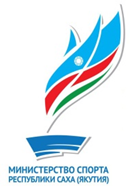 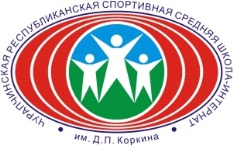 Республики Саха (Якутия)Государственное бюджетное общеобразовательное учреждение    Республики Саха (Якутия) «Чурапчинская республиканская спортивная средняя школа-интернат   олимпийского резерва им. Д.П. Коркина»П  Л  А  Нобразовательной  деятельности Государственного   бюджетного  общеобразовательного учрежденияРеспублики Саха (Якутия)«Чурапчинская  республиканская спортивная средняя школа-интернат олимпийского резерваим. Д.П. Коркина»  на 2021 годОбсуждён и принят                                                                                                       на педагогическом совете                                                                                      Протокол № 1                                                                                                             от « 28 »   августа    2020 г.2020СОДЕРЖАНИЕПЛАН РАБОТЫГБОУ РС (Я) «Чурапчинская республиканская спортивная средняя школа-интернат олимпийского резерваим. Д.П. Коркина» на 2021 учебный годРАЗДЕЛ 1. СИСТЕМА УПРАВЛЕНИЯ ШКОЛОЙ Деятельность педагогического совета школы      Миссия школы:Организационная структура непрерывного физкультурного образования  предусматривает реализацию непрерывности образования в сетевом взаимодействии учебно-воспитательных учреждений: детский сад  - спортивная школа  олимпийского резерва – ВУЗ, которая создает культурно –образовательное пространство, обеспечивающее доступность и качество в сфере образовательных услуг, взаимосвязь и преемственность социокультурных программ, способных удовлетворить разнообразные запросы и потребности обучающихся, педагогов, родителей и социума.Приоритетные   направления  образовательного процесса:1.Внедрение современных педагогических, информационно-коммуникационных и здоровьесберегающих технологий в образовательный процесс школы.2.Создание образовательной среды, обеспечивающей доступность качественного образования для каждого обучающегося;3.Создание условий для  совершенствования мастерства юных спортсменов;4.Языки образования:  русский язык и  якутский язык.Цель: Совершенствование образовательного пространства в условиях комплексной модернизации образования для обеспечения нового качественного образования в соответствии с  образовательными потребностями и возможностями учащихся и консолидация усилий школы, семьи и общества для решения проблем нравственного, интеллектуального, физического развития и социального здоровья учащихся. Задачи  школы на 2021 учебный год:1.Развитие научно-методической системы школы:-увеличение числа педагогов, активно занимающихся научно-методическими разработками;-формирование готовности педагогов к распространению профессионального опыта среди педагогического сообщества улуса, региона, республики. 2.Развитие профессиональной компетентности педагогов:-обеспечение условий повышения уровня профессиональной компетентности педагогов, реализующих образовательную деятельность в школе через систему психолого-педагогических семинаров, мастер –классов и  открытых уроков;-продолжить внедрение системы оценки качества образования с выделением приоритетов в планируемых образовательных результатах критериев их оценки, способов их оценивания и предъявления, ключевых показателей процесса их формирования;3.Организация работы с одаренными детьми:- создание благоприятных  условий для выявления, развития и поддержки одаренных детей;- организация участия одаренных школьников в соревнованиях, конкурсах и олимпиадах улусного, регионального, республиканского и федерального уровней;-повышение эффективности работы по развитию творческих способностей, интеллектуальных, физически развитых, нравстенно-патриотических качеств  одаренных детей;-повышая мастерство юных спортсменов, подготовить членов сборной Республики Саха (Якутия) и кандидатов в сборную команду России.4.Развитие школьной инфраструктуры:-создание единой информационной системы;-обеспечение  объединение в сеть всех компьютеров ОУ, что позволит во много раз увеличить оперативность обмена информацией, степень доступности информационных источников; 5.Сохранение и укрепление здоровья школьников:-совершенствование здоровьесберегающих условий образовательного процесса;-внедрение в образовательную практику системы  учебно-тренировочных процессов, внеклассных мероприятий, сохраняющих здоровье школьников; -совершенствование школьной программы «Здоровье», внедрение адресно-целевых механизмов сопровождения школьников.6.Развитие системы управления школой:-укрепление корпоративной культуры школы через формирование организации и обновленной системе школьных традиций;-расширение участия в управлении  родительcкой общественности;-совершенствовать материально-техническую базу ОУ для обеспечения высокого качества непрерывного физкультурного  образовательного процесса, оптимизации взаимодействия всех его  участников.  Тема методической работы:   «Реализация ФГОС  через формирования у учащихся УУД в условиях  спортивной школы»Цель:  успешная  реализация  требований ФГОС  и освоение новых технологий, направленных на обеспечение самораскрытия, самореализации учащихся на учебных и внеклассных занятиях, способствующей интеллектуальному, нравственному, физическому, эстетическому развитию личности ребенка, формированию ключевых компетентностей, сохранению и укреплению здоровья школьников.Тема воспитательной работы: «Воспитание духовно- нравственных основ и толерантности, свободы и чувства собственного достоинства, культуры жизненного самоопределения и воспитание патриотизма»Цель: социально- педагогическая поддержка становления  и  развития высоконравственного, творческого, компетентного  гражданина России, укорененного в духовных и культурных традициях многонационального народа Российской Федерации. Ожидаемые  результаты: повышение профессиональной компетентности педагогического коллектива; повышение качества образованности школьника, уровня его воспитанности;активное внедрение технологий индивидуального и дифференцированного обучения;личностный рост каждого обучающегося, направленных на удовлетворение образовательных потребностей с учетом его склонностей, интересов, физических и учебно-познавательных возможностей;создание творческого педагогического коллектива.   1.2. Состав Административно-управленческого  аппарата                                            1.3. Циклограмма совещаний                                        1.4. Недельная циклограмма1.5.Регламент проведения совещаний,  планерок, советов1.6. Организациолнная деятельность                    1.7.  Классные руководители:1.8. Наставники:                      1.9. ПЛАН ПЕДАГОГИЧЕСКИХ СОВЕТОВ  НА  2021  учебный  годРАЗДЕЛ 2. ОБЕСПЕЧЕНИЕ ДОСТУПНОСТИ КАЧЕСТВЕННОГО ОБЩЕГО ОБРАЗОВАНИЯ2.1.Организация деятельности школы,  направленная на обеспечение государственных гарантий образования2.2. ОРГАНИЗАЦИОННАЯ  ДЕЯТЕЛЬНОСТЬ.  КОНТРОЛЬ КАЧЕСТВА ОБРАЗОВАТЕЛЬНОГО ПРОЦЕССА 2.3. Календарное планирование работы на 2021 год2.4. ПЛАН  МЕРОПРИЯТИЙ, НАПРАВЛЕННЫХ НА ПОВЫШЕНИЕ КАЧЕСТВА ОБРАЗОВАНИЯ2.5. ПЛАН подготовки к проведению государственной итоговой аттестации  учащихся  9-х и 11-х классов        2.6. План  внутришкольного контроля2.7. План мероприятий, направленных на обеспечение доступностиобщего образованияРАЗДЕЛ 3. МЕТОДИЧЕСКАЯ РАБОТА В ШКОЛЕ3.1.Тема методической работы: «Реализация ФГОС  через формирования у учащихся УУД в условиях  спортивной школы»3.2.Цель:  успешная  реализация  требований ФГОС  и освоение новых технологий, направленных на обеспечение самораскрытия, самореализации учащихся на учебных и внеклассных занятиях, способствующей интеллектуальному, нравственному, физическому, эстетическому развитию личности ребенка, формированию ключевых компетентностей, сохранению и укреплению здоровья школьников.3.3.Задачи:1. Повышать качество образования в соответствии с   современными требованиям к условиям осуществления образовательной деятельности в рамках внедрения и реализации Федеральных государственных образовательных стандартов (ФГОС).2.Совершенствовать систему выявления и поддержки талантливых, одаренных  детей и создавать условия реализации их образовательного потенциала.3.Анализ результатов государственной итоговой аттестации  как способ повышения качества образования;4.Освоение новых технологий преподавания, в том числе проектной и исследовательской деятельности, ИКТ;5.Воспитание культуры здорового образа жизни через организацию спортивно-массовой работы.6.Повышение уровня профессиональной  компетентности педагогических кадров.3.4. Основные  направления деятельности Методического совета:1.Инновационное, научно-исследовательское;2.Работа с одаренными детьми;3.Диагностика и мониторинг образовательного процесса;4.Работа с педагогическими кадрами.3.5.Формы научно-методического совета  школы:1.Научно- методический совет (НМС), руководитель Гуляева Анна Николаевна, заместитель  директора по НЭР;2.Методическое объединение (МО): - руководители МО;3.Школа молодого  учителя  «Пайдагогас»  (ШМУ);- руководитель Лаврова Сахая Дмитриевна, организатор  по ВР;4.МО классного руководителя:  руководитель  Шестакова Зинаида Алексеевна;5.МО воспитателей; - руководитель  Кузьмина Елена Викторовна;6.Обобщение опыта работы, мастер классы, открытые уроки, педагогические мастерские;7.Предметные недели;8.Наставничество;9. Индивидуальные консультации с учителями-предметниками;10.Самообразования педагогов;11. «Портфолио» педагога;12.Организация и контроль курсовой подготовки педагогов;13.Аттестация педагогов.3.6.План работы  на  II полугодие1.Организация и подготовка   предметных  недель: 2. Обзор методической литературы и компьютерных сайтов, применяемых при обучении;2. Итоги работы со слабоуспевающими учащимися на уроках  и во внеурочное время;3. Индивидуальная  работа с учащимися по предметам выбора ГИА и ЕГЭ;4. Обсуждение промежуточной аттестации учащихся  и материалов ГИА;5.Определение уровня  готовности  учащихся к ГИА:  февраль, март, апрель, май;6. Подведение итогов работы за год. Определение проблем, требующих решения в новом учебном году. 3.7.Руководители  методических объединений (МО):1.МО учителей начальных классов –  Оконешникова Ньургуяна Анатольевна, учитель начальных классов; 2.МО учителей русского языка и литературы – Винокурова Сардана Герасимовна, учитель русского языка и литературы;3.МО учителей якутского языка и литературы – Седалищева Ньургуйана Николаевна, учитель якутского языка и литературы; 4.МО учителей английского языка – Шестакова Зинаида Алексеевна, учитель английского языка; 5.МО учителей математики, физики и информатики – Новгородова  Ньургуйаана Михайловна, учитель математики; 6.МО учителей истории,  географии – Прокопьев Владимир Николаевич, учитель истории; 7.МО  учителей биологии и химии – Матвеева Сардана Николаевна, учитель биологии; 8.МО учителей технологии,  изо и труда -Терехова Туяра Егоровна, учитель музыки;9.МО учителей физкультуры –Бродникова Ньургуяна Константиновна, учитель физической культуры; 10.МО воспитателей – Кузьмина Елена Викторовна, тьютор3.8.Проблемы МО на 2020-2021 учебный год:1.МО  учителей русского языка и литературы: «Инновационные педагогические технологии как условие развития ключевых компетенций при обучении русскому языку и литературе в условиях перехода на ФГОС»2.МО учителей якутского языка и литературы: «Учебная деятельность как приоритетная цель школьного образования  в условиях внедрения ФГОС нового поколения”  3.МО учителей истории, географии  и обществознания: «Развитие профессиональной компетентности педагога, как фактор повышения качества образования в условиях перехода на ФГОС»4.МО учителей английского языка: «Развитие профессиональной компетентности педагога, как фактор повышения качества образования в условиях внедрения ФГОС»5.МО учителей биологии и химии: « Формирование коммуникативной компетенции учителей и учащихся как средство повышения качества образования».6.МО учителей начальной школы: «Повышение качества знания учащихся начальных классов, путем дифференцированного подхода»7.МО учителей математики, информатики и физики: «Развитие профессиональной компетентности педагога, как фактор повышения качества образования в условиях перехода на ФГОС».8.МО учителей технологии, черчения, изо и труда: «Индивидуализация в урочной и внеурочной деятельности для формирования ключевых компетенций обучающихся»9.МО учителей физической культуры: «Деятельность учителя физической культуры по формированию ЗОЖ у учащихся».10. МО воспитателей «Воспитание юных спортсменов в духе Олимпизма» 3.9.  Недели методических объединений на 2020-2021 учебный год3.10. ПЛАН научно-методической работы  на 2020-2021 учебный годРАЗДЕЛ IV. СИСТЕМА ОЦЕНКИ КАЧЕСТВА ОБРАЗОВАНИЯ4.1. Контроль образовательной деятельности и достижения годовых задач4.2. Промежуточная аттестация.          Обучение проводится с балльным оцениванием знаний обучающихся и домашними заданиями.  Промежуточное  оценивание  результатов  обучения  осуществляется  по полугодиям и в конце года.      Целью промежуточной аттестации учащихся является определение степени освоения ими учебного материала по пройденным учебным предметам, курсам, дисциплинам (модулям) в рамках освоения основных образовательных программ общего образования (по уровням общего образования) за учебный год.        Промежуточная аттестация – это контроль, осуществляемый администрацией школы за фактическим уровнем теоретических знаний обучающихся по предметам учебного плана, их практических умений и навыков, соотнесение этого уровня с требованиями уровня государственного образовательного стандарта и включает в себя административные контрольные работы по итогам четверти (полугодия), отдельной темы, административная контрольная работа по итогам учебного года, оценивание по итогам четверти (полугодия), года. Промежуточная аттестация обязательна для всех учащихся и осуществляется по всем предметам учебного плана.	 Формы промежуточной аттестации указываются в учебном плане. Промежуточная аттестация  может проводиться в следующих  формах:интегрированный зачет (выставление отметки по результатам четвертных, полугодовых, отметок);диктант, изложение, сочинение; комплексная контрольная работа;контрольная работа;тестирование;   собеседование;защита проекта;иные формы, определяемые образовательными программами ОУ и (или) индивидуальными учебными планами. 	Периодичность и порядок промежуточной аттестации. 	Промежуточная аттестация проводится для  учащихся 2-11 классов. Информация о проведении промежуточной аттестации (перечень учебных предметов, курсов, дисциплин (модулей), форма, сроки и порядок проведения) доводится до учащихся и их родителей (законных представителей) в начале учебного года  на официальном сайте ОУ. 	При условии положительных результатов четвертных/полугодовых отметок учащегося на основании решения педагогического совета отметка по промежуточной аттестации (в форме интегрированного зачета) выставляется как среднее арифметическое четвертных/полугодовых отметок в соответствии с правилами математического округления. 	Учащиеся, получающие образование в семейной форме и в форме самообразования проходят промежуточную аттестацию в соответствии с порядком и формами, определенными образовательным учреждением и настоящим положением.4.3.План мероприятий по подготовке к государственной (итоговой) аттестации4.4. ПЛАН  МЕРОПРИЯТИЙ, НАПРАВЛЕННЫХ НА ПОВЫШЕНИЕ КАЧЕСТВА ОБРАЗОВАНИЯРАЗДЕЛ  V. ОБРАЗОВАТЕЛЬНАЯ ДЕЯТЕЛЬНОСТЬ ШКОЛЫ5.1. Реализация основных образовательных программ по уровням образования               Учебный  план  –  документ,  который  определяет  перечень,  трудоемкость, последовательность и распределение по периодам обучения учебных предметов, курсов, дисциплин  (модулей),  практики,  иных  видов  учебной  деятельности  и  формы промежуточной аттестации обучающихся. Учебный план Государственного бюджетного общеобразовательного учреждения Республики Саха (Якутия) «Чурапчинская республиканская спортивная средняя школа-интернат олимпийского резерва им.Д.П.Коркина» на 2020/2021  учебный год – сформирован в соответствии с нормативными документами, с учетом образовательной программы, обеспечивающей достижение обучающимися результатов освоения основных общеобразовательных  программ,  установленных  федеральными  государственными образовательными стандартами. - Федеральный Закон от 29.12.2012 № 273-ФЗ (ред от 19.02.2018) «Об образовании в Российской Федерации». - Закон республики Саха (Якутия) «Об образовании в Республике Саха (Якутия)» от 15.12.2014г. №360-5. - Приказ Министерства образования и науки Российской Федерации от 6 октября 2009 г. № 373 (зарегистрирован Министерством юстиции Российской Федерации 22 декабря 2009 г., регистрационный № 15785 «Об утверждении и введении в действие федерального государственного образовательного стандарта начального общего образования» (с последующими изменениями) - Приказ Минобразования РФ от 09.03.2004 №1312 «Об утверждении федерального базисного учебного плана и примерных учебных планов для образовательных учреждений Российской Федерации, реализующих программы общего образования» с изменениями и дополнениями»; - Постановление Правительства РС(Я) от 30.06.2005г. №373 «Об утверждении базисного учебного плана для образовательных учреждений Республики Саха (Якутия)), реализующих программы общего образования». - Федеральный государственный образовательный стандарт начального общего образования, далее-ФГОС НОО (приказ Министерства образования и науки Российской Федерации от 6 октября 2009г. № 373). - Федеральный государственный образовательный стандарт основного общего образования, далее-ФГОС ООО (приказ Министерства образования и науки Российской Федерации от 17 декабря 2010г. № 1897). - Федеральный государственный образовательный стандарт начального общего образования обучающихся с ограниченной возможностью здоровья (приказ министерства образования и науки Российской Федерации от 19.2014г № 1598). -Федеральный государственный образовательный стандарт образования обучающихся с умственной отсталостью (интеллектуальными нарушениями) (приказ министерства образования и науки российской Федерации от 19 декабря 2014г № 1599). - Примерная основная образовательная программа начального общего образования, одобренная Федеральным учебно-методическим объединением по общему образованию (Протокол заседания от 08.04.2015 №1/15). -Примерная основная образовательная программа основного общего образования, одобренная Федеральным учебно-методическим объединением по общему образованию (Протокол заседания от 08.04.2015 №1/15).-Примерная основная образовательная программа среднего общего образования ,одобренная решением  федерального учебно-методического объединения по общему образованию(протокол от 28.06.2016г. №2/16-з)-Постановление Главного государственного санитарного врача РФ от 29.12.2010 № 189 «Об утверждении СанПиН 2.4.2.2821-10 «Санитарно-эпидемиологические требования к условиям и организации обучения в общеобразовательных учреждениях» с изменениями и дополнениями- Устав Государственного бюджетного общеобразовательного учреждения  Республики Саха(Якутия) «Чурапчинская республиканская спортивная средняя школа-интернат олимпийского резерва им.Д.П.Коркина»- Постановление об утверждении санитарно-эпидемиологических правил СП 3.1/24 3598-20 «Санитарно-эпидемиологические требования к устройству, содержанию и организации работы образовательных организаций и других объектов социальной инфраструктуры для детей и молодежи в условиях распространения новой коронавирусной инфекции (COVID-19)» от 30.06.2020.- Указ главы Республики Саха (Якутия) от 24 августа 2020 года № 1387 "О мерах по противодействию распространению новой коронавирусной инфекции (COVID-19) при организации образовательного процесса в Республике Саха (Якутия) в 2020/2021 учебном году"- Об утверждении методических рекомендаций по организации образовательного процесса в условиях санитарно-эпидемиологического благополучия на территории Республики Саха (Якутия) и предотвращения распространения новой коронавирусной инфекции (COVID-19) в 2020-2021 учебном году.              Учебный  план  является  частью  образовательной  программы  школы, разработанной в соответствии с ФГОС и с учетом соответствующих примерных основных образовательных программ.  В  учебном  плане  полностью  реализуется  Федеральный  компонент государственного  образовательного  стандарта,  который  обеспечивает  единство образовательного пространства и гарантирует овладение выпускниками необходимым объемом  знаний,  универсальными  учебными  действиями,  соответствующим  уровнем личностных и общекультурных компетентностей, социально-личностными умениями и навыками, предусмотренными ФГОС.  Учебный план составлен в соответствии с целями и задачами школы и направлен на формирование у учащихся широкого научного кругозора, общекультурных интересов, личностно-профессиональной  направленности  и  готовности  к  профессионально-личностному самоопределению.        В 2020-21 учебном году по ФГОС учатся  20 классов: 1-10 классы. В этих классах учебный план состоит из обязательной части, и части, формируемой участниками образовательного процесса. Обязательная часть учебного плана определяет состав учебных предметов обязательных предметных областей. В части, формируемой участниками образовательного процесса учитывается потребность обучающихся, их родителей (законных представителей), образовательного учреждения. Также в классах, обучающихся по ФГОС выделены 10 внеучебных часов по 5 направлениях ФГОС (отдельный план). Все предметы, включенные в учебный план, изучаются по учебникам, которые включены в федеральный перечень учебников, рекомендуемых к использованию при реализации образовательных программ начального общего образования, основного общего образования, среднего общего образования (Приказ к приложению министерства просвещения РФ от 28 декабря 2018 года).5.1.1.Режим работы общеобразовательной организации:       В 2020-2021  учебном году в образовательной организации:1.Количество классов-комплектов -22- начальное общее образование – 1класс-1, 2класс-2, 3класс-1,4 класс-1;                                           -основное общее образование –    5класс-3,  6класс-2, 7класс-3                                                    8класс-2,  9класс-3; -среднее общее  образование -     10класс-2, 11класс-2.                                         -  продолжительность учебной недели 5 дней – для учащихся I класса;-  продолжительность учебной недели 6 дней -  для учащихся II–IV классов; -  продолжительность учебной недели 6 дней – для учащихся V–XI классов. Время работы школы с 01 сентября по 31 мая – I- XI кл., пн.– сб. с 7:30 до 21:00.5.1.2.Продолжительность учебного года:В соответствии с учебным планом устанавливается следующая продолжительность учебного года: –  I класс             –   33 учебные недели; –  II-IV классы   –     34 учебных недель; – V-VIII, X классы – 35 учебных  недель ; – IX,XI  классы –      34 учебных  недель;      Для профилактики переутомления обучающихся в календарном учебном графике предусмотрено равномерное распределение периодов учебного времени и каникул.          Количество часов, отведенных на освоение учащимися учебного плана школы, состоящего из обязательной части и части, формируемой участниками образовательного процесса, не превышает величину недельной образовательной нагрузки, установленную  СанПиН 2.4.2.2821-10. Образовательная недельная нагрузка равномерно распределена в течение учебной недели, при этом объем максимальной допустимой нагрузки в течение дня составляет: – для учащихся I  классов –  не превышает 4 уроков; – для учащихся II-IV классов – не более 5 уроков, при 6-дневной учебной неделе; – для учащихся V-VIII классов – не более 6 уроков при 6-дневной учебной неделе; – для учащихся IX-XI классов – не более 7 уроков при 6-дневной учебной неделе.   Для обучающихся в 1 классе наиболее трудные предметы даются на 2-м уроке; во 2-4-х классах – во 2-3 уроках; для обучающихся  в 5-11-х классах - на 2-4-м уроках.  В начальных классах сдвоенные уроки не проводятся.  С целью предупреждения переутомления и сохранения оптимального уровня работоспособности в течение недели обучающимся предоставляется  облегченный учебный день в четверг.С целью профилактики переутомления, нарушения осанки и зрения для обучающихся на уроках   проводятся физкультминутки и гимнастика для глаз.В оздоровительных целях в школе создаются условия для удовлетворения биологических потребностей обучающихся в движении. По назначению спортивной  школы олимпийского резерва  проводятся ежедневные тренировки в  8-11  классах: по 2 тренировки: после 4 урока -11.30- 13.00ч. и с 17.00 -19.00ч.  в неделю 4 раза, в четверг одна тренировка после 4 урока-11.30-13.00ч, в субботу одна тренировка после учебных занятий с 14.30-16.00ч. В 5-7 классах тренировка проводится после уроков с 14.30- 16.30ч.  В начальных классах  1-4 кл. тренировка проводится  2 раза в неделю (вторник, четверг) с 15.00 -16.00ч. 5.1.3. Продолжительность учебной недели:           Учебный план школы: –  определяет максимально допустимую недельную  нагрузку  при 5-дневной учебной неделе  для учащихся начальной школы: I-е классы – 21 час в неделю; при 6-дневной учебной неделе II-е классы – 26 часов; III-и классы – 26 часов; IV-е классы – 26 часов; при 6–дневной учебной неделе  для V-XI  классов: V  кл. –  32 ч. в неделю, VI кл. – 33 ч., VII кл. – 35 ч., VIII-IX кл. – 36 ч., X-XI кл. – 37 ч. в неделю;  5.1.4.Организация учебной деятельности школы по учебным четвертям с каникулярным периодом.Учитывая принцип природосообразности образования (самая продолжительная четверть, повышение утомляемости в межсезонье «зима-весна»), в третьей четверти (3-я неделя февраля) учащимся 1-х классов предоставляется дополнительные каникулы в количестве 7 календарных дней. Общая продолжительность каникул в течение учебного года – 30 календарных дней. Внеурочная деятельность, внеаудиторная деятельность, тренировки, кружки, элективные курсы, консультации начинаются после динамической паузы по отдельному расписанию5.1.5. Требования к объему домашних заданий: Объем домашних заданий (по всем предметам) определяется таким, чтобы затраты времени на его выполнение не превышали (в астрономических часах): во II-III  классах – 1,5 ч., в IV-V классах – 2 ч., в VI-VIII классах – 2,5 ч., в IX-XI классах – 3,5 ч.Самоподготовка для учащихся 5-11 классов, находящихся в интернате проводится в прикрепленных за классом учебных кабинетах школы согласно режиму школы.           2.6.7. Дополнительные требования при организации обучения в I классе: Прием детей в 1-й класс осуществляется на основании заключения психолого-медико-педагогической комиссии  о готовности ребенка к обучению.  Обучение в I  классе  осуществляется с соблюдением следующих  дополнительных требований: – учебные занятия проводятся по 5-дневной учебной неделе и только в первую смену; –используется «ступенчатый» режим обучения в первом полугодии: в сентябре-октябре по 3 урока в день по 30 минут каждый, перемена 10 минут, в ноябре-декабре –  по 4 урока по 35 минут каждый; во втором полугодии: январь-май – по 4 урока по 45 минут каждый; –в середине учебного дня организуется динамическая пауза продолжительностью 45 минут в первом полугодии, 35 минут во второй полугодии (прогулка и обед); –обучение  проводится  без  балльного  оценивания  знаний  учащихся  и  домашних заданий; –предусмотрены дополнительные недельные каникулы в середине третьей четверти  с 20.02.2021 по 26.02.2021. Использование  «ступенчатого»  режима  обучения  в  первом  полугодии осуществляется следующим образом: –в сентябре-октябре четвертый урок проводятся  в  нетрадиционной  форме:  целевые  прогулки,  экскурсии,  уроки-театрализации, уроки-игры; –содержание нетрадиционных уроков направлено на развитие и совершенствование движения обучающихся.Плотность учебной работы  обучающихся на уроках по основным предметам составляет 60-80%.   Дополнительные требования при проведении учебного предмета «Физическая культура»: При  планировании  содержания  занятий  по физической культуре учитываются состояние  здоровья учащихся и деление их на две группы –  девушки и юноши на 8-11 классы. Для проведения уроков физической культуры и внешкольной спортивной работы в осеннее и весеннее время используется  пришкольная  спортивная  площадка  (стадион «Боотур Уус»). Специфика части, формируемой участниками образовательных отношений Специфика учебного плана школы определяется целями и задачами реализуемых образовательных программ. Часы компонента общеобразовательного учреждения (части, формируемой участниками образовательного процесса) в учебном плане использованы на: -  организацию групповых занятий при предпрофильной подготовке (IX  классы)  и изучении  элективных  учебных  предметов  (X-XI  классы)  учащимися  в  рамках внеурочной деятельности (ФГОС) и основной учебной сетки часов (БУП-2005). 5.1.6. Деление классов на группы В целях реализации основных общеобразовательных программ (по согласованию с главным распорядителем средств бюджета) в соответствии с образовательной программой школы осуществляется деление классов при наполняемости класса 20 и более человек на: -две группы при проведении учебных занятий по предметам:-«Русский язык» - 1-4, 5-11 классы.- «Иностранный язык (английский)» - 2- 4, 5-11классы.- «Информатика» - 7-11классы.-на группы юношей и девушек при изучении предметов:- «Технология» - 5-9 классы;«Физическая культура» - 8-11 классы.При  наличии  необходимых  условий  и  средств  по  согласованию  с  главным распорядителем средств бюджета, возможно, иное деление классов на группы. При определении максимально допустимой аудиторной нагрузки обучающихся учитывается нормы СанПиН 2.4.2.2821-10. 5.2. НАЧАЛЬНОЕ ОБЩЕЕ ОБРАЗОВАНИЕ Учебный план I-IV  классов  составлен на основе 4 варианта примерного учебного плана Примерной основной образовательной программы начального общего образования (одобрена решением федерального учебно-методического объединения по общему образованию (протокол от 8 апреля 2015 г. № 1/15) (в ред. протокола N 3/15 от 28.10.2015). и в  соответствии  с  федеральным государственным  образовательным  стандартом  начального  общего  образования, утверждённым приказом Министерства образования и науки Российской Федерации от 06.10.2009 №373 (с учётом изменений, внесённых приказом Министерства образования и науки Российской Федерации от 18.05.2015 №507) и   Учебный план начального общего образования  обеспечивает  введение  в  действие  и  реализацию  требований  ФГОС начального общего образования, определяет общий объем нагрузки и максимальный объем аудиторной нагрузки обучающихся, состав и структуру обязательных предметных областей по классам (годам обучения). 5.2.1. Особенность  учебного плана в соответствии с требованиями ФГОС НОО(I-IV классы):                     Учебный  план  и  план  внеурочной  деятельности  являются  основными организационными  механизмами  реализации  основной  образовательной  программы. Учебный план определяет перечень, трудоемкость, последовательность и распределение  по  периодам  обучения  учебных  предметов,  формы  промежуточной  аттестации обучающихся. Учебный план состоит из двух частей –  обязательной части и части, формируемой участниками образовательных отношений, включающей внеурочную деятельность, осуществляемую во второй половине дня.Обязательная  часть  учебного  плана  определяет  состав  учебных  предметов обязательных  предметных  областей,  которые  должны  быть  реализованы  во  всех имеющих государственную аккредитацию образовательных организациях, реализующих основную образовательную программу начального общего образования, и учебное время, отводимое на их изучение по классам (годам) обучения. Обязательная часть учебного плана отражает содержание образования, которое обеспечивает решение важнейших целей современного начального образования:Формирование гражданской идентичности обучающихся, их приобщение к общекультурным и национальным ценностям;Готовность к продолжению образования на последующих ступенях основного общего образования их приобщение к информационным технологиям;Формирование здорового образа жизни, элементарных правил поведения в экстремальных ситуациях;Личностное развитие обучающегося в соответствии с его индивидуальностью.             Часть  учебного  плана,  формируемая  участниками  образовательных  отношений, обеспечивает  реализацию  индивидуальных  потребностей  обучающихся. Приоритетом в содержании образования в начальной школе является формирование прочных навыков УД, овладение учащимися письменной и математической грамотностью,  воспитание культуры речи  и общения.          Учебный план для І ступени ориентирован на 4-летний нормативный срок освоения образовательных программ начального общего образования и реализуется через образовательные области, обеспечивающие целостное восприятие мира.  Время, отводимое на данную часть учебного плана внутри максимально допустимой недельной нагрузки обучающихся. В обязательную часть включены следующие предметы: русский язык, литературное чтение, родной язык и литературное чтение на родном языке, иностранный язык(английский язык), математика, окружающий мир, ОРКСЭ, музыка, изобразительное искусство, технология и физическая культура.   В соответствии с распоряжением  Правительства Российской Федерации от 28 января  . №84-р в 4 классе  введен предмет  «Основы религиозных культур и светской этики» (ОРКСЭ), который  по выбору родителей (законных представителей) (основание- протокол классного родительского собрания № 4 от 27.05.2020г) представлен учебным модулем «Основы светской этики» - в объеме 1 часа в неделю. Целью комплексного курса ОРКСЭ является формирование у обучающегося мотиваций к осознанному нравственному поведению, основанному на знании и уважении культурных и религиозных традиций многонационального народа России, а также к диалогу с представителями других культур и мировоззрений.          Во всех 1-4 классах уроки физической культуры организованы по 3 часа. В соответствии с «Методическими рекомендациями о введении третьего часа физической культуры в недельный объем учебной нагрузки обучающихся общеобразовательных учреждений Российской Федерации», разработанными Департаментом развития системы физкультурно-спортивного воспитания Министерства образования и науки Российской Федерации (Приложение к приказу Минобразования России  от 30.08.2010 №889)   обязательный учебный предмет «Физическая культура» изучается в объеме  3 часов в неделю. Специфика части, формируемой участниками образовательных отношений. В часть, формируемую участниками образовательных отношений, во 2-3 классах включён предмет «Культура народов РС (Я) (КНРС(Я)» по 1 ч. с целью формирования осознанного отношения к культуре и традициям своего народа.(основание—протокол классных родительских собраний №4 от 27.05.2020)            Для развития потенциала обучающихся, прежде всего одаренных детей и детей с ограниченными  возможностями  здоровья,  могут  разрабатываться  с  участия  самих обучающихся  и  их  родителей  (законных  представителей)  индивидуальные  учебные планы. Обучение проводится с балльным оцениванием знаний обучающихся и домашними заданиями,  начиная  со  II  класса.  Промежуточное  оценивание  результатов  обучения осуществляется по четвертям и в конце года.   Используемый УМК:  «Школа России», «Планета знаний», «Перспектива» что обеспечивает реализацию вариативного и разноуровневого подходов, позволяет организовать учебно- воспитательный процесс в соответствии с индивидуальными способностями и возможностями учащихся.         Для контроля и учёта достижений обучающихся используются следующие формы:-текущая аттестация (устный опрос, письменная самостоятельная работа, диктант, изложение, сочинение, тесты, контрольное списывание, творческая работа, проверочная работа, диагностическая работа, доклад)- итоговая аттестация (контрольная работа,диктант,изложение, проверка осознанного чтения)                      5.2.2. Организация внеурочной деятельности Под внеурочной деятельностью в рамках реализации ФГОС начального общего образования следует понимать образовательную деятельность, которая осуществляется в формах  отличных  от  классно-урочной  и  направлена  на  достижение  планируемых результатов освоения основной образовательной программы. Для  реализации  основной  образовательной  программы  начального  общего образования,  для  обеспечения  развития  индивидуальных  способностей  детей, удовлетворения потребностей обучающихся и их родителей (законных представителей) предлагается: -различная внеурочная деятельность, организуемая по направлениям развития личности  (духовно-нравственное,  общекультурное,  общеинтеллектуальное,  спортивно-оздоровительное, социальное), за счет часов, выделенных на ведение внеурочной деятельности:          Занятия проводятся учителями начальных классов, учителями и педагогами дополнительного образования в форме экскурсий, кружков, секций, круглых столов, конференций, диспутов, КВНов, школьных научных обществ, олимпиад, соревнований, поисковых и научных исследований и т.д. Школа  самостоятельно  разрабатывает  и  утверждает  план  внеурочной деятельности.  Время,  отведенное  на  внеурочную  деятельность,  не  учитывается  при определении максимально допустимой недельной нагрузки обучающихся.  Допускается перераспределение часов внеурочной деятельности по годам обучения в пределах одного уровня общего образования, а также их суммирование в течение учебного года.  5.3. ОСНОВНОЕ ОБЩЕЕ ОБРАЗОВАНИЕ   Учебный план  основного общего образования разработан на основании  основной образовательной программы ООО ФГОС (вариант №5). Данный вариант обеспечивает обучение на родном (нерусском) языке, в том числе в общеобразовательных учреждениях субъекта Российской Федерации, где законодательно установлено государственное двуязычие.            Цели образования в основной школе: обеспечение выполнения требований Стандарта через достижение планируемых результатов выпускниками целевых установок, знаний, умений, навыков, компетенций и компетентностей, определяемых личностными, семейными, общественными, государственными потребностями и возможностями обучающихся среднего школьного возраста, индивидуальными особенностями развития и состояния здоровья личности и проявления её индивидуальности, самобытности, уникальности, неповторимости.           В соответствии с целевыми установками развития школы учебный план обеспечивает реализацию следующих задач: - создание системы обучения и воспитания на основе раскрытия индивидуальных способностей обучающихся в соответствии с их интересами и потребностями, достижение оптимального уровня освоения базового и предпрофильного образования, воспитанности обучающихся; - формирование и развитие у обучающихся общеучебных умений и навыков, обеспечивающих высокий уровень качества знаний; -обеспечение преемственности начального общего, основного общего, среднего общего образования; - обеспечение доступности получения качественного основного общего образования, достижение планируемых результатов освоения основной образовательной программы основного общего образования всеми обучающимися;- создание условий для сохранения здоровья обучающихся в период обучения в школе, формирования здорового образа жизни, развития психо-эмоциональной сферы; - выявление и развитие творческих способностей обучающихся в интеллектуальной, художественно-эстетической, общественно-организаторской, спортивно-оздоровительной сферах деятельности; - создание условий для успешной социализации обучающихся, воспитание социально активной личности, способной к самообразованию, саморазвитию, осознанному выбору жизненного пути и профессии; - создание единого социо-культурного образовательного пространства на основе интеграции деятельности школы, семьи, социума.          Обязательная часть учебного плана включает: русский язык, русскую литературу, родной язык(якутский), родную литературу(якутский) иностранный язык (английский), математику, историю, биологию, географию, физическую культуру ,технологию (5-9кл);  информатику, физику  (7-9 кл); обществознание (6-9 кл.); химию (8-9кл.); музыку ( 5-8 кл.) ;изобразительное искусство ( 5-7 кл.); основы безопасности жизнедеятельности (8, 9 кл.). В 7-9 классах предмет математика изучается как два самостоятельных предмета «Алгебра» и «Геометрия».           В части, формируемой участниками образовательных отношений, в 5 классе отводится 1 час, в 6 классе -0, в 7 классе- 2 часа, в 8 классе-1 час. В части, формируемой участниками образовательных отношений, включены предметы с учетом интересов и запросов обучающихся, родителей (законных представителей).На основании протокола родительских собраний № 3 от 27.05.2020 и с целью расширения и углубления преподавания тех или иных учебных предметов, и решения педсовета №5 от 28.05.2020  часы распределены следующим образом: По учебному плану на обучение по предмету «Физическая культура» отводится по 2 часа.          В целях соответствия с «Методическими рекомендациями о введении третьего часа физической культуры в недельный объем учебной нагрузки обучающихся общеобразовательных учреждений Российской Федерации», разработанными Департаментом развития системы физкультурно-спортивного воспитания Министерства образования и науки Российской Федерации (Приложение к приказу Минобразования России  от 30.08.2010 №889)  в 5-9 классах третий час физкультуры выделяется из часов внеурочной деятельности 2.8.1.Годовой и недельный учебный план для V-IX классов         В 5-9 классах в соответствии с требованиями ФГОС внеурочная деятельность организуется по направлениям развития личности( духовно- нравственное, социальное, общеинтеллектуальное, общекультурное, спортивно- оздоровительное). Они сформированы с учетом пожеланий обучающихся и их родителей (законных представителей). 5.4.СРЕДНЕЕ ОБЩЕЕ ОБРАЗОВАНИЕ            С 2020-2021 учебного года в образовательной организации введен в 10 классе  Учебный план ФГОС СОО. Учебный разработан на основании основной образовательной программы СОО ФГОС, одобренной решением Федерального учебно-методического объединения по общему образованию (протокол от 28 июня 2016 г. № 2/16-з).         Целью основной образовательной программы среднего общего образования являются: становление и развитие личности обучающегося в ее самобытности и уникальности, осознание собственной индивидуальности, появление жизненных планов, готовность к самоопределению; достижение выпускниками планируемых результатов: компетенций и компетентностей, определяемых личностными, семейными, общественными, государственными потребностями и возможностями обучающегося старшего школьного возраста, индивидуальной образовательной траекторией его развития и состоянием здоровья.Основные задачи:-формирование российской гражданской идентичности обучающихся; -сохранение и развитие культурного разнообразия и языкового наследия многонационального народа Российской Федерации, реализация права на изучение родного языка, овладение духовными ценностями и культурой многонационального народа России; -обеспечение равных возможностей получения качественного среднего общего образования; обеспечение достижения обучающимися образовательных результатов в соответствии с требованиями, установленными Федеральным государственным образовательным стандартом среднего общего образования (далее – ФГОС СОО);- обеспечение реализации бесплатного образования на уровне среднего общего образования в объеме основной образовательной программы, предусматривающей изучение обязательных учебных предметов, входящих в учебный план (учебных предметов по выбору из обязательных предметных областей, дополнительных учебных предметов, курсов по выбору и общих для включения во все учебные планы учебных предметов, в том числе на углубленном уровне), а также внеурочную деятельность; -установление требований к воспитанию и социализации обучающихся, их самоидентификации посредством личностно и общественно значимой деятельности, социального и гражданского становления, осознанного выбора профессии, понимание значения профессиональной деятельности для человека и общества, в том числе через реализацию образовательных программ, входящих в основную образовательную программу;- обеспечение преемственности основных образовательных программ начального общего, основного общего, среднего общего, профессионального образования; --создание условий для развития и самореализации обучающихся, для формирования здорового, безопасного и экологически целесообразного образа жизни обучающихся.  Предметная область «Русский язык и литература» представлена учебными предметами- «Русский язык», «Литература». Предметная область «Родной язык и литература» представлена предметом- «Родная литература(якутская)». Предметная область «Иностранный язык» включает предмет- «Иностранный язык (английский )» Предметная область «Математика и информатика» представлена учебным предметом «Математика: алгебра  и начала  математического анализа, геометрия». Предметная область «Общественно-научные предметы» включает учебные предметы: «История», «Обществознание», «География»Предметная область «Естественно-научные предметы» представлена предметами «Химия», «Биология» «Физика». Предметная область «Физическая культура и основы безопасности жизнедеятельности» включает предметы ОБЖ по 1 часу и физической культуры по 2 часа.  Предметы и курсы по выбору представлены следующие предметы: Астрономия, Биология, Физика, Химия, Русский язык, Математика, Информатика.Предмет «Биология», «Обществознание» изучаются на профильном уровне 5 и 4 часов в неделю, в связи со спецификой спортивной школы. Остальные предметы УП СОО изучаются на базовом уровне. Предметы по выбору  сформированы по итогам опроса анкетирования обучающихся в конце 2019-2020 года.                  5.4.1. Годовой и недельный учебный план для  XI классов.       Учебный план для  XI классов составлен в соответствии с базисным учебным планом РС(Я), утвержденным приказом Министерства образования Республики Саха (Якутия) от 25.08.2011 №01-16/2516 (БУП-2005).         Учебный  план  среднего  общего  образования  реализует  модель  профильного обучения,  обеспечивающую подготовку по предметам  спортивного профиля.  Модель  профильного  обучения  предполагает  стандартизацию  двух  уровней изучения  основных  учебных  предметов:  базисного  и  профильного,  включение  в компонент общеобразовательного учреждения элективных учебных предметов, которые может выбрать обучающийся в соответствии с индивидуальным профилем обучения.         Федеральный компонент учебного плана определяет совокупность базовых и профильных общеобразовательных учебных предметов. Базовые  общеобразовательные  учебные  предметы  –  учебные  предметы федерального компонента направлены на завершение общеобразовательной подготовки обучающихся.  Профильные  общеобразовательные  учебные  предметы  –  учебные  предметы федерального компонента повышенного уровня, определяющие специализацию каждого конкретного профиля обучения.            Элективные  учебные  предметы  –  обязательные  учебные  предметы  по  выбору обучающихся из компонента общеобразовательной организации. Элективные учебные предметы выполняют три основных функции: развитие содержания одного из базовых учебных предметов, что позволяет поддерживать изучение смежных учебных предметов на профильном уровне или получать дополнительную подготовку для сдачи единого государственного экзамена; «надстройка» профильного учебного предмета, когда такой дополненный профильный учебный предмет становится в полной  мере углубленным; удовлетворение  познавательных  интересов  обучающихся  в  различных  сферах человеческой деятельности. 5.4.2. Особенности учебного плана               Исходя  из  позиций  целесообразности,  часы,  отведенные  на  преподавание следующих учебных предметов, проводятся отдельно: -  «Математика» –  в XI  классах включает предметы «Алгебра и начала анализа» (2 часа в неделю) и «Геометрия» (2 часа в неделю); -  «Физика» – в XI классах (2 часа в неделю), Организация  профильного  обучения  предполагает  углубленное  изучение  двух предметов  на  профильном  уровне  –  «Обществознание»  (по  3  часа  в  неделю)  и «Биология» (по 3 часа в неделю). -  в качестве предметов, преподаваемых на базовом уровне, в рамках часов вариативной части, выбраны:  «География» по 1 часу в неделю; «Информатика и ИКТ» по 1 часу в неделю; -  в рамках часов регионального компонента в X-XI классах «Родная литература» по 2 часа в неделю, «Культура народов РС(Я)» по 1 часу в неделю; -  в рамках часов компонента образовательного учреждения: выделяются  дополнительно  часы  на  изучение  предметов:  в XI классе «Математика» – 1 час в неделю (итого – 5 часов в неделю); дополнительно на предмет «Русский язык» в XI  классе по 1 час в неделю (итого по 2 часа в неделю); «Астрономия» в  XI - классе по 0,5 часа в неделю; «Биология» в XI классе по 1 часу в неделю (итого по 4 часа  в неделю), «Физика» 0,5 час в X,XI классах.            Выделяются 4 часа в неделю для изучения элективных учебных курсов по выбору  обучающегося,  его  родителей  (законных  представителей). Обязательные  для  изучения  курсы  «Всеобщая  история»  и  «История  России»  в учебном плане среднего общего образования и соответственно в классном журнале записываются  под  одним  общим  названием  учебного  предмета  –  «История»,  без разделения на отдельные страницы.  Независимо от принятой в общеобразовательной организации системы текущей и промежуточной аттестации обучающихся в аттестат выпускнику выставляется единая отметка по учебному предмету «История». Организация  профильного  обучения  в  школе  предполагает  углубленное изучение  не  менее  двух  предметов  на  профильном  уровне:  «Биология»  и «Обществознание».           Часы  регионального  компонента  и  компонента  образовательного  учреждения используются для углубленного изучения учебных предметов федерального компонента базисного  учебного  плана,  для  введения  учебных  предметов,  факультативов, дополнительных образовательных модулей, практикумов, проведения индивидуальных и групповых  занятий,  для  организации  обучения по индивидуальным  образовательным программам и самостоятельной работы учащихся в лабораториях, библиотеках, музеях.  5.5. ПЛАН подготовки к проведению государственной итоговой аттестации  учащихся  9-х и 11-х классов5.6. Организационные мероприятия по информатизации образовательного процесса5.7.  КАЛЕНДАРНО-ТЕМАТИЧЕСКИЕ ПЛАНЫ НА  2021 УЧЕБНЫЙ ГОД (январь-июнь)ЯНВАРЬФЕВРАЛЬ  «МЕСЯЧНИК  ПАТРИОТИЧЕСКОГО ВОСПИТАНИЯ»МАРТ «МЕСЯЧНИК ПСИХОЛОГИЧЕСКОГО ЗДОРОВЬЯ УЧАЩИХСЯ» АПРЕЛЬМАЙИЮНЬРАЗДЕЛ  VI.  ПЛАН РЕАЛИЗАЦИИ  ФЕДЕРАЛЬНОЙ  ЭКСПЕРИМЕНТАЛЬНОЙ (ИННОВАЦИОННОЙ)  ПЛОЩАДКИ    РАЗДЕЛ VII.     СИСТЕМА  ВОСПИТАТЕЛЬНОЙ РАБОТЫ7.1.Тема воспитательной работы: «Воспитание духовно-нравственных основ и толерантности, свободы и чувства собственного достоинства, культуры жизненного самоопределения и воспитание патриотизма»7.2.Цель: Создание условий для развитие  саморазвитии и самореализации личности обучающихся, их успешной социализации  в обществе.7.3.Задачи: - организовать систему гуманистических, духовно-нравственных отношений в детском коллективе через разнообразные виды воспитывающей деятельности обучающихся.- оказывать психолого-педагогическую помощь и поддержку ребенку, защищать его права и интересы. -создавать ситуации для осознанного выбора обучающимися активной жизненной позиции.- сознательного отношения к непрерывному физическому совершенствованию, воспитание культуры здоровья. - формирование здорового образа жизни. -профилактика  правонарушений и употребление ПАВ.7.4.Основные направление работы: 1.Работа с учащимися;2.Работа с родителями;3.Методическая работа. Работа педагогами;4.Контроль и руководство.7.5. План мероприятий по профилактике правонарушений7.6.Методическая работа. Работа с педагогами.  7.7. Контрольно – аналитическая   работа        7.8. План мероприятий по взаимодействию с родителями и общественностью7.9. ПЛАН РАБОТЫ  ДОО  «Юный Коркинец»7.9.1.Цель: Создание условий для социального становления личности ребенка 7.9.2.Задачи: Выявление интересов, склонностей, способностей детей;Оказание помощи в выборе учреждения ДОО;Создание условий для развития ребенка;Формирование системы знаний, умений, навыков в избранном направлении;Создание принципов и методов развития личности, для самосовершенствования.7.9.3.ПЛАН работы ДОО «Юный Коркинец»                   7.10. Календарный план основных  мероприятий по направлением   РАЗДЕЛ VIII. СИСТЕМА СПОРТИВНОЙ РАБОТЫ8.1.Цель: 	Реализация программ физического воспитания детей, организация физкультурно-спортивной работы по программам дополнительного образования детей.8.2.Задачи:1.Вовлекать детей в систематическое занятие спортом, выявлять их склонность и пригодность для дальнейших занятий спортом, воспитывать устойчивый интерес к ним.2.Формировать у детей потребность в здоровом образе жизни, осуществлять гармоничное развитие личности.3.Обеспечить повышение уровня общей и специальной физической подготовленности в соответствии с нормативными требованиями программ по видам спорта.4.Вести целенаправленную подготовку спортивного резерва для сборных команд Республики Саха (Якутия) и РФ.5.Оказать методическую помощь филиалам ЧРССОШИ, ДЮСШ заречных улусов в организации спортивно-массовой работы, вести работу по популяризации  физической культуры и спорта среди населения.8.3. Организационная работа8.4. Учебно-методическая работа- Групповые учебно-тренировочные занятия- Теоретические занятия- Работа по индивидуальным планам- Медико-восстановительные мероприятия- Участие в соревнованиях- Учебно-тренировочные сборы- Инструкторская практика- Судейская практика8.5. Воспитательная  работа8.6. Календарные  планы  выездных соревнований  по видам спорта на 2021 год8.6.1.Отделение шашек 8.6.2.Отделение пулевой стрельбы8.6.3. Отделение вольной борьбы  8.6.4. КАЛЕНДАРНЫЙ ПЛАНСПОРТИВНЫХ МЕРОПРИЯТИЙ ПО ПРЫЖКАМ НА БАТУТЕ, АКРОБАТИЧЕСКОЙ ДОРОЖКЕ И ДВОЙНОМ МИНИТРАМПЕ НА 2021 ГОД.ВСЕРОССИЙСКИЕ СОРЕВНОВАНИЯВСЕРОССИЙСКИЕ ОТБОРОЧНЫЕ СОРЕВНОВАНИЯМЕЖРЕГИОНАЛЬНЫЕ СОРЕВНОВАНИЯ (ФЕДЕРАЛЬНЫЕ ОКРУГА)8.6.5.Отделение легкой атлетики8.6.6. Отделение волейбола       РАЗДЕЛ IX. РАБОТА С ПЕДАГОГИЧЕСКИМИ КАДРАМИ          9.1.Количественные   характеристики педагогических кадров                Кадровое обеспечение реализации образовательной программы школы в целом соответствует региональным критериям показателей деятельности общеобразовательного учреждения.    В данное время педагогический коллектив состоит из 111 человек:  43- учителя,  17 – тъюторов,   6 -педагогов дополнительного образования,  5- АУП, 37- тренеров, 1 –педагог-библиотекарь, 1-социальный педагог, 1-педагог –психолог.   Из 111  педагогов имеют высшее образование 104 чел, что составляет  - 93,6 %,  57  педагогов  (51,3 %)  имеют высшую, 20 человек (18,0%) первую квалификационную категорию. В рамках проекта «Современная школа» национального проекта «Образование» все  учителя  подключены  к системе «Сетевой город».                                                                         А)  Образование                               Б) Квалификационная категория педагогов                                      В) Обеспеченность специалистами                 9.2. Аттестация педагогических работниковРАЗДЕЛ X. ПСИХОЛОГО-ПЕДАГОГИЧЕСКОЕ И СОЦИАЛЬНОЕ СОПРОВОЖДЕНИЕ ОБРАЗОВАТЕЛЬНОЙ ДЕЯТЕЛЬНОСТИ10.1.План работы педагога-психолога на 2020 год.10.1.1.Цель: Психолого-педагогическое сопровождение всех участников образовательного процесса в соответствии с ФГОС. Обеспечение адекватных условий для охраны психического здоровья ребенка, его эмоционального благополучия, создание условий для развития личности, индивидуальности, способности к саморазвитию, профессиональному и жизненному самоопределению каждого ребенка.10.1.2.Для достижения цели решаются следующие задачи:1. Организация психолого-педагогического сопровождения педагогов, обучающихся, родителей;
2. Развитие психолого-педагогической компетентности (психологической культуры) обучающихся, родителей, педагогов.3. Обеспечение преемственности в психологическом сопровождении формирования УУД у обучающихся  младшего школьного возраста и обучающихся основной школы.4. Сопровождение обучающихся в условиях основной школы: -адаптации к новым условиям обучении; - поддержка в решении задач личностного и ценностно-смыслового самоопределения и саморазвития; 
- помощь в решении проблем социализации: учебные трудности, проблемы с выбором образовательного и профессионального маршрута; -формирование жизненных навыков;-формирование навыков позитивного коммуникативного общения;  
-профилактика нарушения эмоционально-волевой сферы;  - помощь в построении конструктивных отношений с родителями и сверстниками; профилактика девиантного поведения;-предпрофильная  подготовка и профессиональная ориентация; - сопровождение одаренных обучающихся, детей «группы риска», обучающихся, находящихся под опекой.5. Систематическое отслеживание психолого-педагогического статуса ребенка и динамики его психологического развития в процессе школьного обучения, подбор методов и средств оценки сформированности универсальных учебных действий.
6. Выявление особых образовательных потребностей детей с ограниченными возможностями здоровья, обусловленных недостатками в их физическом и (или) психическом развитии и осуществление индивидуально-ориентированной психолого-медико-педагогической помощи таким детям.10.1.3.Основные направления психологического сопровождения обучающихся в рамках ФГОС.Организационно-методическая работа;Диагностическая работа;Коррекционно-развивающая работа;Профилактическая работа;Консультативная и просветительская работа.10.1.4.Ожидаемые результаты:Активное включение в образовательный процесс всех категорий обучающихся;Создание мониторинга психологического статуса обучающегося;Разработанные рекомендации помогут оказать помощь в построении индивидуальных образовательных маршрутов обучающихся и педагогов школы, будут способствовать их личностному росту;Повышение психолого-педагогической компетенции педагогов и родителей обучающихся;Своевременное выявление затруднений участников образовательного процесса;Создание системы психологического сопровождения по организации психологически безопасной образовательной среды.              10.1.5. Основные направления работы:    10.1.6. Профилактическая работа    10.1.7.  Консультативная и просветительская работа  10.2. План работы социального педагога   на  2021  год.  10.2.1. Цель работы: Социальное обеспечение законных прав ученика, отслеживание его развитие. Социализация личности ученика. Создание здоровьесберегающей образовательной среды.  10.2.2.Задачи: 1.Учитывать  интересы ученика помощь в адаптации в  микросреде и социуме; 2.Учитывать интересы родителей, детей, педагогов и их взаимодействие; 3.Предупреждение и профилактика безнадзорности и учет детей нуждающихся социальной поддержке; 4.Создание у учеников комфортной микросреды. Способствовать сохранению и улучшению здоровья обучающихся; 5.Организация педобучей для родителей и педагогов;6.Мониторинг и тестирование  учеников по учебным направлениям и по профориентации;7.Организация работы советов. Совет отцов, Совет матерей, Работа с родкомом «Коркинец».Помошь в проведении общешкольных мероприятий и праздников;8.Воспитывать гуманность по отношении сверстникам, создание модели ученика спортсмена.  10.2.3. План работы на 2021 год10.2.4. ПЛАН   РАБОТЫ ПО СОЦИАЛЬНОЙ ЗАЩИТЕ УЧАЩИХСЯ10.2.5.ПЛАН РАБОТЫ С РОДИТЕЛЯМИ. ПЛАН РАБОТЫ ПСПКРАЗДЕЛ XI. СОХРАНЕНИЕ И УКРЕПЛЕНИЕ ЗДОРОВЬЯ УЧАСТНИКОВ ОБРАЗОВАТЕЛЬНЫХ ОТНОШЕНИЙ            11.1. План мероприятий по охране здоровья обучающихся                                    11.2. ПЛАН  РАБОТЫ ПО ОРГАНИЗАЦИИ ПИТАНИЯ 11.3. ПЛАН  РАБОТЫ ПО ЗДОРОВЬЕСБЕРЕЖЕНИЕ И ФОРМИРОВАНИЕ ПОЛОЖИТЕЛЬНЫХ ПРИВЫЧЕК  И  НОРМ ПОВЕДЕНИЯ     11.4.Ограничительные мероприятия из-за коронавирусаРАЗДЕЛ XII.  РЕСУРСНОЕ ОБЕСПЕЧЕНИЕ ОБРАЗОВАТЕЛЬНОЙ ДЕЯТЕЛЬНОСТИ ШКОЛЫ12.1.  Библиотечно-информационное обеспечение          ПЛАН РАБОТЫ  БИБЛИОТЕКИ  НА  2020-2021 УЧЕБНЫЙ ГОД  1.ЦЕЛИ:1.   Формирование фондов;2.   Обслуживание пользователей;3.   Повышение квалификации;4.   Пополнение материально-технической базы.ЗАДАЧИ:1.   Обеспечение учебно-воспитательного процесса и самообразования путем библиотечного и информационно – библиографического обслуживания учащихся, педагогов.2.   Формирование высоко – нравственной, физически здоровой, творчески мыслящей личности, способной в дальнейшем участвовать в развитии общества, обладающей прочными знаниями.3.   Формирование у школьников навыков независимого библиотечного пользователя: обучение пользованию книгой и другими носителями информации, поиску, отбору и критической оценке информации.4.Формирование и сохранение духовной культуры, экологической культуры современных школьников.5. Воспитание культурного и гражданского самосознания.6. Организация комплектования фонда.7. Формирование комфортной библиотечной среды.Основные функции библиотеки1.Образовательная – поддерживать и обеспечивать образовательные цели.2.Информационная – предоставлять возможность информацию вне зависимости от ее вида, формата и носителя.3.Культурная – организовать мероприятия, воспитывающие культурное и социальное самосознание, содействующие эмоциональному развитию учащихся.2.   ФОРМИРОВАНИЕ ФОНДА БИБЛИОТЕКИ:1.   Работа с библиотечным фондом учебной литературы.- Подведение итогов движения фонда.- Диагностика обеспеченности учащихся – сентябрь.2.Составление библиографической модели комплектования фонда учебной литературы:составление совместно с учителями-предметниками заказа на учебники и учебные пособия – ноябрь - январь;подготовка перечня учебников, планируемых к использованию в новом учебном году для учащихся и их родителей – январь;Прием и обработка поступивших учебников:1)    оформление накладных,2)    запись в книгу суммарного учета,3)    штемпелевание,4)    оформление карточки,•   составление отчетных документов, диагностика % уровня обеспеченности учащихся учебниками и другой литературой — сентябрь;3. Прием и выдача учебников по графику – май, июнь, август, сентябрь;4.  Информирование учителей и учащихся о новых поступлениях учебников и учебных пособий;5. Оформление выставки «Знакомьтесь – новые учебники» – сентябрь;6. Списание фонда с учетом ветхости, морально-устаревшей и смены программ, по установленным правилам и нормам (в том числе) оформление актов и изучение карточек из каталогов – сентябрь - октябрь;7.Проведение работы по сохранности учебного фонда (рейды по классам и подведением итогов) – октябрь, февраль;8. Работа с фондом художественной литературыОбеспечение свободного доступа:к художественному фонду (для учащихся 1-8 классов, 9-11 классов); к фонду периодики (для всех учащихся и сотрудников).Выдача изданий читателям.Соблюдение правильной расстановки фонда на стеллажах.Систематическое наблюдение за своевременным возвратом в библиотеку выданных изданий.Ведение работы по сохранности фонда.Создание и поддержание комфортных условий для работы читателей в читальном зале.Периодическое списание фонда с учетом ветхости и морального износа.3.  СПРАВОЧНО-БИБЛИОГРАФИЧЕСКАЯ РАБОТА:1.   Ознакомление пользователей с минимумом библиотечно-библиографических знаний.2.   Знакомство с правилами пользования библиотекой.3.   Знакомство с расстановкой фонда.4.   Ознакомление со структурой и оформлением книги.5.   Овладение навыками работы со справочными изданиями.6.   Электронная каталогизация учебников, художественной литературы, методических и периодических изданий.7.   Выполнение информационных и тематических справок.4. ВОСПИТАТЕЛЬНАЯ РАБОТА1.  Формирование у школьников независимого библиотечного пользования.2. Обучение носителями информации, поиску, отбору и критической оценки информации.3.  Способствование формированию личности учащихся средствами культурного наследия, формами и методами индивидуальной и массовой работы.4.   Развивать и поддерживать в детях привычку и радость чтения и учения.5.   Организация выставок, стендов, проведения культурно-массовой работы.6.   Работа с читателями7. Индивидуальная работа при выдаче книг:-рекомендательные беседы,-беседа о прочитанном,-беседа о новых поступлениях-исследования читательских интересов пользователя.5. МАССОВАЯ РАБОТАЯнварь:1.   Книжная выставка «Живая Якутия».2.   Книжная выставка «Произведения-юбиляры 2021года».3.   Обзор книжной выставки.Февраль:1.   Книжная выставка «Защитники Отечества»2.   Конкурс поделок к 23 февраля – 1-7 классы.Март:1.   Конкурс рисунков. «Милая, добрая, нежная…» – 1-4 классы.2.   Книжная выставка «Мама».3.   Викторина «Экологическое лото» – 5-6 класс.Апрель:    Неделя детской книги:1.   Игра «Знаешь ли ты сказки?»– 1-4 классы.2.   Литературный  брейн – ринг– 5-6 класс.3.   Литературный час по творчеству писателя-юбиляра –   7-8 классы.4.   Литературная викторина -9-11 класс.Май:1.   Книжная выставка «Поклонимся великим тем годам».2.   Литературный час  «Мы рождены не для войны»- 5-9 классы.6. ВОСПИТАНИЕ КУЛЬТУРЫ ЧТЕНИЯ    Январь.1.   Работа по сохранности фонда: беседа, выпуск стенгазеты – 5-11 классы.Февраль.1.   Твои первые энциклопедические словари, справочники – 3-4 классы.2.   Справочная литература. Обучение умению пользоваться ею.    Март.1.   Искусство книги «Художники-иллюстраторы» – 5-6 классы.    Апрель.1.   Выбор книги в библиотеке – 5 класс.Краеведение1. Оформление и пополнение материала к выставке «Родная Якутия».2. Пополнение материала книжной выставки «Природа просит защиты».Духовно-нравственное воспитание1. Изучение прошлого и настоящего нашего народа, знакомство с обычаями и традициями России. 6-8 классы.2.Новые информационные технологии3.Использование возможности мультимедийной техники для продвижения книги и повышения интереса к чтению.7. Профессиональное развитие работника библиотеки1.Посещение семинаров, участие в конкурсах, присутствие на открытых мероприятиях.2. Совершенствование традиционных и освоение новых библиотечных технологий.3. Расширение ассортимента библиотечно-информационных услуг; компьютеризация библиотеки, пополнение видеотеки, медиатеки;4 Повышение квалификации на курсах;5.Самообразование: чтение журналов «Школьная библиотека», «Библиотека», «Библиотека в школе», газеты;6.Взаимодействие с другими библиотеками.12.2.  ПЛАН РАБОТЫ  ПО УКРЕПЛЕНИЮ УЧЕБНО-МАТЕРИАЛЬНОЙ БАЗЫРАЗДЕЛ  XIII.     ОБЕСПЕЧЕНИЕ   БЕЗОПАСНОСТИ  И СОВЕРШЕНСТВОВАНИЕ АНТИТЕРРОРИСТИЧЕСКОЙ     УКРЕПЛЕННОСТИ     13.1. План антитеррористических мероприятий и мероприятий, направленных на  безопасность учебного          процесса и всех его участников                            13.2. План мероприятий по противопожарной безопасности          13.3.  План мероприятий по охране труда на 2020 - 2021 учебный год             13.4. СОВМЕСТНАЯ РАБОТА С ОРГАНАМИ МЕСТНОЙ ВЛАСТИ 13.5. ПЛАН РАБОТЫ ПО  ПРЕДУПРЕЖДЕНИЮ ДЕТСКОГО ТРАВМАТИЗМАСогласовано:   ___________Сивцев Н.Н.                                                                                                     Председатель Управляющего совета                                                                                                          «  28 »     августа     2020г.       Утверждено: _________Гуляев Н.Н.       Директор ГБОУ РС (Я)        «ЧРССШИОР им. Д.П. Коркина»        « 28   »     августа       2020г.                                                                                                                 №Наименование стр 1.Раздел  I.  Система управления школой1.1.Деятельность педагогичексого совета школы 11.2.Состав Административно-управленческого аппарата21.3.Циклограмма совещаний31.4.Недельная циклограмма31.5.Регламент проведения совещаний, планерок, советов41.6.Организационная деятельность41.7.Классные руководители51.8.Наставники61.9.План педагогических советов на 2020-2021 учебный год6Раздел  II.Обеспечение доступности качественного общего образования2.1.Организация деятельности школы, направленная на обеспечение государственных гарантий образования82.2.Организационная деятельность. Контроль качества образовательного процесса82.3.Календарное планирование работы педагогического коллектива на 2020-2021 уч.г.92.4.План мероприятий, направленных на повышение качества образования102.5.План подготовки к проведению государственной (итоговой) аттестации учащихся 9-х и 11-х классов112.6.План внутришкольного контроля 122.7.План мероприятий, направленных на обеспечение  доступности общего образования13   3.Раздел III.  Методическая работа в 2020-2021 учебном году3.1.Тема методической работы 153.2.Цель 153.3.Задачи153.4.Основные направления деятельности Методического совета153.5.Формы  научно-методичексого совета школы153.6.План работы на  2-ое   полугодие153.7.Руководители  методических объединений (МО)163.8.Проблемы МО на 2020-2021 учебный год163.9.Недели методических объединений  на 2020-2021 учебный год173.10.План  методической работы  на 2020-2021 учебный год174.Раздел IV. Система оценки качества образования4.1.Контроль образовательной деятельности и достижения годовых задач214.2.Промежуточная аттестация 224.3.План мероприятий по подготовке к государственной (итоговой) аттестации234.4.План мероприятий, направленный на повышение качества образования245.Раздел  V. Образовательная деятельность школы 5.1.Реализация основных образовательных программ по уровням образования 255.2.Начальное общее образование295.3.Основное общее образование 325.4.Среднее общее образование335.5.План  подготовки к проведению государственной итоговой аттестации учащихся 9-х и 11-х классов355.6.Организационные  мероприятия по информатизации образовательного процесса365.7.Календарно-тематические  планы  на 2020-2021 учебный год376.Раздел VI. План реализации федеральной экспериментальной  (инновационной ) площадки527.Раздел  VII.  Система воспитательной работы7.1.Тема воспитательной работы537.2.Цель537.3.Задачи537.4.Основные   направления  работы537.5.План мероприятий по профилактике правонарушений537.6.Методическая работа. Работа с педагогами547.7.Контрольно-аналитическая работа547.8.План работы  по взаимодействию с  родителями и общественностью557.9.План работы ДОО «Юный Коркинец»567.10.  Календарный план основных  мероприятий по направлением   578.Раздел  VIII. Система спортивной  работы8.1.Цель608.2.Задачи  спортивной работы608.3.Организационная работа 608.4.Учебно-методическая работа608.5.Воспитательная работа618.6.Календарные  планы  выездных  соревнованияй  по видам спорта  на 2021 год618.6.1.Отделение шашек618.6.2.Отделение пулевой стрельбы 658.6.3.Отделение вольной борьбы 688.6.4.Отделение по прыжкам на батуте 698.6.5.Отделение легкой атлетики708.6.6.Отделение волейбола 739.Раздел  IX.Работа с педагогическими кадрами9.1.Количественные характеристики педагогических кадров 749.2.Аттестация педагогичексих работников7410.Раздел X.  Психолого-педагогичексое и социальное  сопровождение   образовательногй деятельности10.1.План работы педагога-психолога на 2020-2021 учебный год 7510.2.План работы социального педагога7910.3.План работы по социальной защите учащихся. 8010.4.План работы с родителями. План работы ПСПК8111.Раздел XI. Сохранение и укрепление здоровья участников образовательных отношений 11.1.План мероприятий  по охране здоровья обучающихся8211.2.План работы по организации питания 8311.3.План работы по здоровьесбережения и формирование положительных привычек т норм поведения 8411.4.Ограничительные мероприятия из-за коронавируса8412.Раздел XII. Ресурсное обеспечение  образовательной деятельности школы 12.1.План работы библиотеки на 2020-2021 уч.год8512.2.План работы по укреплению чебно-материальной базы 8713.Раздел XIII. Обеспечение безопасности и совершенствование антитеррористической  укрепленности13.1.План антитеррористических мероприятий и мероприятий, направленных на  безопасность учебного процесса и всех его участников8913.2.План мероприятий по противопожарной безопасности8913.3.План  мероприятий по охране труда  на 2020-2021 учебный год9013.4.Совместная работа с органами местной власти9313.5.План работы по предупреждению детского травматизма94№Ф.И.О.Должность Звания, награды1.Гуляев Николай НиколаевичДиректор школыЗаслуженный работник ФКиС РС (Я), почетный работник общего образования МО и Н РФ,отличник  ФКИс рс (я), рф.2.Давыдова Надежда КонстантиновнаЗаместитель директора по учебной работе Почетный работник общего образования МО и Н РФ, почетный знак «Учитель учителей», знак «Династия педагогов РС (Я)»3.Гуляева Анна Николаевна Заместитель директора по экспериментальной работеЗаслуженный учитель РС(Я), отличник народного просвещения РФ, почетный знак «Учитель учителей», знак «За заслуги перед районом 3 ст.», «Почетный ветеран системы образования РС (Я)».4.Аржаков Егор ДмитриевичЗаместитель директора по спортивной работе Заслуженный работник ФКиС РС(Я), отличник ФКиС,РС (Я), почетный знак  «За вклад развития физической культуры и спорта Республики Саха (Якутия)»5.Решетникова Татьяна НиколаевнаЗаместитель директора по воспитательной работе Отличник  системы образования РС (Я), 6.Лаврова Сахая ДмитриевнаПедагог-организаторОтличник молодежной политики РС (Я), знак «Надежда Якутии»7.Рожин Александр ДмитриевичСпециалист по хозяйственной частиОтличник  системы образования РС (Я)8Соловьева Анна ПлатоновнаВедущий экономист9.Хомус Александра ЕгоровнаСпециалист по отделу кадров10.Сивцева Любовь НиколаевнаврачОтличник здравоохранения РС (Я)№Название мероприятияСроки1Педагогический совет школы (тематический)1 раз в четверть 2Педагогический совет школы (организационный)2 раза в год3Управляющий совет школы4 раза в год 4Административный совет школы1 раз в месяц5Попечительский совет школы1 – 2  раза в год6Учебно- методический совет школы1 раз в   месяц7Тренерский совет школы1 раз в неделю 8Воспитательский совет школы1 раз в неделю9Координационный совет школы 2 раза в год10Аттестационная комиссия3 раза в год11Производственное собрание работников школы2 раза в год12Наградная комиссия4 раза в год13Планерка педагогов школы1 раз в неделю14Оперативное совещание при директоре для  администрации08.30-09.00   Понедельник- Совещание при директоре - Планерка воспитателей- Планерка тренерского совета-Общешкольная  линейка для обучающихсяВторник- Заседания  методических объединений (один раз в месяц) - Дни открытых дверей /тренировочные занятия /  Среда- Совещание молодых педагогов (один раз в четверть)- Зачет выездных спортсменов- Планерка обслуживающего персонала /зам. директора  по АХЧ/ Четверг- Приём  по производственным  вопросам  директора школы;- Дни открытых дверей /уроки /;- Планерка педагогов школы;-Заседания  совета профилактики, совещания при зам. дир. по ВР;- Генеральная уборка  Пятница- Работа комиссий-Прием директора школы родителей /законных представителей/-Родительские собранияСуббота- Вечера отдыха, досуговые мероприятия -Уточнение списка детей в жилых корпусах (выезды, увольнительные) №ВремяСроки,дни неделиНаименованиеОтветственные1.8.30-9.00Каждый деньОперативные совещания  директораГуляев Н.Н.2.16.00-17.00 ЧетвергПедагогические совещания, планерки учителей Давыдова Н.КГуляева А.Н. 3.16.00-17.00СредаНаучно-методический совет педагоговГуляева А.НДавыдова Н.К4.10.00-11.00ПонедельникПланерка  тьюторовРешетникова Т.Н5.10.00-11.00ПонедельникПланерка тренерского совета Аржаков Е.Д. 6.9.00-9.30Понедельник Производственные совещания директора Гуляев Н.Н.7.9.00-10.00ВторникПроизвод совещания с техническим  персоналомРожин А.ДКоркина М.Н8.15.00-16.001раз в квУправляющий советСивцев Н.Н. 9.17.00-18.001 раз в месяцРодительский советИванова У.И 10.14.00-15.00 по плануКруглые столы, семинары, конференции Гуляева А.Н.11.16.00-17.00по графику Методическое объединение Гуляева А.Н.Виды деятельностиСрокиОтветственныеТарификация учителей, работников школы январьСоловьева А.П. Изучить нормативно-правовые локальные акты, объяснительные записки к учебным программам, методические письма и другие документы  Минспорта РС (Я), РФ, Минобразования и науки  РС (Я), РФ,в  течение года Администрация, учителя, тьюторы, тренеры,  другие педагоги.Подведение итогов работы за  2 полугодие и за год. майПедсоветыСоставление плана  весенних, летних каникул март, майРешетникова Т.НПодготовительная работа по проведению экзаменов. Оформление экзаменационных документаций. План подготовки к ЕГЭ и ОГЭ.апрельДавыдова Н.КГуляева А.Н.Проведение праздника « Последнего звонка».майКомиссия.Организация и проведение выпускного вечераиюньКомиссия Анализ работы за год и планирование работы на 2021-2022 уч.год.апрель-майКомиссияУтверждение графика отпусковмартСоловьева А.П.Итоговая аттестация выпускных классовиюньДавыдова Н.К.Гуляева А.Н.Ремонт школы, оборудования, классов, оформление документациимай - июньЗав кабинетамиКлассыФ.И.О. Классные руководителиПедстажУПДНаградыНачальные классыНачальные классыНачальные классыНачальные классы1 -йМайорова Александра Афанасьевна35высшаяОтличник системы  образования РС (Я) 2 «а»Филиппова Надежда Леонидовна          13первая 2 «б»Петрова Алена Афанасьевна33высшаяОтличник образования РС (Я) 3-йОконешникова Ньургуяна Анатольевна 23высшаяОтличник образования РС (Я) 4-йСысолятина Евдокия Климовна 28высшаяОтличник образования РС (Я).Знак  «Династия педагогов РС (Я). Средние классыСредние классыСредние классыСредние классы5 «а»Новгородова Ньургуйаана Михайловна6первая Знак «Династия педагогов РС (Я)»5 «б»Барашкова Надежда Григорьевна14первая Знак «Династия педагогов РС (Я)»5 «в»Терютина Лена Ивановна13первая 6 «а»Шестакова Зинаида Алексеевна20высшаяОтличник  системы образования РС (Я)6 «б»Сергеева Анита Афанасьевна  10первая Знак «Надежда Якутии»7 «а»Пестрякова Анастасия Семеновна35высшаяОтличник образования РС (Я)7 «б»Слепцова Анна Николаевна 12первая 7 «в»Березкина Ольга Васильевна 14первая 8 «а»Бродникова Нюргуяна Константиновна 10первая 8 «б»Винокурова Сардана Герасимовна 7первая 9 «а»Николаева Туяра  Егоровна 15высшаяЗнак «Династия педагогов РС (Я)»9 «б»Прокопьев Владимир  Николаевич 19высшаяОтличник образования РС (Я)9 «в»Сивцева Татьяна Ивановна 4СЗД Старшие классыСтаршие классыСтаршие классыСтаршие классы10 «а»Попова Татьяна Александровна11первая 10 «б»Седалищева  Ньургуйана  Николаевна16первая Знак «Династия педагогов РС (Я)»11 «а»Павлова Анна Константиновна16высшая11 «б»Филатова Нарыйа Артуровна6СЗД№Ф.И.О. молодого учителяДолжностьФ.И.О. наставника1.Филиппова Надежда Леонидовнаучитель начальных классовПетрова Алена Анатольевна2.Фомин Антон Сидоровичучитель русского языка и литературыКузьмина Анна Николаевна3.Новгородова Ньургуйаана Михайловна учитель математикиЕгорова Матрена Афанасьевна 4.Слепцова Вера Яковлевнаучитель технологииКривошапкина Саргылана Степановна5.Львова Мария Семеновна тьюторФедорова Раиса Андреевна 6.Макарова Ньургуяна Дмитриевна тьюторМаксимова Айталина Николаевна 7.Пестерева Мария Андреевна тьюторБарабанская Дария Васильевна МесяцыСодержание совещанийОтветственныеПедсовет 4. Февраль Тематический педсовет «Развитие профориентационной деятельности на разных уровнях обучения»1.Профориентационная работа штаба «Абитуриент» 2021г.2.Безопасность в сети Интернет»3.Обсуждение и утверждение локальных актов ОУГуляев Н.Н.Давыдова Н.К.Гуляева А.Н.Местников Г.В.Новгородова Нь.М.Педсовет № 5Март Тема: «Итоги 3 четверти» 1.Итоги 3 четверти.2.Каникулдярные мероприятия.2.О состоянии подготовки ЛСОЛ «Дабаан»3.О ходе подготовки и проведении промежуточной и итоговой аттестации учащихся 1-8, 9-11 классов в 2020-2021 уч.г.Гуляев Н.Н.Давыдова Н.К.Аржаков Е.Д.Решетникова Т.Н. Педсовет № 6Май Тема: «О допуске к итоговой аттестации учащихся  9-х классов и о переводе в следующий класс учащихся 1-8, 10 классов»1.Об утверждении графика экзаменов2.О создании конфликтной комиссии3.О порядке окончания 2020-2021 учебного года и об организации ГИА 9,11 классов4.О допуске к ГИА выпускников -9-х классов к сдаче выпускных экзаменов за курс основной школы 5.О переводе учащихся 1-8, 10 классов в следующий класс.6.Итоги 4 четверти,   2 - ое полугодие7.Проведение инструктажей по правилам безопасного поведения в летний каникулярный период,  при проведении выпускного вечераГуляев Н.Н.Давыдова Н.К.Решетникова Т.Н.Коркина М.Н.Педсовет № 7Июнь Тема: «О выдаче аттестатов об общем среднем образовании выпускникам 9-х классов»1.О завершении  ГИА выпускников 9,11 классов и выдаче им аттестатов об основном общем образовании и о среднем (полном) общем образовании2.Об утверждении протоколов экзаменационных комиссий  9  классов3.Об утверждении состава комиссии по заполнению аттестатов.4.О выпуске учащихся 9-х классов, и выдаче им аттестатов об основном общем образовании.5.О награждении Похвальными грамотами «За особые успехи в изучении отдельных предметов» учащихся 9-х классов.Гуляев Н.Н.Давыдова Н.К.Лаврова С.Д.Кл. руководители 9-х классовПедсовет № 8ИюньТема: «О выдаче аттестатов о среднем (полном) общем образовании выпускникам 11 классов»1.О завершении  ГИА 11-х  классов и выдаче им аттестатов о среднем (полном) общем образовании.2.О награждении учащихся  медалями «За особые успехи в обучении»3.О награждении учащихся Похвальной грамотой «За особые успехи в изучении отдельных предметов»4.О награждении учащихся за активное участие в общественной и спортивно-массовой жизни школы. 5.Утверждение списка Лауреатов и именных стипендиатов выпуска.Гуляев Н.Н.Давыдова Н.К.Гуляева А.Н.Лаврова С.Д.Решетникова Т.Н.Кл руководители 11-х классовМероприятияСрокиОтветственныеСоблюдение  требований  ТК РФПостоянноГуляев Н.Н., директор Колодезников С.М., предс профкомаРеализация Закона  РФ, РС (Я)  об образовании в части использования различных форм получения основного и среднего образования.ПостоянноДавыдова Н.К., Гуляева А.Н.,Соблюдение законных прав учащихся при отчислении КДН, ОППН.В течение года Решетникова Т.НРаботы  в целях приведения в соответствие санитарно- гигиенических условий образовательного процесса.В течение годаКоркина М.Н.Реализация прав детей – сиротПостоянноМонастырев Н.Н.Выпуск учащихсяКл. рук, тьюторыВиды деятельностиСрокиОтветственныеТарификация учителей, работников школыянварьСоловьева А.П., Назначить ответственных по охране  прав детей не имеющих родителей (опека)По плану Монастырев Н.Н., Изучить нормативно-правовые локальные акты, объяснительные записки к учебным программам, методические письма и другие документы  Минспорта РС (Я), РФ, Минобразования и науки  РС (Я), РФ,в  течение года Администрация, учителя, тьюторы, тренеры,  другие педагоги.Отчеты по реализацию  ФЭП  2016-2020гг.январьГуляева А.Н., Подведение итогов работы за 1 полугодие, 2 полугодие и за год. майПедсоветыСоставление плана  весенних и летних каникулмарт, майДавыдова Н.К. Подготовительная работа по проведению экзаменов. Оформление экзаменационных документаций. План подготовки к ЕГЭ и ОГЭ.апрельДавыдова Н.К., Решетникова Т.Н, Проведение праздника « Последнего звонка».майКомиссия.Организация и проведение выпускного вечераиюньКомиссия Анализ работы за год и планирование работы на 2021-2022 уч.год.апрель-майКомиссияУтверждение графика отпусковмартСоловьева А.П. Итоговая аттестация выпускных классовиюньДавыдова Н.К.Ремонт школы, оборудования, классов, оформление документациимай - июньАдм. Отв. за кабинетыМесяцыСовещание при директореСовещания при завуче ВоспитательнаяработаЯнварьРабота школьной библиотекиПосещаемость учащихся после зимних каникулКорректировка планов работы на 2   полугодиеОформление заявлений на ЕГЭУтверждение изменений рабочих программ  на 2 полугодие.Итоги  участия в школьных и республиканских  олимпиадах, НПК «Шаг в будущее» и конкурсах  школьниковРабота учителей с родителями. Родительское собрание в 11 классеФевральРеализация направлений работы по внеклассной деятельности учащихся.Организация недели контроля посещаемостиОформление заявлений на ОГЭСистема формирование УУД  О результатах срезов знаний.Успеваемость и качество знаний учащихся. База данных ОГЭ и ЕГЭ.Месячник патриотической работы   23 февраля  Предметная неделя историиПредметная неделя МО як.яз.Родительские собрания выпускниковМартИнструктаж о безопасности в весенний периодИтоги  контроля посещаемостиО проведении промежуточной аттестации Нормативные документы по  ГИА.	Нормативные документы на ГИА  Подготовка к экзаменам.Празднование  8 мартаПредметная неделя МО нач.кл.Предметная неделя МО биологии и химииАпрельОб успеваемости и посещаемости учащихся. О подготовке и проведению  промежуточной аттестации учащихся  и ГИА в школе.О результатах проверки зл. журналовИзучение инструктивного письма  «О порядке окончания 2020-2021 уч.г.Классные родительские собранияПодготовка к выпускным экзаменам.МайПорядок проведения ГИА и промежуточной аттестации учащихсяАнализ работы кл.рук. и учителей с эл журналами и личными делами.О допуске к выпускным экзаменам.О переводе учащихся.Организация    переводных к/р.  утверждение расписания  выпускных экзаменов.Итоги методической  работы.Анализ  работы  школы за учебный год .Организация Дня победы. Последний звонок.Летняя занятость и отдых учащихся.Июнь Организация ремонтных работУчастие учителей в ГИА и оформление эл. классных журналов.О выпуске учащихся.Передача в архив школьной документацииОбсуждение планов работы на 2021-22 уч. г.  Летняя занятость и отдых учащихся. группы риска№Мероприятия Сроки Ответственные Работа по преемственности начальной, основной и средней школыРабота по преемственности начальной, основной и средней школыРабота по преемственности начальной, основной и средней школы1.Адаптация учащихся 5-х классов Сентябрь, октябрьУчителя-предметники2.Классно-обобщающий контроль 5-х классовдекабрьДавыдова Н.К., зам. директора по УР3.Посещение учителями начальных классов уроков в 5-м классе 1 четвертьУчителя начальных классов 4.Родительское собрание в 5-х классах с участием учителей-предметниковдекабрьДавыдова Н.К., зам. директора по УР5.Мониторинг учебной деятельности учащихся 4 –го классафевральРуководитель МО6.Посещение уроков в 4-м классе предметниками, планируемыми на 2021-2022учебный годмарт, апрельУчителя-предметники7.ВПР учащихся 4-го класса:  по математике, русскому языку, окружающему мируапрельКл. рук. Сысолятина Е.К.8.Ознакомление  с особенностями выпускников начальной школы, изучение уровня их работоспособности и познавательной активностимайКл. рук. Сысолятина Е.К.Работа с одаренными детьмиРабота с одаренными детьмиРабота с одаренными детьми1.Создание банка данных  «Одаренные дети»сентябрьРешетникова Т.Н., зам. директора по  ВР2.Собеседование с вновь прибывшими учащимисясентябрь, октябрьКлассные руководители,тьюторы3.Подготовка учащихся к школьным, муниципальным, республиканским олимпиадам, научно-практическим конференциям, конкурсам, спортивным соревнованиямв течение годаУчителя-предметники, тренеры4.Выбор и подготовка тем к научно-практической конференции   молодых исследователей «Шаг в будущее»в течение годаУчителя-предметники5.Организация  учебно-тренировочных сборов по видам спорта  членам сборной команды Республики Саха (Якутия) и Российской Федерациив течение годаТренеры по видам спортаДополнительное образованиеДополнительное образованиеДополнительное образование1.Комплектование кружковв течение годаРуководители кружков2.Подготовка и участие обучающихся  в муниципальных, республиканских, всероссийских творческих конкурсов, рисунков, художественной самодеятельности. в течение годаРуководители кружков3.Охват детей «группы риска» досуговой деятельностив течение годаРуководители кружковПредупреждение неуспеваемостиПредупреждение неуспеваемостиПредупреждение неуспеваемости1.Выявление слабоуспевающих учащихся в классахсентябрь, октябрьУчителя-предметники2.Посещение уроков с целью анализа работы учителя по предупреждению неуспеваемости учащихся по плануДавыдова Н.К.Гуляева А.Н.3.Организация и проведение дополнительных занятий для слабоуспевающих учащихся в течение годаУчителя-предметники4.Индивидуальная работа с слабоуспевающими учащимисяв течение годаУчителя-предметники5.Своевременное извещение родителей (законных представителей) о неуспеваемости учащихся в течение годаКлассные руководители,тьюторы№Мероприятия Сроки Ответственные 1.Введение электронной базы данных в течение годаМестников Г.В.Слепцов Д.Я.2.Назначение координатора, ответственного за подготовку информации об участниках ОГЭ и ЕГЭсентябрьГуляев Н.Н.3.Изучение  инструкций и методических рекомендаций по подготовке и проведению государственной (\итоговой) аттестации в 9-х и 11-х классахв течение годаУчителя-предметники4.Сбор  предварительной информации по количеству выпускников, участвующих в ЕГЭоктябрь, декабрь, январьДавыдова Н.К., зам. директора по УР5.Оформление стенда для учащихся и родителей ноябрьУчителя-предметники6.Обновление школьного сайта с материалами государственной итоговой аттестацииноябрьДавыдова Н.К., зам. директора по УР7.Ознакомление учащихся с Порядком проведения ОГЭ и ЕГЭянварь, февральУчителя-предметники8.Формирование  базы данных об участниках, организаторах ОГЭ, ЕГЭ.январь, февральДавыдова Н.К., зам. директора по УР9.Заполнение заявления об участии обучающихся в ОГЭянварь, февральУчителя-предметники10.Предоставление в ЦМКО  МО РС (Я) документов выпускников с ограниченными возможностями и участников всероссийских и международных соревнований  (членов сборных команд по видам спорта),  имеющими право сдавать экзамены досрочноапрельДавыдова Н.К., зам. директора по УР11.Психологическая подготовка учащихся 9-х и 11-х классов в итоговой аттестации. Индивидуальное консультирование учащихся январь -майУшницкая К.Е., педагог-психолог12.Педагогический совет «О допуске учащихся 9-х и 11-х классов к государственной (итоговой )аттестациимайДавыдова Н.К., зам. директора по УР13.Педагогический совет «Об окончании выпускниками 9-х и 11-х классов школы»  Награждение и выдача документов об образовании   июньДавыдова Н.К., зам. директора по УР14. Награждение и выдача документов об образовании   июньГуляев Н.Н.15.Подготовка анализа государственной (итоговой) аттестации учащихся 9-х и 11-х классов. Сдача отчетностииюньДавыдова Н.К., зам. директора по УР16.Педагогический совет «Анализ результатов государственной (итоговой) аттестации в 9-х и 11-х классах. Обобщение опыта работы учителей по подготовке к государственной итоговой аттестацииавгустДавыдова Н.К., зам. директора по УРСрокиСодержание контроляЦель контроляВидконтроляМетодыконтроляСлушаются итогиЯнварьПосещение уроков организация учебного процесса. Культура оформления  электронного журнала. Своевременность заполнения.ЦЕЛЬ: выявить состояние работы по организации деятельности учащихся.персональнаяБеседы, наблюдения, посещение уроковСовещание при директореФевральМартПосещение уроков учителей.Накопляемость оценок ЦЕЛЬ: оценить качество проверки знаний учащихся учителямиКоррекция методической подготовки, организацию учащихся по реализации целей, формирование УУД. персональнНаблюдение на урокахСовещание при завучеЯнварьФевральПосещение уроков в 9 и 11-х классов. Промежуточная аттестация учащихся ЦЕЛЬ: проверить подготовку учащихся 9 и12 классов к готовности к ЕГЭ и ОГЭ персональнПосещаемость уроковПедсоветФевраль, МартАпрельПосещение контрольных работ по предметам. Посещение уроков во всех классах.  Накопляемость и объективность оценок у уч-ся выпускных классовЦЕЛЬ: оценить уровень знаний учащихся выпускных классов перед включением их в базу ГИАОрганизация и проведение срезов знаний по предметам    тематическНаблюдение. Посещение уроков.Совещание при директореМай,ИюньСистема работы классных руководителей и учителей- предметников.Проверка ведомостей эл. классных журналов выпускных классов и книги выдачи аттестатов.     Выставление итоговых оценок.ЦЕЛЬ: выставление годовых оценок .Организация повторения учебного материала. Подготовка к экзаменам и промежуточной аттестации учащихся  итоговый Анализ документовСовещание при завучеПедсовет о допуске№МероприятияСрокиОтветственные1.Контроль уровня преподавания учебных предметов, курсовВ течение годаДавыдова Н.К.2.Учет посещаемости школы учащимисяЕжедневноКл. руководители,Тьюторы3.Работа по предупреждению неуспеваемостиВ течение годаКл.рук.Тьюторы4.Контроль выполнения рабочих программ по всем учебным предметамПо плануДавыдова Н.К.Рук МО5.Организация текущего, промежуточного и итогового контроля знаний, анализ результатовПо плануДавыдова Н.К.Рук МО6.Анализ прохождения программного материалаПо четвертямРук МО,Учителя -предметники7.Организация работы по подготовке учащихся к государственной (итоговой) аттестацииПо плануДавыдова Н.К.Рук. МО8.Своевременное информирование родителей учащихся об итогах успеваемости их детейВ течение годаКл. руководители, тьюторы Неделя МО  Дата ОтветственныеII.  ПОЛУГОДИЕ 2021годII.  ПОЛУГОДИЕ 2021годII.  ПОЛУГОДИЕ 2021год МО якутского языка и литературы10-15 февраля 2020г.Седалищева Нь.Н.МО истории,  географии17 -22 февраля  2020г.Прокопьев В.Н.МО  начальных классов 03 -08  марта 2020г.Оконешникова Нь.А.МО биологии и химии 09-14 марта 2020г.Матвеева С.Н.№п/пСодержание работыСрокиСрокиСрокиСрокиСрокиОтветственныеОтветственныеОтветственныеРезультатПовышение квалификации педагогических работниковЦель: Совершенствование работы с педагогическими кадрами по самооценке деятельности и повышению профессиональной компетентностиПовышение квалификации педагогических работниковЦель: Совершенствование работы с педагогическими кадрами по самооценке деятельности и повышению профессиональной компетентностиПовышение квалификации педагогических работниковЦель: Совершенствование работы с педагогическими кадрами по самооценке деятельности и повышению профессиональной компетентностиПовышение квалификации педагогических работниковЦель: Совершенствование работы с педагогическими кадрами по самооценке деятельности и повышению профессиональной компетентностиПовышение квалификации педагогических работниковЦель: Совершенствование работы с педагогическими кадрами по самооценке деятельности и повышению профессиональной компетентностиПовышение квалификации педагогических работниковЦель: Совершенствование работы с педагогическими кадрами по самооценке деятельности и повышению профессиональной компетентностиПовышение квалификации педагогических работниковЦель: Совершенствование работы с педагогическими кадрами по самооценке деятельности и повышению профессиональной компетентностиПовышение квалификации педагогических работниковЦель: Совершенствование работы с педагогическими кадрами по самооценке деятельности и повышению профессиональной компетентностиПовышение квалификации педагогических работниковЦель: Совершенствование работы с педагогическими кадрами по самооценке деятельности и повышению профессиональной компетентностиПовышение квалификации педагогических работниковЦель: Совершенствование работы с педагогическими кадрами по самооценке деятельности и повышению профессиональной компетентности1.Составление заявок по курсовой подготовкеВ течение годаВ течение годаВ течение годаВ течение годаВ течение годаЗам. директора по УР,  Зам. директора по ВРРуководитель НМСЗам. директора по УР,  Зам. директора по ВРРуководитель НМСЗам. директора по УР,  Зам. директора по ВРРуководитель НМСПерспективный план  курсовой подготовки2.Фундаментальные и проблемные курсы по линии ИРОиПК МО РС (Я)По плану ИРОиПК МО РС (Я) По плану ИРОиПК МО РС (Я) По плану ИРОиПК МО РС (Я) По плану ИРОиПК МО РС (Я) По плану ИРОиПК МО РС (Я) Руководитель НМСРуководитель НМСРуководитель НМСПлан повышения квалификации на  2021 год.3.Контроль за прохождением курсов повышения квалификации, корректировка плана повышения квалификацииВ течение годаВ течение годаВ течение годаВ течение годаВ течение годаЗам. директора по УР,  Зам. директора по ВРРуководитель НМСЗам. директора по УР,  Зам. директора по ВРРуководитель НМСЗам. директора по УР,  Зам. директора по ВРРуководитель НМСОрганизованное прохождение курсов. Получение удостоверений4.Отчет по повышению квалификации педагогов школы.В течение годаВ течение годаВ течение годаВ течение годаВ течение годаЗам. директора по УР,  Зам. директора по ВРРуководитель НМСЗам. директора по УР,  Зам. директора по ВРРуководитель НМСЗам. директора по УР,  Зам. директора по ВРРуководитель НМСМониторингАттестация педагогических работниковЦель: Определение соответствия уровня профессиональной компетентности создание условий для повышения квалификационной категории педагогических работниковАттестация педагогических работниковЦель: Определение соответствия уровня профессиональной компетентности создание условий для повышения квалификационной категории педагогических работниковАттестация педагогических работниковЦель: Определение соответствия уровня профессиональной компетентности создание условий для повышения квалификационной категории педагогических работниковАттестация педагогических работниковЦель: Определение соответствия уровня профессиональной компетентности создание условий для повышения квалификационной категории педагогических работниковАттестация педагогических работниковЦель: Определение соответствия уровня профессиональной компетентности создание условий для повышения квалификационной категории педагогических работниковАттестация педагогических работниковЦель: Определение соответствия уровня профессиональной компетентности создание условий для повышения квалификационной категории педагогических работниковАттестация педагогических работниковЦель: Определение соответствия уровня профессиональной компетентности создание условий для повышения квалификационной категории педагогических работниковАттестация педагогических работниковЦель: Определение соответствия уровня профессиональной компетентности создание условий для повышения квалификационной категории педагогических работниковАттестация педагогических работниковЦель: Определение соответствия уровня профессиональной компетентности создание условий для повышения квалификационной категории педагогических работниковАттестация педагогических работниковЦель: Определение соответствия уровня профессиональной компетентности создание условий для повышения квалификационной категории педагогических работников2.Аттестация педагогов при министерстве по физической культуре и спорту Республики Саха (Якутия) на первую и высшую квал. категорию  Аттестация педагогов при министерстве по физической культуре и спорту Республики Саха (Якутия) на первую и высшую квал. категорию  Аттестация педагогов при министерстве по физической культуре и спорту Республики Саха (Якутия) на первую и высшую квал. категорию  Согласно плана Минспорта РС (Я)Согласно плана Минспорта РС (Я)Согласно плана Минспорта РС (Я)Руководитель НМС, Специалист по ОКРуководитель НМС, Специалист по ОКРуководитель НМС, Специалист по ОКАттестационные  документы3.Систематизация материалов к аттестацииСистематизация материалов к аттестацииСистематизация материалов к аттестацииВ течение годаВ течение годаВ течение годаАттестующиеся педагогиАттестующиеся педагогиАттестующиеся педагогиАналитический отчёт4.Индивидуальные консультации с аттестующимися педагогамиИндивидуальные консультации с аттестующимися педагогамиИндивидуальные консультации с аттестующимися педагогамиВ течение годаВ течение годаВ течение годаРуководитель НМСРуководитель НМСРуководитель НМСДокументы к аттестации5.Проведение открытых мероприятий для педагогов школы и улуса, представление собственного опыта работы аттестуемыми учителямиПроведение открытых мероприятий для педагогов школы и улуса, представление собственного опыта работы аттестуемыми учителямиПроведение открытых мероприятий для педагогов школы и улуса, представление собственного опыта работы аттестуемыми учителямиСогласно графикуСогласно графикуСогласно графикуАттестуемые педагогиАттестуемые педагогиАттестуемые педагогиМатериалы для экспертных заключений6.Работа школьной аттестационной комиссии. Подготовка представлений на педагогических работников, аттестуемых на соответствие занимаемой должностиРабота школьной аттестационной комиссии. Подготовка представлений на педагогических работников, аттестуемых на соответствие занимаемой должностиРабота школьной аттестационной комиссии. Подготовка представлений на педагогических работников, аттестуемых на соответствие занимаемой должностипо мере необходимостипо мере необходимостипо мере необходимостиПредседатель аттестационной комиссииПредседатель аттестационной комиссииПредседатель аттестационной комиссииЗаседание и протоколы аттестационной комиссииВнеурочная деятельность по предметамЦель: развитие интересов и раскрытие творческого потенциала учащихсяВнеурочная деятельность по предметамЦель: развитие интересов и раскрытие творческого потенциала учащихсяВнеурочная деятельность по предметамЦель: развитие интересов и раскрытие творческого потенциала учащихсяВнеурочная деятельность по предметамЦель: развитие интересов и раскрытие творческого потенциала учащихсяВнеурочная деятельность по предметамЦель: развитие интересов и раскрытие творческого потенциала учащихсяВнеурочная деятельность по предметамЦель: развитие интересов и раскрытие творческого потенциала учащихсяВнеурочная деятельность по предметамЦель: развитие интересов и раскрытие творческого потенциала учащихсяВнеурочная деятельность по предметамЦель: развитие интересов и раскрытие творческого потенциала учащихсяВнеурочная деятельность по предметамЦель: развитие интересов и раскрытие творческого потенциала учащихсяВнеурочная деятельность по предметамЦель: развитие интересов и раскрытие творческого потенциала учащихся1.Проведение предметных недельПроведение предметных недельПроведение предметных недельСогласно отдельному графикуСогласно отдельному графикуСогласно отдельному графикуРуководители   МОРуководители   МОРуководители   МОАктивизация познавательных интересов и творческой активности2.Организация и проведение предметной неделиОрганизация и проведение предметной неделиОрганизация и проведение предметной неделиВ течение годаВ течение годаВ течение годаЗам. директора по УР, руководители  МОЗам. директора по УР, руководители  МОЗам. директора по УР, руководители  МОВыявление и поддержка одаренных и активных детейПРЕДМЕТНАЯ  НЕДЕЛЯ В 2020-2021 УЧЕБНОМ ГОДУПРЕДМЕТНАЯ  НЕДЕЛЯ В 2020-2021 УЧЕБНОМ ГОДУПРЕДМЕТНАЯ  НЕДЕЛЯ В 2020-2021 УЧЕБНОМ ГОДУПРЕДМЕТНАЯ  НЕДЕЛЯ В 2020-2021 УЧЕБНОМ ГОДУПРЕДМЕТНАЯ  НЕДЕЛЯ В 2020-2021 УЧЕБНОМ ГОДУПРЕДМЕТНАЯ  НЕДЕЛЯ В 2020-2021 УЧЕБНОМ ГОДУПРЕДМЕТНАЯ  НЕДЕЛЯ В 2020-2021 УЧЕБНОМ ГОДУПРЕДМЕТНАЯ  НЕДЕЛЯ В 2020-2021 УЧЕБНОМ ГОДУПРЕДМЕТНАЯ  НЕДЕЛЯ В 2020-2021 УЧЕБНОМ ГОДУПРЕДМЕТНАЯ  НЕДЕЛЯ В 2020-2021 УЧЕБНОМ ГОДУПроведение открытых уроков, творческих занятий, мастер классов и.т.д.Цель: повышение уровня педагогического и методического мастерства педагогов в условиях реализации ФГОС НОО,  ФГОС  ООО, ФГОС  СООПроведение открытых уроков, творческих занятий, мастер классов и.т.д.Цель: повышение уровня педагогического и методического мастерства педагогов в условиях реализации ФГОС НОО,  ФГОС  ООО, ФГОС  СООПроведение открытых уроков, творческих занятий, мастер классов и.т.д.Цель: повышение уровня педагогического и методического мастерства педагогов в условиях реализации ФГОС НОО,  ФГОС  ООО, ФГОС  СООПроведение открытых уроков, творческих занятий, мастер классов и.т.д.Цель: повышение уровня педагогического и методического мастерства педагогов в условиях реализации ФГОС НОО,  ФГОС  ООО, ФГОС  СООПроведение открытых уроков, творческих занятий, мастер классов и.т.д.Цель: повышение уровня педагогического и методического мастерства педагогов в условиях реализации ФГОС НОО,  ФГОС  ООО, ФГОС  СООПроведение открытых уроков, творческих занятий, мастер классов и.т.д.Цель: повышение уровня педагогического и методического мастерства педагогов в условиях реализации ФГОС НОО,  ФГОС  ООО, ФГОС  СООПроведение открытых уроков, творческих занятий, мастер классов и.т.д.Цель: повышение уровня педагогического и методического мастерства педагогов в условиях реализации ФГОС НОО,  ФГОС  ООО, ФГОС  СООПроведение открытых уроков, творческих занятий, мастер классов и.т.д.Цель: повышение уровня педагогического и методического мастерства педагогов в условиях реализации ФГОС НОО,  ФГОС  ООО, ФГОС  СООПроведение открытых уроков, творческих занятий, мастер классов и.т.д.Цель: повышение уровня педагогического и методического мастерства педагогов в условиях реализации ФГОС НОО,  ФГОС  ООО, ФГОС  СООПроведение открытых уроков, творческих занятий, мастер классов и.т.д.Цель: повышение уровня педагогического и методического мастерства педагогов в условиях реализации ФГОС НОО,  ФГОС  ООО, ФГОС  СОО1Проведение открытых уроков, мастер классов, занятий и.т.д.  согласно графикуПроведение открытых уроков, мастер классов, занятий и.т.д.  согласно графикуПроведение открытых уроков, мастер классов, занятий и.т.д.  согласно графикуВ течение годаВ течение годаВ течение годаЗам. директора по УРЗам. директора по УРЗам. директора по УРОбмен педагогическим опытом2.Предметные недели согласно по плану школы Предметные недели согласно по плану школы Предметные недели согласно по плану школы В течение годаВ течение годаВ течение годаЗам. директора по УРЗам. директора по УРЗам. директора по УРОбмен пед опытомМетодические семинарыЦель: изучение вопросов, являющихся проблемными для определенной группы педагоговМетодические семинарыЦель: изучение вопросов, являющихся проблемными для определенной группы педагоговМетодические семинарыЦель: изучение вопросов, являющихся проблемными для определенной группы педагоговМетодические семинарыЦель: изучение вопросов, являющихся проблемными для определенной группы педагоговМетодические семинарыЦель: изучение вопросов, являющихся проблемными для определенной группы педагоговМетодические семинарыЦель: изучение вопросов, являющихся проблемными для определенной группы педагоговМетодические семинарыЦель: изучение вопросов, являющихся проблемными для определенной группы педагоговМетодические семинарыЦель: изучение вопросов, являющихся проблемными для определенной группы педагоговМетодические семинарыЦель: изучение вопросов, являющихся проблемными для определенной группы педагоговМетодические семинарыЦель: изучение вопросов, являющихся проблемными для определенной группы педагогов3.Совершенствование аналитической культуры учителя    Совершенствование аналитической культуры учителя    февральфевральфевральфевральЗам. директора по УР, Руководитель НМСЗам. директора по УР, Руководитель НМСЗам. директора по УР, Руководитель НМСРабота учителей на этапе освоения  ФГОС4Способы и процедуры оценки уровня достижений предметных и метапредметных результатовСпособы и процедуры оценки уровня достижений предметных и метапредметных результатовапрельапрельапрельапрельЗам. директора по УР, Руководитель НМСЗам. директора по УР, Руководитель НМСЗам. директора по УР, Руководитель НМСРабота учителей на этапе освоения ФГОСРабота методических объединенийЦель: совершенствование методического обеспечения образовательных программ и роста профессионального мастерства педагогов.Работа методических объединенийЦель: совершенствование методического обеспечения образовательных программ и роста профессионального мастерства педагогов.Работа методических объединенийЦель: совершенствование методического обеспечения образовательных программ и роста профессионального мастерства педагогов.Работа методических объединенийЦель: совершенствование методического обеспечения образовательных программ и роста профессионального мастерства педагогов.Работа методических объединенийЦель: совершенствование методического обеспечения образовательных программ и роста профессионального мастерства педагогов.Работа методических объединенийЦель: совершенствование методического обеспечения образовательных программ и роста профессионального мастерства педагогов.Работа методических объединенийЦель: совершенствование методического обеспечения образовательных программ и роста профессионального мастерства педагогов.Работа методических объединенийЦель: совершенствование методического обеспечения образовательных программ и роста профессионального мастерства педагогов.Работа методических объединенийЦель: совершенствование методического обеспечения образовательных программ и роста профессионального мастерства педагогов.Работа методических объединенийЦель: совершенствование методического обеспечения образовательных программ и роста профессионального мастерства педагогов.2.Заседание  методического совета.Заседание  методического совета.В течениегодаВ течениегодаВ течениегодаВ течениегодаРуководители МО Руководители МО Руководители МО Решение задач методической работы3.Выступления педагогов по темам  самообразованияВыступления педагогов по темам  самообразованияНа заседаниях МО, НМСНа заседаниях МО, НМСНа заседаниях МО, НМСНа заседаниях МО, НМСРуководители  МО Учителя-предметникиРуководители  МО Учителя-предметникиРуководители  МО Учителя-предметникиОбмен опытом4Работа  МОРабота  МОПо отдельному плану По отдельному плану По отдельному плану По отдельному плану Руководители МО Руководители МО Руководители МО Реализация плана работы  МОЗаседания  научно-методического советаЦель: реализация методической работы на 2020-2021 учебный годЗаседания  научно-методического советаЦель: реализация методической работы на 2020-2021 учебный годЗаседания  научно-методического советаЦель: реализация методической работы на 2020-2021 учебный годЗаседания  научно-методического советаЦель: реализация методической работы на 2020-2021 учебный годЗаседания  научно-методического советаЦель: реализация методической работы на 2020-2021 учебный годЗаседания  научно-методического советаЦель: реализация методической работы на 2020-2021 учебный годЗаседания  научно-методического советаЦель: реализация методической работы на 2020-2021 учебный годЗаседания  научно-методического советаЦель: реализация методической работы на 2020-2021 учебный годЗаседания  научно-методического советаЦель: реализация методической работы на 2020-2021 учебный годЗаседания  научно-методического советаЦель: реализация методической работы на 2020-2021 учебный год4 заседание (февраль)4 заседание (февраль)4 заседание (февраль)4 заседание (февраль)4 заседание (февраль)4 заседание (февраль)4 заседание (февраль)4 заседание (февраль)4 заседание (февраль)4 заседание (февраль)41.Итоги участия обучающихся в школьном и муниципальном этапе Всероссийской олимпиады школьников.2.Итоги участия обучающихся, молодых исследователей  в школьном и муниципальном этапе  НПК «Шаг в будущее»3. Итоги предметных недель (качество проведения, предложения по совершенствованию).4. Итоги реализации методической темы.1.Итоги участия обучающихся в школьном и муниципальном этапе Всероссийской олимпиады школьников.2.Итоги участия обучающихся, молодых исследователей  в школьном и муниципальном этапе  НПК «Шаг в будущее»3. Итоги предметных недель (качество проведения, предложения по совершенствованию).4. Итоги реализации методической темы.1.Итоги участия обучающихся в школьном и муниципальном этапе Всероссийской олимпиады школьников.2.Итоги участия обучающихся, молодых исследователей  в школьном и муниципальном этапе  НПК «Шаг в будущее»3. Итоги предметных недель (качество проведения, предложения по совершенствованию).4. Итоги реализации методической темы.1.Итоги участия обучающихся в школьном и муниципальном этапе Всероссийской олимпиады школьников.2.Итоги участия обучающихся, молодых исследователей  в школьном и муниципальном этапе  НПК «Шаг в будущее»3. Итоги предметных недель (качество проведения, предложения по совершенствованию).4. Итоги реализации методической темы.1.Итоги участия обучающихся в школьном и муниципальном этапе Всероссийской олимпиады школьников.2.Итоги участия обучающихся, молодых исследователей  в школьном и муниципальном этапе  НПК «Шаг в будущее»3. Итоги предметных недель (качество проведения, предложения по совершенствованию).4. Итоги реализации методической темы.Зам. директора по УР, Руководитель НМСРуководители МОЗам. директора по УР, Руководитель НМСРуководители МОЗам. директора по УР, Руководитель НМСРуководители МОМониторинг  результатов школьных олимпиадМониторинг  результатов школьных олимпиад5 заседание (апрель)5 заседание (апрель)5 заседание (апрель)5 заседание (апрель)5 заседание (апрель)5 заседание (апрель)5 заседание (апрель)5 заседание (апрель)5 заседание (апрель)5 заседание (апрель)51.Состояние подготовки обучающихся 9-х, 11-х классов к итоговой аттестации.2.Проведение совещаний с учителями по анализу использования в школе:-федерального государственного образовательного стандарта ООО;-программы формирования универсальных учебных действий;-санитарно- гигиенических требований;-нормативно-правовых документов,  регулирующих введение федерального государственного образовательного стандарта основного общего образования.3.Работа по преемственности начальной школы и  детским садом «Чуораанчык».1.Состояние подготовки обучающихся 9-х, 11-х классов к итоговой аттестации.2.Проведение совещаний с учителями по анализу использования в школе:-федерального государственного образовательного стандарта ООО;-программы формирования универсальных учебных действий;-санитарно- гигиенических требований;-нормативно-правовых документов,  регулирующих введение федерального государственного образовательного стандарта основного общего образования.3.Работа по преемственности начальной школы и  детским садом «Чуораанчык».1.Состояние подготовки обучающихся 9-х, 11-х классов к итоговой аттестации.2.Проведение совещаний с учителями по анализу использования в школе:-федерального государственного образовательного стандарта ООО;-программы формирования универсальных учебных действий;-санитарно- гигиенических требований;-нормативно-правовых документов,  регулирующих введение федерального государственного образовательного стандарта основного общего образования.3.Работа по преемственности начальной школы и  детским садом «Чуораанчык».1.Состояние подготовки обучающихся 9-х, 11-х классов к итоговой аттестации.2.Проведение совещаний с учителями по анализу использования в школе:-федерального государственного образовательного стандарта ООО;-программы формирования универсальных учебных действий;-санитарно- гигиенических требований;-нормативно-правовых документов,  регулирующих введение федерального государственного образовательного стандарта основного общего образования.3.Работа по преемственности начальной школы и  детским садом «Чуораанчык».1.Состояние подготовки обучающихся 9-х, 11-х классов к итоговой аттестации.2.Проведение совещаний с учителями по анализу использования в школе:-федерального государственного образовательного стандарта ООО;-программы формирования универсальных учебных действий;-санитарно- гигиенических требований;-нормативно-правовых документов,  регулирующих введение федерального государственного образовательного стандарта основного общего образования.3.Работа по преемственности начальной школы и  детским садом «Чуораанчык».Зам. директора по УР, Руководитель  НМСРуководители МОЗам. директора по УР, Руководитель  НМСРуководители МОЗам. директора по УР, Руководитель  НМСРуководители МОПоложение  РПНК.Анализ  внедрения  ФГОС ОООПлан работы по преемственностиПоложение  РПНК.Анализ  внедрения  ФГОС ОООПлан работы по преемственности6 заседание (май)6 заседание (май)6 заседание (май)6 заседание (май)6 заседание (май)6 заседание (май)6 заседание (май)6 заседание (май)6 заседание (май)6 заседание (май)6.1. Анализ методической работы за 2020-2021 учебный год.2. Составление и обсуждение плана работы на 2021-2022 учебный год.3.Итоги мониторинга учебного процесса за 2 полугодие4. Комплектование библиотеки УМК по всем учебным предметам учебного плана ООП ООО, в соответствии с Федеральным перечнем1. Анализ методической работы за 2020-2021 учебный год.2. Составление и обсуждение плана работы на 2021-2022 учебный год.3.Итоги мониторинга учебного процесса за 2 полугодие4. Комплектование библиотеки УМК по всем учебным предметам учебного плана ООП ООО, в соответствии с Федеральным перечнем1. Анализ методической работы за 2020-2021 учебный год.2. Составление и обсуждение плана работы на 2021-2022 учебный год.3.Итоги мониторинга учебного процесса за 2 полугодие4. Комплектование библиотеки УМК по всем учебным предметам учебного плана ООП ООО, в соответствии с Федеральным перечнем1. Анализ методической работы за 2020-2021 учебный год.2. Составление и обсуждение плана работы на 2021-2022 учебный год.3.Итоги мониторинга учебного процесса за 2 полугодие4. Комплектование библиотеки УМК по всем учебным предметам учебного плана ООП ООО, в соответствии с Федеральным перечнем1. Анализ методической работы за 2020-2021 учебный год.2. Составление и обсуждение плана работы на 2021-2022 учебный год.3.Итоги мониторинга учебного процесса за 2 полугодие4. Комплектование библиотеки УМК по всем учебным предметам учебного плана ООП ООО, в соответствии с Федеральным перечнемЗам. директора по УР, Руководитель НМС Руководители МОБиблиотекарь  Зам. директора по УР, Руководитель НМС Руководители МОБиблиотекарь  Зам. директора по УР, Руководитель НМС Руководители МОБиблиотекарь  Анализ  работы.Мониторинг учебного  процесса  Анализ  работы.Мониторинг учебного  процесса  Информационно-методическая работаЦель: информационно-методическое сопровождение учебного процессаИнформационно-методическая работаЦель: информационно-методическое сопровождение учебного процессаИнформационно-методическая работаЦель: информационно-методическое сопровождение учебного процессаИнформационно-методическая работаЦель: информационно-методическое сопровождение учебного процессаИнформационно-методическая работаЦель: информационно-методическое сопровождение учебного процессаИнформационно-методическая работаЦель: информационно-методическое сопровождение учебного процессаИнформационно-методическая работаЦель: информационно-методическое сопровождение учебного процессаИнформационно-методическая работаЦель: информационно-методическое сопровождение учебного процессаИнформационно-методическая работаЦель: информационно-методическое сопровождение учебного процессаИнформационно-методическая работаЦель: информационно-методическое сопровождение учебного процесса1Сбор и обработка информации о результатах учебно-воспитательной работыСбор и обработка информации о результатах учебно-воспитательной работыСбор и обработка информации о результатах учебно-воспитательной работыСбор и обработка информации о результатах учебно-воспитательной работыВ течение годаВ течение годаВ течение годаЗам. директора по УР, ВРРуководители МОЗам. директора по УР, ВРРуководители МОМониторинг учебно-воспитательного процесса2Формирование банка педагогической информации (нормативно-правовой, научно-методической, методической).Формирование банка педагогической информации (нормативно-правовой, научно-методической, методической).Формирование банка педагогической информации (нормативно-правовой, научно-методической, методической).Формирование банка педагогической информации (нормативно-правовой, научно-методической, методической).В течение годаВ течение годаВ течение годаЗам. дир  по УР, Рук НМСЗам. дир  по УР, Рук НМССоздание банка информации3Мониторинговые исследования:качество знаний, умений и навыков школьниковМониторинговые исследования:качество знаний, умений и навыков школьниковМониторинговые исследования:качество знаний, умений и навыков школьниковМониторинговые исследования:качество знаний, умений и навыков школьниковВ течение годаВ течение годаВ течение годаЗам. директора по УР, Руководитель НМСЗам. директора по УР, Руководитель НМСМониторинговые исследованияРабота с молодыми специалистамиРабота с молодыми специалистамиРабота с молодыми специалистамиРабота с молодыми специалистамиРабота с молодыми специалистамиРабота с молодыми специалистамиРабота с молодыми специалистамиРабота с молодыми специалистамиРабота с молодыми специалистамиРабота с молодыми специалистами1.Посещение уроков молодых педагогов с целью оказания методической помощи.Посещение уроков молодых педагогов с целью оказания методической помощи.Посещение уроков молодых педагогов с целью оказания методической помощи.Посещение уроков молодых педагогов с целью оказания методической помощи. в течение года в течение года в течение годаРук МО уч-наставникиРук МО уч-наставникиОказание методической помощи2.Проведение консультаций:-составление отчетов по итогам четверти   планирование уроков закрепления знаний.Организация работы со слабоуспевающими учащимися.Проведение консультаций:-составление отчетов по итогам четверти   планирование уроков закрепления знаний.Организация работы со слабоуспевающими учащимися.Проведение консультаций:-составление отчетов по итогам четверти   планирование уроков закрепления знаний.Организация работы со слабоуспевающими учащимися.Проведение консультаций:-составление отчетов по итогам четверти   планирование уроков закрепления знаний.Организация работы со слабоуспевающими учащимися.мартмартмартУчителя-наставникиУчителя-наставникиИнформационная осведомлённость3.Проведение консультаций:-анализ и самоанализ урока;-психологический аспект анализа урока;-планирование уроков обобщения и систематизации знаний учащихся.Проведение консультаций:-анализ и самоанализ урока;-психологический аспект анализа урока;-планирование уроков обобщения и систематизации знаний учащихся.Проведение консультаций:-анализ и самоанализ урока;-психологический аспект анализа урока;-планирование уроков обобщения и систематизации знаний учащихся.Проведение консультаций:-анализ и самоанализ урока;-психологический аспект анализа урока;-планирование уроков обобщения и систематизации знаний учащихся. в течение года в течение года в течение годаУчителя-наставникиУчителя-наставникиИнформационная осведомлённость4.Проведение консультаций:-организация индивидуальной работы с различными категориями учащихся.Проведение консультаций:-организация индивидуальной работы с различными категориями учащихся.Проведение консультаций:-организация индивидуальной работы с различными категориями учащихся.Проведение консультаций:-организация индивидуальной работы с различными категориями учащихся. в течение года в течение года в течение годаУчителя-наставникиУчителя-наставникиИнформационная осведомлённость5Подведение итогов работы, определение направлений работы на следующий учебный годПодведение итогов работы, определение направлений работы на следующий учебный годПодведение итогов работы, определение направлений работы на следующий учебный годПодведение итогов работы, определение направлений работы на следующий учебный годмаймаймайУчителя-наставникиУчителя-наставникиМониторинг учебно-восп  процессаОбъекты, содержание контроляСроки ОтветственныеОрганизационное направление Организационное направление Организационное направление Мониторинг учебных достижений обучающихся (НПК, олимпиады, конкурсы)Апрель, майДавыдова Н.К.Гуляева А.Н.Контроль реализации дополнительного образования  (спортивные отделения, кружки )Май-июнь Лаврова С.Д.Аржков Е.Д.Контроль воспитательной работы и проведения профилактических мероприятий в школеМай-июньРешетникова Т.Н.Контроль эффективности деятельности органов управленияПо плану Сивцев Н.Н., предс УСМероприятия по производственному контролюПо плану Гуляев Н.Н.Оформление и утверждение аналитической справки по итогам внутришкольного контроля за 2020-2021 уч. годИюнь Гуляева А.Н.Давыдова Н.К.Мониторинг содержания сайтаПо плану Слепцов Д.Я.Нормативно-правовое направлениеПроверка локальных актов, регулирующих образовательные отношенияПо плану Гуляев Н.Н.Совещание с директором по вопросу о состоянии ООП ФГОС НОО, ООО, СОО и локальных актов, регулирующих образовательные отношенияПо плануГуляева А.Н.Давыдова Н.К.Кадровое направлениеКадровое направлениеКадровое направлениеКонтроль повышения квалификации работниковПо плану Рук. МО Хомус А.Е.Проведение анализа уроков по ФГОСПо плану Давыдова Н.К.Гуляева А.Н.Контроль оформления учебно-педагогической документацииПо плану Хомус А.Е.Давыдова Н.К.Информационное направлениеИнформационное направлениеИнформационное направлениеКонтроль за рассмотрением обращений гражданПо мере поступленияСекретарь-референтОзнакомление с итоговой аналитической справкой директора всех работников школыПо плануСекретарь -референтМатериально-техническое направлениеМатериально-техническое направлениеМатериально-техническое направлениеКонтроль за техническим и санитарным состоянием помещений и оснащения организациипо графикам проверкиКоркина М.Н.Контроль формирования библиотечного фонда, в том числе обеспечения учащихся учебникамиВ течение года Кардашевская О.Г.Контроль функционирования электронных образовательных ресурсовВ течение годаМестников Г.В.Контроль доступа обучающихся к сети интернетВ течение годаМестников Г.В.Контроль состояния материально-технического оснащения образовательного процесса: наличие или отсутствие учебного оборудования, пособий, дидактического материалаВ течение годаДавыдова Н.К.Рожин А.Д.Финансово-экономическое направлениеПроверка трудовых договоров, трудовых книжек, личных дел работников школы на соответствие законодательству и локальным актам школыВ течение годаХомус А.Е.Проверка системы оплаты труда, в том числе критериев оценки эффективности деятельности работников, штатного расписанияВ течение годаСоловьева А.П.№ МероприятияСрокиОтветственные1Регулирование процедурных вопросов подготовки и проведения государственной (итоговой) аттестации через издание системы приказов по школеВ течение годаДавыдова Н.К.Гуляева А.Н.2.Изучение инструкций и методических материалов на заседаниях МО:– изучение демоверсий, спецификации, кодификаторов, методических и инструктивных писем по предметам;– изучение технологии проведения ОГЭ и ЕГЭЯнварь–апрельДавыдова Н.К.Гуляева А.Н.Участие учителей школы, работающих в 9-х, 11-х классах, в работе семинаров разного уровня по вопросу подготовки к ГИАянварь–майУчителя-предметники3.Подготовка выпускников 9-х классов к государственной (итоговой) аттестации:проведение собраний учащихсяфевраль, апрельЛаврова С.Д. учителя-предметники4Проведение административных контрольных работ в форме ЕГЭ и ОГЭ по обязательным предметам и предметам по выбору обучающихсяПо плану ВШКДавыдова Н.К.5.Подача заявлений обучающихся 9-х, 11-х классов на экзамены по выборуДо 1 февраля и до 1 мартаДавыдова Н.К.Лаврова С.Д.6.Проведение разъяснительной работы среди участников образовательного процесса о целях, формах проведения государственной (итоговой) аттестации выпускников 9-х, 11-х классовВ течение годаДавыдова Н.К.7.Проведение родительских собраний:нормативно-правовая база, регулирующая проведение государственной (итоговой) аттестации в 2020/21 учебном году;подготовка учащихся к итоговой аттестации;проблемы профориентации и правильного выбора предметов для экзаменов в период итоговой аттестацииянварь, апрельКлассные руководители, тьюторы8Рассмотрение педагогическим советом вопросов, отражающих проведение государственной (итоговой) аттестации:утверждение выбора обучающимися экзаменов государственной (итоговой) аттестации; о допуске обучающихся к государственной (итоговой) аттестации;анализ результатов государственной (итоговой) аттестации и определение задач на 2021–2022 уч. годАпрель,Май, ИюньДавыдова Н.К.9Организация сопровождения и явки выпускников на экзаменыМай, июньКлассные руководители10.Ознакомление выпускников и их родителей с результатами экзаменовИюньДавыдова Н.К.Лаврова С.Д.11.Подготовка приказа о результатах ГИА в 9-х, 11-х классахИюньГуляев Н.Н.12Информирование обучающихся и родителей о портале информационной поддержки ЕГЭ, размещение необходимой информации на сайте школыЯнварь-майДавыдова Н.К.Слепцов Д.Я.13.Формирование отчетов по результатам ГИА в 2020/21 учебном годуИюньДавыдова Н.К.№Мероприятия Сроки Ответственные Работа по преемственности начальной, основной и средней школыРабота по преемственности начальной, основной и средней школыРабота по преемственности начальной, основной и средней школы1.Мониторинг учебной деятельности учащихся 4 –го классафевральРуководитель МО2.Посещение уроков в 4-м классе предметниками, планируемыми на 2021-2022учебный годмарт, апрельУчителя-предметники3.ВПР учащихся 4-го класса:  по математике, русскому языку, окружающему мируапрельКл. рук. Сысолятина Е.К.4.Ознакомление  с особенностями выпускников начальной школы, изучение уровня их работоспособности и познавательной активностимайКл. рук. Сысолятина Е.К.Работа с одаренными детьмиРабота с одаренными детьмиРабота с одаренными детьми1.Подготовка учащихся к школьным, муниципальным, республиканским олимпиадам, научно-практическим конференциям, конкурсам, спортивным соревнованиямв течение годаУчителя-предметники, тренеры1.Выбор и подготовка тем к научно-практической конференции   молодых исследователей «Шаг в будущее»в течение годаУчителя-предметники3.Организация  учебно-тренировочных сборов по видам спорта  членам сборной команды Республики Саха (Якутия) и Российской Федерациив течение годаТренеры по видам спортаДополнительное образованиеДополнительное образованиеДополнительное образование1.Комплектование кружковв течение годаРуководители кружков2.Подготовка и участие обучающихся  в муниципальных, республиканских, всероссийских творческих конкурсов, рисунков, художественной самодеятельности. в течение годаРуководители кружков3.Охват детей «группы риска» досуговой деятельностив течение годаРуководители кружковПредупреждение неуспеваемостиПредупреждение неуспеваемостиПредупреждение неуспеваемости1.Выявление слабоуспевающих учащихся в классахпо плануУчителя-предметники2.Посещение уроков с целью анализа работы учителя по предупреждению неуспеваемости учащихся по плануДавыдова Н.К.Гуляева А.Н.3.Организация и проведение дополнительных занятий для слабоуспевающих учащихся в течение годаУчителя-предметники4.Индивидуальная работа с слабоуспевающими учащимисяв течение годаУчителя-предметники5.Своевременное извещение родителей (законных представителей) о неуспеваемости учащихся в течение годаКлассные руководители,тьюторы№Мероприятия Сроки Ответственные 1.Введение электронной базы данных в течение годаМестников Г.В.Слепцов Д.Я.2.Изучение  инструкций и методических рекомендаций по подготовке и проведению государственной (\итоговой) аттестации в 9-х и 11-х классахв течение годаУчителя-предметники3.Сбор  предварительной информации по количеству выпускников, участвующих в ЕГЭянварьДавыдова Н.К., 4.Оформление стенда для учащихся и родителей ноябрьУчителя-предметники5.Обновление школьного сайта с материалами государственной итоговой аттестацииноябрьДавыдова Н.К., 6.Ознакомление учащихся с Порядком проведения ОГЭ и ЕГЭянварь, февральУчителя-предметники7.Формирование  базы данных об участниках, организаторах ОГЭ, ЕГЭ.январь, февральДавыдова Н.К.8.Заполнение заявления об участии обучающихся в ОГЭянварь, февральУчителя-предметники9.Предоставление в ЦМКО  МО РС (Я) документов выпускников с ограниченными возможностями и участников всероссийских и международных соревнований  (членов сборных команд по видам спорта),  имеющими право сдавать экзамены досрочноапрельДавыдова Н.К.10.Психологическая подготовка учащихся 9-х и 11-х классов в итоговой аттестации. Индивидуальное консультирование учащихся январь -майУшницкая К.Е11.Педагогический совет «О допуске учащихся 9-х и 11-х классов к государственной (итоговой )аттестациимайДавыдова Н.К12.Педагогический совет «Об окончании выпускниками 9-х и 11-х классов школы»  Награждение и выдача документов об образовании   июньДавыдова Н.К13. Награждение и выдача документов об образовании   июньГуляев Н.Н.14.Подготовка анализа государственной (итоговой) аттестации учащихся 9-х и 11-х классов. Сдача отчетностииюньДавыдова Н.К15.Педагогический совет «Анализ результатов государственной (итоговой) аттестации в 9-х и 11-х классах. Обобщение опыта работы учителей по подготовке к государственной итоговой аттестацииавгустДавыдова Н.К№Наименование мероприятийСроки Ответственные  1.Приобретение лицензионного программного обеспечения (по мере надобности)   в течение годаМестников Г.В.Слепцов Д.Я.2.Создание единой локальной сети и  поддержка сайта школыв течение годаМестников Г.В.Слепцов Д.Я.3.Оборудование школьной библиотеки  и расширение фондов  медиатеки.            в течение годаМестников Г.В. Кардашевская О.Г.4.Создание оптимальных условий для взаимодействия семьи и школы через единое  информационное пространство.    Доступное и своевременное получение информации.в течение годаУчителя-предметники5.Организовать  научно-методических семинаров  с целью повышения квалификации педагогических работников в области ИКТ.           в течение годаМестников Г.В. Горбунова Л. М.6.Обеспечить свободный доступ к локальной сети и образовательным ресурсам в Интернет.в течение годаМестников Г.В. Горбунова Л. М.7.Применение ИКТ в преподавании   предметов.     в течение годаУчителя8.Обновление оборудования компьютерных классов.        в течение годаМестников Г.В.Слепцов Д.Я.9.Использование электронной почты ОУ для административных целей.      Использование  системы  дистанционного обучения по общеобразовательным и дополнительным дисциплинам. в течение годаМестников Г.В.Учителя -предметники10.Создание банка программно-педагогических средств по использованию ИКТ в учебном процессе. в течение годаМестников Г.В.Слепцов Д.Я.11. Распространение и обобщение опыта учителей через участие в  научно-методических и научно–практических  конференциях, семинарах,  публикации, в том числе в  Интернет - форумахв течение годаГуляева А.Н.Давыдова Н.К.Учителя-предметники12.Организовать работу по освещению работы школы  в СМИ       в течение годаЗам. директора № п\пСодержание и формы работыСодержание и формы работыСодержание и формы работыСодержание и формы работыСодержание и формы работы№ п\пОсновные направления деятельности1 неделя2 неделя3 неделя4 неделя1Выполнение закона РФ об образованииСостояние работы с учащимися, обучающимися на дому.Проект сметы расходов школы на новый финансовый год.2Педагогич. конференции, консилиумы и др. общешк. мероприятия1.Состояние УВП2.Классно-обобщающий контроль в   9 -х и 11–-х классах.3. Состояние работы по ОТ и ТБ, предупреждению детского травматизма Совещание с учителями по теме «Выполнение учебных программ в 5-8 и 9 – 11 классах».1. Анализ использования информационно-коммуникационных технологий в учебном процессе.1.Корректировка спортивных отделений.2.Корректировка групп дополнительного образования.3Совещания, планерки при директоре, завуче1.Работа с учителями школы по ознакомлению с нормативными правовыми документами, регламентирующими порядок проведения ЕГЭ и ОГЭ1.Участие в работе  муниципальных   предметных МО.2.Итоги организации зимних каникул и новогодних праздников.1.Мониторинг результатов освоения ООП НОО:-входная диагностика-промежуточная диагностика УУД2.Диагностика результатов освоения ООП НОО по итогам обучения в 1- 4 классах1.Заседание  НМС по итогам первого полугодия.Корректировка рабочих программ на второе полугодие2.Заседания методических объединений.4Работа методического совета  и методических объединений МО)1.О ходе подготовки педагогического коллектива к переходу на ФГОС ООО.1. Обсуждение проблем сайта школы.1.Обмен опытом работы1.Оформление работ на дистанционный тур НПК. 2.Работа по преемственности  начальной  и основной школы.5.Научно-методическая и федеральная экспериментальная работа 1.Состояние школьной документацииПроверка журналов1.Тренинг- занятие для молодых специалистов в рамках программы «Школа молодого специалиста».Подготовка аналитического сборника по итогам ФЭП1.Итоги мониторинга учебного процесса за  первое  полугодие.2.Состояние работы педагогов по темам самообразования.6.Внеклассно-воспитательная  работа. 1.Состояние воспитательной работы в школе.2.Обеспечения курсами, семинарами  1.Контроль  за   обеспечением  горячего питания 2. Работа классного руководителя с детьми из «группы риска».1.Контроль   за зимней  одеждойКонтроль  за занятостью   обучающихся 1-11 классов в кружках, спортивных отделениях.7.Информатизация образовательного процесса1.Сбор информации для обновления сайта.Создание оптимальных условий для взаимодействия семьи и школы через единое  информационное пространство.    Доступное и своевременное получение информации.1.Использование электронной почты ОУ для административных целей.     Использование  системы  дистанционного обучения по общеобразовательным и дополнительным дисциплинам.8.Внутренняя система оценки качества образования1.Диагностика и мониторинг контрольных срезов за 1 полугодие.2.Проверка журналов за 2 четверть.1.Контроль за соблюдением КТПТК «Владение технологией системно-деятельностного подхода на уроках окружающего мира   в 4 классах»Контроль за ведением тетрадей по русск. языку, математике  во 2 – 4 классах9.Работа с педкадрамиРаспределение нагрузки  на новый учебный годОбучающие семинары  для организаторов ЕГЭИндивидуальные консультации (психолога, соц.педагога)10.Работа с родителямиОрганизация совместных мероприятий с родителями в каникулярное время. Рейд «Трудный подросток»Классные часы по профориентации «Встречи с интересными людьми»Родительское собрание «Помощь родителей в профессиональном самоопределении учащихся»11.Организация профориентационной работы1.Подготовка рекомендаций учителям-предметникам по учету профессиональной направленности учащихся в педагогическом процессе.Знакомство с профессиями на уроках, расширение знаний учащихся о профессиях учителями-предметниками.Кл. час: «Интересы и склонности в выборе профессии»1.Организация онлайн встреч учащихся с родителями-представителями различных профессий.12.Психологическая служба, соц. защитаКлассный час  для 6-х классов. «Курение: мифы и реальность».Диагностические методики выявления взаимоотношения в классе:социометрический тест.Тренинги, беседы по профориентации учащихся.Заседание Совета профилактики.13Работа с ученическими коллективами классов, активом1.Проведение каникул по планам классных рук.1.Конкурс фото и видеоотчёта об экскурсиях в новогодние каникулы .Корректировка предметов для сдачи экзаменов учащимися 11 классов.14Хозяйственная и финансово-экономическая деятельностьОбработка здания школы сотрудниками дезстанции.Санитарное состояние ОУ.Утверждение лимитов бюджетных обязательств по коммун  услугам.Составление смет на приобретение расходных материалов для благоустройства школы и материальных ценностей.Работа по регистрации договоров, составление реестров договоров, бюджетных обязательств.  15.Организационно – педагогические мероприятияАттестация  тренеров1.Производственное совещание.16.Здоровье и безопасность учащихсяОрганизация и проведение спортивно-массовых мероприятий в дни зимних каникул. Анализ работы по профилактике детского травматизма№ п\пСодержание и формы работыСодержание и формы работыСодержание и формы работыСодержание и формы работыСодержание и формы работыСодержание и формы работыСодержание и формы работы№ п\пОсновные направления деятельности1 неделя2 неделя3 неделя3 неделя3 неделя4 неделя1Выполнение закона РФ об образованииОрганизация записи в 1 классОрганизация записи в 1 классКорректировка списков СМГКорректировка списков СМГКорректировка списков СМГ2Педагогические конференции, консилиумы и др. общешкольные мероприятияРеализация ключевых задач школыа)выполнение учебных программб) эффективность работы элективных курсов и занятий по выбору1. Итоги проведения открытых уроков в 1-х классах.2. Итоги проверки выполнения планов воспитательной работы классными рук1Проведение плановых психолого-медико-педагогических консилиумов.2.Анкетирование учащихся и дальнейший сбор количестве участников ЕГЭ и ОГЭ по общеобр-ным предметам1Проведение плановых психолого-медико-педагогических консилиумов.2.Анкетирование учащихся и дальнейший сбор количестве участников ЕГЭ и ОГЭ по общеобр-ным предметам1Проведение плановых психолого-медико-педагогических консилиумов.2.Анкетирование учащихся и дальнейший сбор количестве участников ЕГЭ и ОГЭ по общеобр-ным предметамАнализ работы учителей-предметников 9-х,11-го классов по формированию у учащихся умений и навыков работы с тестами в рамках подготовки к ЕГЭ, ОГЭ  (справка по итогам анализа)3Совещания, планерки при директоре, завуче1.Охрана прав учащихся, обязанности учащихся.2.Выполнение учебных программ.3.Проверка журналов Охрана прав учащихся, обязанности учащихсяа) Обоснованность выставления отметокб) объем дом/ заданияв) горячее питаниег) выполнение учащимися и их родителями Состояние школьной документации Тематическая проверка по теме: качество проведения уроков русского и якутского языка и литературы Состояние школьной документации Тематическая проверка по теме: качество проведения уроков русского и якутского языка и литературы Состояние школьной документации Тематическая проверка по теме: качество проведения уроков русского и якутского языка и литературы Состояние ДОП  в школе.4Работа методического совета иметодических объединений (МО)1Предварительная расстановка кадров на 2021-2022 уч.год., Комплектование школыНеделя МО  учителей якутского языка и литературы Неделя МО  учителей якутского языка и литературы Неделя МО  учителей якутского языка и литературы Неделя МО истории 17-22 февраля5.Научно-методическая и федеральная экспериментальная работаПодготовить публикаций в научно-практических конференциях, выпуск брошюр,  методических пособийСистематизация и распространения  педопыта педагоговКорректировка работ, прошедших дистанционный тур ВНПК  «Шаг в будущее» с учетом замечаний экспертов6.Спортивная работа Отчет по детскому травматизмуДекада спортивно-массовых мероприятий. Цикл спортивных мероприятий Цикл спортивных мероприятий Цикл спортивных мероприятий 7.Внеклассно-воспитательная работа День Святого Валентина: веселая почта.День НаукиКонференция отцов «Трудовое воспитание в семье»1Юношеское чтение «Котуоххэ урдуккэ хотойдуу» 1Юношеское чтение «Котуоххэ урдуккэ хотойдуу» 1Юношеское чтение «Котуоххэ урдуккэ хотойдуу» Обмен опытом работы классных руководителей, воспитателей:8.Информатизация образовательного процесса1.Сбор информации для обновления сайта.3.Техническое обслуживание  компьютеров, орг. техники.1.Анализ состояния компьютерной техники1.Анализ состояния компьютерной техники1.Анализ состояния компьютерной техники1.Внесение изменений в базу данных «Сетевой город». 2.Ведение школьного сайта.9.Внутренняя система оценки качества образования1.Тематический контроль за состоянием преподавания курсов по выбору в 9 классах.Мониторинг предметных результатов по биологии, химии, истории, обществознании и.т.д.1.Пробный экзамен по русскому языку в 9 - 11 классах в форме ЕГЭ и ГИА1.Пробный экзамен по русскому языку в 9 - 11 классах в форме ЕГЭ и ГИА1.Пробный экзамен по русскому языку в 9 - 11 классах в форме ЕГЭ и ГИА1.ТК «Владение технологией системно-деятельностного подхода на уроках начальных классах   во 2-3 классах10Работа с педагогическими кадрамиВнесение изменений в базу данных по контингенту учащихся и кадрового состава.Внесение изменений в базу данных по контингенту учащихся и кадрового состава.Внесение изменений в базу данных по контингенту учащихся и кадрового состава.Внесение изменений в базу данных по контингенту учащихся и кадрового состава.Внесение изменений в базу данных по контингенту учащихся и кадрового состава.Внесение изменений в базу данных по контингенту учащихся и кадрового состава.11.Организация профориентационной работы1.Кл.час: беседа «Кто строит города?» (1-4 кл)1.Конкурс стенгазет «Кем быть?».2.Предоставление учащимся информации о ВУЗах и ССУЗах  РС (Я).1.Конкурс стенгазет «Кем быть?».2.Предоставление учащимся информации о ВУЗах и ССУЗах  РС (Я).1.Консультирование родителей по вопросам профориентации учащихся;2.Групповые занятия – тренинги (по графику работы психолога).1.Проведение тематических родительских собраний  по вопросам профориентации учащихся(1раз в полугодие).1.Проведение тематических родительских собраний  по вопросам профориентации учащихся(1раз в полугодие).12Работа с родителямиРодительские собрания Индивидуальные консультации для родителейОрганизация приема учащихся в 1 классы:-учет будущих первоклассников школы;-прием заявлений и документов;-организация подготовительных занятий с будущими первоклассникамиОрганизация приема учащихся в 1 классы:-учет будущих первоклассников школы;-прием заявлений и документов;-организация подготовительных занятий с будущими первоклассниками1.Родительские  собрание в средних классах 2.Индивидуальные консультации учащихся и родителей по итоговой аттестации ЕГЭ и ГИА.Проведение родительских собраний:- мониторинг результатов обучения по ФГОС ООО в 5-6-х классах; -организация изучения общественного мнения по вопросам введения ФГОС ООО.Проведение родительских собраний:- мониторинг результатов обучения по ФГОС ООО в 5-6-х классах; -организация изучения общественного мнения по вопросам введения ФГОС ООО.13Психологическая служба, социальная защитаРодительский лекторий «Возрастные особенности младшего школьника. Правила жизни ребенка»Диагностические методики на выявление интеллектуальных возможностей и способностей. учащихсяДиагностические методики на выявление интеллектуальных возможностей и способностей. учащихся1.Индивидуальные консультации учащихся и родителей (социально-психологическая служба)Заседание Совета по профилактике.Заседание Совета по профилактике.14.Работа с ученическими коллективами классов, активомЭкскурсии в школьный музей «Память»:- «Они защищали Родину»;- «О чём рассказал экспонат»;-«Письмо с фронта».Проведение классных часов по проведению итоговой аттестации, заполнением бланков ЕГЭ.День Святого Валентина: веселая почтаПодготовка к Международному Дню 8 марта «Весна идет! Весне дорогу!»Проведение классных часов по проведению итоговой аттестации, заполнением бланков ЕГЭ.День Святого Валентина: веселая почтаПодготовка к Международному Дню 8 марта «Весна идет! Весне дорогу!»Корректировка предметов для сдачи экзаменов учащимися 9 классов.Месячник спортивно-массовой работы. Фестиваль песни и строя.Совещание с классными руководителями с целью рассмотрения результатов анализа их работы с родителями 9-х, 11-х классов по вопросу итоговой аттестации учащихсяСовещание с классными руководителями с целью рассмотрения результатов анализа их работы с родителями 9-х, 11-х классов по вопросу итоговой аттестации учащихся15Хозяйственная и финансово-экономическая деятельностьСоставление списков на формирование ЛОТов для проведения конкурсов на поставку товаров, выполнение работ, оказание услуг1.Организация работ по уборке школьных помещений 1.Организация работ по уборке школьных помещений Утверждение лимитов бюджетных обязательств по коммунальным  услугам.Сдача финансовых отчётов в фонды (регулярно)Обработка здания школы сотрудниками дезстанции.Техническое и санитарное состояние столовой.Обработка здания школы сотрудниками дезстанции.Техническое и санитарное состояние столовой.16Организационно – педагогические мероприятия1.Фестиваль «Здоровейка»:  слайд –шоу «Здоровым быть!»1.Участие на улусном военно-спортивной игре «Снежный  барс»1.Участие на улусном военно-спортивной игре «Снежный  барс»1.Организация итоговой аттестации учащихся.2.Неделя «Защитники»18-23.02.- классные часы «Долг и честь»3.Конференция отцов «Патриотом быть »17Здоровье и безопасность учащихсяПрофилактика травматизма№ п\пСодержание и формы работыСодержание и формы работыСодержание и формы работыСодержание и формы работыСодержание и формы работы№ п\пОсновные направления деятельности1 неделя2 неделя3 неделя4 неделя1Выполнение закона РФ об образованииРеализация ключевых задач школыРеализация ключевых задач школыУчет и движение учащихся по школе.Работа с неуспевающими2Педагогические конференции, консилиумы и др. общешкольные мероприятия1.Уровень обученности учащихся.2. Состояние преподавания в выпускных классах, подготовка к аттестации, работа с неуспевающими, подготовка к  ЕГЭ, ОГЭ1. Проведение Дня открытых дверей.2. Итоги участия учащихся в олимпиадах, интеллектуального марафона.4.О ходе подготовки и проведении промежуточной и итоговой аттестации учащихся 1-8, 19 классовТема: «Анализ реализации Плана внедрения ФГОС в образовательный процесс школы в 2020-2021 учебном году»2.Итоги 3 четверти1.Итоги комплексной проверки соблюдения ведения школьной документации.2. Подготовка к проведению итоговой аттестации учащихся за 2020-2021уч. год.3Совещания при директоре, завучеТематическая проверка по теме: качество проведения уроков  математикиСостояние национального образованияСистема подготовки учащихся по якутскому  языку и литературе  к ОГЭ Организация весенних каникул4Работа методического совета иметодических объединений (МО)1.МО учителей-предметников для рассмотрения экзаменационного материала и вопросов отработки методов и форм, направленных на успешную сдачу ГИАРезультативность методической работы школы за первое полугодие.Итоги участия учащихся школы улусных, республиканских, всероссийских  этапах   предметных олимпиад, НПК, выставок и.т.д.1.Аттестация педагогических кадров.2.Смотр учебных кабинетов (методическая часть)5.Научно-методическая  и федеральная экспериментальная работа1.Оказание помощи в овладении методами преподавания предмета и воспитания школьников.Посещение уроков, внеклассныхмероприятий по предмету.Разработка методических рекомендацийМетодическая неделя учителей начальной школы ор ‘’Организация проектно-исследовательской  деятельность в начальной школе”6.Спортивная работа   Подготовка к юбилейным  мероприятиям. Сбор фото и видео материала.   Подготовка к юбилейным  мероприятиям. Сбор фото и видео материала.   Подготовка к юбилейным  мероприятиям. Сбор фото и видео материала.   Подготовка к юбилейным  мероприятиям. Сбор фото и видео материала. 7Внеклассно-воспитательная  работа 1.Концерт, посвященный Международному женскому дню 8 марта.Неделя «Девчата» (4-9 марта) Организация каникул.8.Информатизация образовательного процессаОказание методической помощи по эффективному использованию ЦОР на уроках учителями-предметниками.Формирование отчета для электронного Правительства.Распространение и обобщение опыта учителей через участие в  научно-методических и НПК, семинарах и.т.д.Ведение школьного сайта.Техническое обслуживание  компьютеров, периферийной техники.Внесение изменений в базу данных «КИАСУО»,  КПМО. 9.Работа с педкадрамиКорректировка базы данных учащихся, педагогов.Школа молодого специалистаСамоанализ деятельности учителя Неделя МО начальных классов с03-08 мартаНеделя МО биологии и химии09-14 марта Микроисследование «Качество организации и эффективность внутришк. системы повышения квалификации учителей»Комплектование школы кадрами на новый учебный год, собеседование с учителями10.Организация профориентационной работы1.Агитационные мероприятия с участием представителей ВУЗов и ССУЗов.1.Пополнение базы методической литературы по профориентации.1.Оформление странички сайта «Кем быть?»1..Организовать для родителей лекторий по теме «Роль семьи в правильном профессиональном самоопределении»11.Работа с родителями1.Родительский лекторий «Компоненты готовности к переходу в среднее звено».(4 класс)Проведение общешкольных родительских собранийДень открытых дверей для дошколят.12.Психологическая служба, соц. защитаЗанятие-практикум  для 10-х классов .«Принятие ответственности за собственный образ жизни»Индивидуальное консультирование обучающихся.Диагностические методики познавательных процессов (память, внимание, мышление) Индивидуальное консультирование родителей по вопросам воспитания детей.Индивидуальные беседы «Мои интересы», «Какой я?», «За что меня можно уважать?», «Мой круг общения». для 5-8 классов 13.Работа с ученическими коллективами классов, активомРодительский лекторий «Возрастные особенности младшего школьника. Правила жизни ребенка» (1-4 кл)Неделя «Детям о праве» (республиканская акция) (11-16 марта)- классный час- Конкурс рисунков, плакатовПраздник, посвященный Международному женскому дню 8 марта.Масленица-Проводы Зимы «Прощай зимушка-зима»14.Хозяйственная и финансово-экономическая деятельность работа1.Организация работ по расчистке школьной территории от снега, удалению снега и сосулек с крыш.Введение журнала инструктажей по ОТ и ППБ во внеурочное  время.Утверждение лимитов бюджетных обязательств по коммунальным  услугам. Обработка здания школы сотрудниками дезстанции.15.Организационно – педагогические мероприятияФестиваль «Здоровейка» «Эрудит»Смотр кабинетов  1.Весенние каникулы.15.Здоровье и безопасность учащихсяСпортивные соревнования в каникулы. Контроль  за использованием элементов здоровье сберегающих технологий на уроках.Спортивные соревнования в каникулы. Контроль  за использованием элементов здоровье сберегающих технологий на уроках.Спортивные соревнования в каникулы. Контроль  за использованием элементов здоровье сберегающих технологий на уроках.Спортивные соревнования в каникулы. Контроль  за использованием элементов здоровье сберегающих технологий на уроках.№ п\пСодержание и формы работыСодержание и формы работыСодержание и формы работыСодержание и формы работыСодержание и формы работыСодержание и формы работы№ п\пОсновные направления деятельности1 неделя2 неделя3 неделя3 неделя4 неделя1Выполнение закона РФ об образованииПроверка посещаемости занятий учащимися.Работа с резервом 5-8 и 9 – 11 классов Проверка посещаемости занятий учащимися.Работа с резервом 5-8 и 9 – 11 классов Проверка посещаемости занятий учащимися.Работа с резервом 5-8 и 9 – 11 классов Проверка посещаемости занятий учащимися.Работа с резервом 5-8 и 9 – 11 классов Проверка посещаемости занятий учащимися.Работа с резервом 5-8 и 9 – 11 классов 2Педагогические конференции, консилиумы и др. общешкольные мероприятия1.Результативность работы со слабоуспевающими учащимися 9, 11 классов по подготовке к ОГЭ-9, ЕГЭ2. Анализ реализации Плана внедрения ФГОС НОО в образовательный процесс школы1. Анализ заболеваемости учащихся школы  за   2020-2021 учебном году.2.Итоги проведения мониторинга адаптации учащихся 1, 5, 10 классов.Малый педсовет по итогам классно-обобщающего контроля  в 6- классахПедсоветПедсовет3Совещания, планерки при директоре, завучеРеализация ключевых задач школы а) состояние качества обучения,  работа по ликвидации пробелов в знаниях б) Состояние преп ф/ к, технологии.Совместное заседание учителей начальной школы и пед. коллектива будущих 5 классов. Совещание при директоре. Подведение итогов работы по преемственности между начальным и основным звеномЗапись учащихся в 1-ый класс.Запись учащихся в 1-ый класс.4Работа методического совета и  методических объединений (МО)Подготовка к открытой неделе клуба молодых специалистов.Классно-обобщающий контроль  в 6-х  классах1.Открытые уроки членов клуба молодых специалистов2.Отчёт о работе с молодыми спец-миИтоговое заседание МО кл.руководителейПодведение итогов деятельности МО за годАнализ  открытой недели клуба молодых специалистов.Система работы и уровень методической работы Анализ  открытой недели клуба молодых специалистов.Система работы и уровень методической работы 5.Научно-методическая и опытно-экспериментальная работаПроведение ежегодной республиканской научно-практической конференции «Коркинские чтения»День открытых дверей в 4 классах.Консультации для молодых специалистов Сбор данных по формам отчета по ведению НМР за год.Сбор данных по формам отчета по ведению НМР за год.Сбор данных по формам отчета по ведению НМР за год.6.Спортивная работа Планирование работы по организации в каникулярный период: -летняя занятость ЛСОЛ «Дабаан», другие лагеря РС(Я) , улусаПланирование работы по организации в каникулярный период: -летняя занятость ЛСОЛ «Дабаан», другие лагеря РС(Я) , улусаПланирование работы по организации в каникулярный период: -летняя занятость ЛСОЛ «Дабаан», другие лагеря РС(Я) , улусаПланирование работы по организации в каникулярный период: -летняя занятость ЛСОЛ «Дабаан», другие лагеря РС(Я) , улусаПланирование работы по организации в каникулярный период: -летняя занятость ЛСОЛ «Дабаан», другие лагеря РС(Я) , улуса7Внеклассно-воспитательная рабюота1.Контроль за работой классных руководителей, воспитателей с родителями по организации учебной, внеучебной деятельности обучающихся.2.Система работы и уровень методической работы подготовки аттестуемых учителей, воспитателей.1.Тематические проверки работы классных руководителей по профилактике правонарушений  и профилактике суицидального поведения учащихся1.Подготовка торжественной линейки, посвященной 76-ой годовщине Победы ВОВ.2.Мониторинг результативности воспитательного процесса в классах.Контроль  за занятостью   обучающихся 1-11 классов в кружках, спортивных отделениях.Контроль  за занятостью   обучающихся 1-11 классов в кружках, спортивных отделениях.8.Информатизация образовательного процессаПодготовка и проведение мастер-класса для учителей школы по использованию интерактивных технологий в учебном процессе.Внесение изменений в базу данных «Сетевой город». Ведение школьного сайта.Сбор информации для обновления сайта.Оформление  документов на продление домена сайта.Оформление  документов на продление домена сайта.9.Внутренняя система оценки качества образования1.Взаимоконтроль «Качество организации и проведение занятий во внеурочной деятельности» в начальных классах.2.Организация работы по подготовке и проведению итоговой аттестации в 9, 11 классахПроверка журналов «Контроль за посещаемостью. Предупреждение неуспевающих учеников».Тематическая проверка по теме: качество проведения уроков  учителей начальных классовПроведение диагностический к/р по читательской грамотности в 7 классахПроведение диагностический к/р по читательской грамотности в 7 классах10.Работа с педагогическими кадрамиАттестация педагогических кадровОкончание формирования графика курсовой подготовки на второе полугодие 2021 годаОкончание формирования графика курсовой подготовки на второе полугодие 2021 года11.Организация профориентационной работы1.Собеседование по   профориентационной работы со специалистами 1.Организация и проведение школьной НПК обучающихся начальной школы. Знакомимся с профессиями «Презентации профессий»12Работа с родителямиПроведение родительских собраний в 9 классах по составлению индивидуальной образ траектории учащихся в 10 классе.Родсобрания 5-11 классов.Круглый стол «Преемственность 1 и 2 ступени» (Сбор информации)Круглый стол «Преемственность 1 и 2 ступени» (Сбор информации)13Психологическая служба,  соц. защита1.Консультационная работа для подготовки учащихся к сдачи экзаменов без стрессов.2.Психологический тренинг: «Ребенок в сложной ситуации».Психологическое тестирование учащихся 4 классов. Изучение личности выпускника начальной школыПсихолого – педагогический анализ развития младших школьников при переходе в школу  второй  ступени. Психологическая поддержка при подготовке к экзаменамЗаседание Совета профилактикиПсихологическая поддержка при подготовке к экзаменамЗаседание Совета профилактики14Работа с ученическими коллективами классов, активомАкция «Весенняя неделя добра»Праздник БукваряУченические собрания в   параллелях 9, 11 классов с целью рассмотрения итогов репетиционного тестирования 9-х, 11 классовРодительское собрание с участием учащихся 10 – 11 классов: «О психологической подготовке к Единому государственному экзамену учащихся и их родителей»Подготовка торжественной линейки, посвященной 76-ой годовщине Победы ВОВ.	Подготовка торжественной линейки, посвященной 76-ой годовщине Победы ВОВ.	15Хозяйственная и финансово-экономическая деятельностьОрганизация работа по уборке школьных помещений Планирование ремонтных работ в ОУ и школьном дворе.Сдача финансовых отчётов в фонды (регулярно)Подготовка и проведение субботников..Подготовка и проведение субботников..16Организационно – педагогические  мероприятия1.Фестиваль «Здоровейка» «Быстее, выше, сильнее»2.Масленица. Праздник Весны. 1.Фестиваль родительских идей2.Акция «Трудовой десант»1.Неделя «ВЫПУСКНИК»-выставка работ учащихся Акция «Трудовой десант»Акция «Трудовой десант»17Здоровье и безопасность учащихсяВсемирный День Здоровья. Единый классный час «Здоровый якутянин-здоровая Якутия!»Фитнес-фестиваль  "Делай с нами, делай как мы, делай лучше нас!"	№ п\пСодержание и формы работыСодержание и формы работыСодержание и формы работыСодержание и формы работыСодержание и формы работы№ п\пОсновные направления деятельности1 неделя2 неделя3 неделя4 неделя1Выполнение закона РФ об образованииКомплектование 10 классовПредварительное комплектование школы. Проверка выполнения учебных программКонтроль за проведением итоговой аттестации2Педагогические конференции, консилиумы и т.д.Работа с учителями школы по ознакомлению с нормативными правовыми документами, регламентирующими порядок проведения ЕГЭ и ОГЭ1. Итоги реализации программ: информатизации, профориентации, здоровьесбережения  за  2020-2021  уч.году.2.О подготовке итогового анализа деятельности ОУ и формировании плана на 2021-2022 уч.год3. Проведение выпускных мероприятий1.Итоги 4 четверти и 2 –ое полугодиеТема: «О допуске к итоговой аттестации учащихся  9-х классов и о переводе в следующий класс учащихся 1-8, 10 классов»1.Об утверждении графика экзаменов2.О порядке окончания 2020-2021 учебного года и об организации ГИА 9,11 классов3.О допуске к ГИА выпускников -9-х классов к сдаче выпускных экзаменов за курс основной школы 4.О переводе учащихся 1-8, 10 классов в след класс.3Совещания, планерки при директоре, завучеРеализация ключевых задач школыа) итоговый контроль за  качеством обучения  учащихся  б) выполнение учебных программИтоговая аттестация учащихсяИтоги работы МО за годПодготовка отчета на конец года по комплектованию учащихся на новый учебный год.4Работа методического совета иМООрганизация и проведение «Школьной спартакиады»Организация и проведение «Школьной спартакиады»Уровень физического развития учащихся и защита их здоровья1Отчет о реализации плана методической работы за год.2Работа по преемственности начальной и основ3.Обсуждение проекта плана на 2021-2022 учебный годЗаседание МС. Составление плана работы МС на следующий учебный год, анализ работы за год. Анализ срезов знаний, переводных работПроверка выполнения программ, проверка журналовЗаседания МО.5.Научно-методическая и федеральная экспериментальная работаПодведение итогов участия школьников в олимпиадах и конкурсах различного уровняМониторинг результатов освоения ООП НОО:-входная диагностика-промежуточная диагностика УУДМониторинг результатов освоения ООП НОО:-входная диагностика-промежуточная диагностика УУД- диагностика результатов освоения ООП НОО по итогам обучения в 1- 4 классах6.Спортивная работа Организация работы летнего лагеря  ЛСОЛ «Дабаан»1.Фестиваль «Здоровейка». Эстафета. 2.Закрытие «Малые Олимпийские игры»1..Контроль за занятости детей «группа риска» на летнее времяПланирование работы по организации в каникулярный период: -летняя занятость СОЛ «Дабаан», другие лагеря РС(Я) , улуса7.Внеклассно-воспитательная  работа Неделя   «ПАМЯТЬ»:(6-11 мая ) - смотр строя и песни- уроки «Мужество»-чествование ветеранов ТОС-торжественная митинг 9 маяМониторинг результативности воспитательного процесса в классах.2.Подведение итога «Лучшая методическая объединение»1.Неделя «Семья»  (13-19 мая)-общее родительское собрание  -отчетный концерт  4 класс.1.Итоговые линейки по окончанию учебного года. 2.Последний звонок3.Общешкольный ысыах 8.Информатизация образовательного процессаСбор информации для обновления сайтаИтоги участия педагогов в конкурсах, фестивалях с  использованием ИКТ.Формирование отчета для электронного правительстваВнесение изменений в базу данных «Сетевой город» Ведение школьного сайта.Техническое обслуживание  компьютеров, периферийной техники.9.Внутренняя система оценки качества образованияРабота классных руководителей 5-8 классов по учету достижений учащихся в форме портфолио  Составление списков детей «группы риска», контроль их занятости в летний период.Промежуточная аттестация в 1-3 классах. Всероссийские проверочные работыПромежуточная аттестация 10 классовАнализ переводных контрольных работПодведение итогов участия школьников в олимпиадах и конкурсах различного уровня. Сдача отчетности по итогам образовательных результатов предметного обучения за 2020-2021 учебный год.Проверка журналов и пр. документации. Выполнение теоретической и практической части рабочих программПроверка  журналов.10.Работа с педкадрамиОтчёт о курсах повышения квалификации.Собеседование с кл. руководителями 5-8 классов по учету достижений учащихся в форме портфолиоАнализ курсовой подготовки. Инструктаж по проведению итоговой аттестацииАнализ работы за 2020-2021 учебный год.Сдача отчётов по итогам годаАнализ деятельности учителей по прохождению учебных программ.11.Организация профориентационной работы1.Проведение серии классных часов (согласно возрастным особенностям):12.Работа с родителямиПорядок промежуточной и итоговой аттестацииРодительское собрание «Организация полезного  отдыха детей - как путь профилактики правонарушений »  Родительское собрание с учащимися 4-го класса. Знакомство с будущими учителями, формирование психологической готовности к обучению в 5 классеОрганизация отдыха детей, находящихся в социально – опасном положении  и  детей и семей, находящихся в социально – опасном положении.	13Психологическая служба, социальная защитаБеседа инспектора ПДН с учащимися среднего звена и старшего звена на тему «Проведение и безопасность несовершеннолетних в летнее время».Диагностика профессиональных интересов (групповые и индивидуальные)Реализация психолого-педагогических аспектов в обучении учащихся 5 классов в период адаптацииЗаседание Совета профилактики (подведение итогов работы за год).Отчет  по детскому травматизму. Родительское собрание для 9-11 классов «Помощь родителей в профессиональном самоопределении учащихся» (по запросу кл. руководителей).14.Работа с ученическими коллективами классов, активомТоржественная линейка посвященная 76-ой годовщине Победы в ВОВ Митинги посвященные 9 мая.Участие в акции «Бессмертный полк».Об итогах государственной итоговой аттестации выпускников 9, 11-х классов 2021 учебного года. Комплексный анализ результатов1.Проведение праздника Последнего звонка (9,11 классов).Подготовка Последнего звонка.Награждение лучших учащихся школы.15Хозяйственная и финансово-экономическая деятельностьУборка территории школы по закрепленным за классами участкам.Подготовка к ремонтным работам в летний период.Организация работ по уборке школьных помещений.Общее состояние здания. Техническое состояние холодного и горячего водоснабжения.Работа по благоустройству территории и подготовке здания к новому учебному году.Утверждение лимитов бюджетных обязательств по коммунальным  услугам.Организация работы с материально ответственными лицами, закрепленными за оборудованием ОУ (порядок хранения и использования техники, вопросы ее обслуживания)16Организационно-педагогические  мероприятияОрганизация и проведения «Последний звонок»25.05.2021г.1.Составление аналитической документации за год, учебного плана.2.Подготовка к сдаче школы3.Производственное совещание4.Итоги учебно-воспитательной работы за 2-ое полугодие  2021 уч.г.5.О результатах административных комплексных проверок школьной документации.6.Разное 1.Составление аналитической документации за год, учебного плана.2.Подготовка к сдаче школы3.Производственное совещание4.Итоги учебно-воспитательной работы за 2-ое полугодие  2021 уч.г.5.О результатах административных комплексных проверок школьной документации.6.Разное 1.Составление аналитической документации за год, учебного плана.2.Подготовка к сдаче школы3.Производственное совещание4.Итоги учебно-воспитательной работы за 2-ое полугодие  2021 уч.г.5.О результатах административных комплексных проверок школьной документации.6.Разное 17Здоровье и безопасность учащихсяОрганизация  летнего спортивного оздоровительного  лагеря «Дабаан» Организация  летнего спортивного оздоровительного  лагеря «Дабаан» Организация  летнего спортивного оздоровительного  лагеря «Дабаан» № п\пСодержание и формы работыСодержание и формы работыСодержание и формы работыСодержание и формы работыСодержание и формы работы№ п\пОсновные направления деятельности1 неделя2 неделя3 неделя4 неделя1Выполнение закона РФ об образованииПроведение итоговой аттестации и заполнение документов строгой отчётности. Сдача отчётной документации в вышестоящие организации.Проведение итоговой аттестации и заполнение документов строгой отчётности. Сдача отчётной документации в вышестоящие организации.Проведение итоговой аттестации и заполнение документов строгой отчётности. Сдача отчётной документации в вышестоящие организации.Проведение итоговой аттестации и заполнение документов строгой отчётности. Сдача отчётной документации в вышестоящие организации.2Педагогические конференции, консилиумы и др. общешкольные мероприятия1.О проведении праздника «Выпускной вечер»2.Об утверждении состава комиссии по заполнению аттестатов.3.О выпуске учащихся 9-х классов, и выдаче им аттестатов об основном общем образовании.5.О награждении Похвальными грамотами «За особые успехи в изучении отдельных предметов» учащихся 9, 11 классов.Тема: «О выдаче аттестатов об общем среднем образовании выпускникам 9-х классов»1.О завершении  ГИА выпускников 9,11 классов и выдаче им аттестатов об основном общем образовании и о среднем (полном) общем образовании2.Об утверждении протоколов экзаменационных комиссий  Административное совещание «Об итогах государственной (итоговой) аттестации выпускников 9, 11-х классов 2021 учебного года»Тема: «О выдаче аттестатов о среднем (полном) общем образовании выпускникам 11 классов»1.О завершении  ГИА 11-х  классов и выдаче им аттестатов о среднем (полном) общем образовании.1. Подготовка к приемке школы.3Совещания, планерки при директоре, завучиУтверждение плана работы на новый учебный год, анализ работы школы за годВедение документацииАнализ итогов аттестации в 9 классов.Анализ итогов аттестации в 11 классов4.Внутришкольный контрольГотовность сдачи журналов в архивГотовность сдачи журналов в архив5.Работа с педагогическими кадрамиОрганизация и проведение Выпускного вечера.Сдача отчетов по учащимся и кадрам.6.Работа с родителямиОрганизация и проведение Выпускного вечера.	Организация и проведение Выпускного вечера.	Организация и проведение Выпускного вечера.	Организация и проведение Выпускного вечера.	7.Работа с ученическими коллективами классов, активомОрганизация и проведение Выпускного вечера.Организация и проведение Выпускного вечера.Организация и проведение Выпускного вечера.Организация и проведение Выпускного вечера.8.Хозяйственная и  финансово-экономическая деятельностьОрганизация проведения ремонтных работ в здании школы.Подготовка учебных кабинетов и материально-технической базы для нового учебного года.Уборка кабинетов.Состояние учебно-материальной базы9.Организационно – педагогические мероприятияВыдача аттестатов 9 и 11 классамОрганизация и проведение Выпускного вечера.10Здоровье и безопасность учащихсяОрганизация   летней спортивной оздоровительного лагеря «Дабаан» Организация безопасности проведения итоговой аттестации, выпускных вечеров.Организация безопасности проведения итоговой аттестации, выпускных вечеров.Организация безопасности проведения итоговой аттестации, выпускных вечеров.1.Тематика заседаний по направлениям эксперименталь-ной (инновационной) деятельностиТема заседанийСроки1.Тематика заседаний по направлениям эксперименталь-ной (инновационной) деятельностиОбсуждение состава рабочей группы по итогам ФЭП декабрь1.Тематика заседаний по направлениям эксперименталь-ной (инновационной) деятельностиМониторинг экспериментальной деятельности по направлениям январь1.Тематика заседаний по направлениям эксперименталь-ной (инновационной) деятельностиПроведение заседания «Анализ  результатов экспериментальной деятельности за 2016-2020гг»  январь 2Результаты экспериментальной деятельности (2016-2020гг) 1. Отчет ФЭП за 2020 год2.Мониторинг  экспериментальной работы за 2016-2020 гг.;3.Выпуск  налитического сборника  по итогам эксперимента.январь3.Новая тема ФЭП с головной площадкой ФГБОУ ВО «ЧГИФКиС»1.Составить новый Проект экспериментальной работы2.Защита  ФЭП  экспериментальной работы за 2021-2025 гг. с участием ФГБОУ ВО «ЧГИФКиС»февраль-март 2021г№             МероприятиеДата Ответственные1.Работа совета  по профилактике правонарушений: контроль  за исполнением ИПР,  за посещением тренировок, уроков, работа с классными руководителями, воспитателями.	Совместная работы по профилактике безнадзорности и правонарушений несовершеннолетних с улусным  ОВД, КП и ЗП, отделам  семьи  и опеки, ППМЦ, молодежного центра.в течение годаМонастырев Н.Н.Решетникова Т.Н.Ушницкая К.Е..2.Работа  поста «ЗОЖ»: Работа по  программе   «Харысхал», организация бесед, лекций, специалистов для учащихся , родителей (нарколог, фтизиатр, педиатр, гинеколог, сотрудников ММО МВД  итд) Половое воспитание:  организация лекций, бесед  специалистов (гинеколог, уролог, психолог и т д)  - углубленный медицинский осмотр учащихся.в течение года по отд плануРешетникова Т.Н.Комиссия Сивцева Л.Н.3Работа психолого-медико – социальной  службы (ПМСС) 1.Диагностическая работа (по плану психолога)  2.Проведения  тренингов , консультационных работ с учащимися.(по плану психолога) 4.Работа с родителями. Оказание  консультативной  помощи  родителям по профилактике суицидального поведения учащихся, жестокого обращения с детьми. 5.. Работа с вновь прибывшими учащимися (помощь в адаптации) 6.Работа по программе профилактики и предупреждению  суицида среди детей и подростков. 1 раз в месяц По плану ПМСЦ.Ушницкая К.Е.Монастырев Н.Н.Сивцева Л.Н.Кл/руков, тьюторы4Работа  клуба   ЮДП  «Альфа»:  ведения рейтинга «Д и П»;   контроль  за соблюдением правопорядка - сотрудничество с УОВД  Работа по повышению правовых знаний  учащихся, родителей: лекция «Юридические границы подростков»,  Круглый стол  «Как защитит своих детей от беды»в течение года по отдельному плануРешетникова Т.Н.Егоров П.Н.командир группы «Альфа»5Работа  проекта   «Саха – СПАРТ»: «Учеба наш- главный труд» , «Д и П»,  «Эрудит», «Спорт» «РАДО» в течение годаКомиссия 6Работа по ПДД. Инструкция по правилам дорожного движения во время  выезда, классный час с участием  инспектора ГИБДД, беседа  инспектора ГИБДД  по профилактика дорожно – транспортного травматизма на общей собрании учащихся школыв течение года.Коркина М.Н.Егоров П.Н.Кл рук тьюторы7Работа по ППБ:  учебная тревога, проведение тестирования для работников по знанию правил ППБ, классные часы по предупреждению терроризма в течение года Коркина М.Н.Кл рук, тьюторы№МероприятиеСрокиОтветственные1.Работа  МО классных руководителей, воспитателей. Тематика заседаний МО По плану МОКузьмина Е.ВРешетникова Т.Н.2.Разработка проекта «Я и бизнес»В течение года Кузьмина Е.В..Решетникова Т.Н.Монастырев Н.Н.МО тьюторов, МОкл рук3.Обмен опытом работы классных руководителей, тьюторов. Открытые классные часы, пед. мастерские  февраль Гуляева А.Н.Решетникова Т.Н.4.Обеспечения курсами, семинарами  классных руководителей, воспитателей. По плану улуса. ИПКРО Рук.МО5.Работа   кружков в  интернате:- «Сандалы» (кулинария)-«Искусница» (рукоделия)- «Уран уус» В течение годаКузьмина Е.В.МО тьюторов , 6.Реализация проекта «Действуй» грант Президента РФ В течение годаРешетникова Т.Н.Кардашевская О.Г.МО тьюторов№            МероприятиеСрокиОтветственные1.Контроль за реализацией указов и распоряжений, планов действий, закона «О правах детей РС (Я)».постоянноРешетникова Т.Н.Монастырев Н.Н.Лаврова С.Д.2.Контроль за работой кл.руководителей, воспитателей с родителями по организации учебной, внеучебной деятельности обучающихся. апрель Кузьмина Е.В.3.Контроль  за занятостью   обучающихся 1-11 классов в кружках, спортивных отделениях. январь апрель Решетникова Т.Н. Лаврова С.Д.4.Занятость  обучающихся состоящих «группа риска» во внеурочное время в течение года Решетникова Т.Н.Монастырев Н.Н5.Тематические проверки работы классных руководителей по профилактике правонарушений  и профилактике суицидального поведения учащихся апрель Решетникова Т.Н. Монастырев Н.НКомиссия 6.Мониторинг результативности воспитательного процесса в классах.апрель-май Решетникова Т.Н.Кузьмина Е.В.7. Введение журнала инструктажей по ОТ и ППБ во внеурочное  время март Коркина М.Н.8.Контроль  за   обеспечением  горячего питанияянварь, апрельДьячковская А.С.9.Контроль   за сезонной одеждой  январь Монастырев Н.Н.10.Планирование работы по организации в каникулярный период весение и летник аникулы. Летняя занятость СОЛ «Дабаан», другие лагеря РС(Я) , улусадекабрь, майРешетникова Т.Н.Монастырев Н.НДавыдова Н.К.11.Система работы и уровень методической работы подготовки аттестуемых  воспитателей. январь апрель Решетникова Т.Н.Рук МО12.Организация взаимопосещений, обобщение педагогического опыта. Обмен опытом работы по графику Решетникова Т.Н.Рук МО №НаименованиеСрокиОтветственные1Работа родительского комитета «Арчы»:  работа «Школа  родителя», общее родительское собрание ( май)   по плану родит комитетаМонастырев Н.Н.Предс родкома. 2Работа  совета  отцов:  конференция отцов «Трудовое воспитание в семье» (февраль),  «Я и мой отец»  военизированная  эстафета посвященная к дню защитника Отечества,  участие в улусном конкурсе «А5а курэ5э» в течение года февраль Монастырев Н.Н. Председатель совета отцов 3Работа ВПК «Боотур»:  участие  на улусном конкурсе  «Защитник отечества», поисковая работа,  уход за памятниками, мемориалами,  тимуровская, шефская работа с ветеранами ВОВ, тыла, вдовами в течение  года Егоров П.Н.4Работа  ДОО «Юный коркинец»: работа  парламента,  ведения  движения  «Саха- спарт», принятие  зачетов  у  новобранцев, общешкольные  сборы   в течение годаЛаврова С.Д.5Работа  совета  профориентации:  Неделя «ВЫПУСКНИК» в рамках Всероссийской недели профориентации, совместная работа с предприятиями, тестирование  для выявления профессиональных наклонностей, неделя «Все профессии хороши выбирай себе на вкус»в течение года РешетниковаТ.Н.Лаврова С.Д.№МероприятияСрокиОтветственныеЯнварьЯнварьЯнварьЯнварь1Рождественская елка главыянварьЛаврова С.Д., классные рук2.«Таҥха  киэһэтэ». январь3.Неделя профориентации:- встреча с людьми разной профессии;- ярмарка  профессий, экскурсия по предприятиям;- вечер «Все профессии хороши, выбирай себе на вкус».январьФевральФевральФевральФевраль4.Неделя «Патриот»  -Уолан ааҕыылара (ведущие)февраля5.- Неделя якутского языка  «День Святого Валентина»   февраль6.«День защитника Отечества»: - Проведение военно-спортивных игр «Зарничка», «Зарница», «Орленок»февральКолодезников С.М.МартМартМартМарт7.- конкурс «Уһун суһуох»мартЛаврова С.Д.8Конкурс рисунков «Я рисую свои права»мартРешетникова Т.Н.АпрельАпрельАпрельАпрель9.Зимние виды спортаапрельКолодезников С.М.10.Улусный конкурс красоты «Ум Красота Грация» апрель11.Всероссийская акция «День земли»апрель12.Неделя Добра:-полка Добра-ящик Добраапрель13.Фестиваль «Здоровейка» конкурс плакатов «Доброта спасет мир»апрельРешетникова Т.Н14.«День Республики Саха (Якутия)»апрельМайМайМайМай15Конкурс Смотр-песни и строяМайЛаврова С.Д., Решетникова Т.Н.16.Эстафета победы майКолодезников С.М.17.День Пионерии:- Всероссийская акция «День детских организаций» Сбор ДОО «Юный коркинец», принятие новобранцев. 7-10 клДень детских организаций19 маяЛаврова С.Д., Решетникова Т.Н.18.Интернатские игры.  Тропа Коркинаапрель-майРешетникова Т.Н.19.Праздник Последнего звонка25 маяЛаврова С.Д., Решетникова Т.Н.20.Общешкольный  праздник «Ысыах»МО якутского языка, Лаврова С.Д., Решетникова Т.Н.ЯНВАРЬ 1 неделя2 неделя 3 неделя 4 неделя Работа с учащимисяФестиваль «Здоровейка». «Сборка, разборка АК»Неделя «Профи» -Вечер «Колейдоскоп профессий» неделя Работа с родителямиекция «Роль родителей в выборе будущей профессии»  «Мой ребенок – выпускник » педлекторий  для родителейМетодическая работа. Работа педагогами Обугэ угэьинэн о5ону иитии уратылара Лекция психолога «Психологический комфорт и безопасность на уроке»ФЕВРАЛЬ 1 неделя 2 неделя 3 неделя 4 неделя  Работа с учащимисяВоенизированный  конкурс  «Мы защитники  Отечества» юношеское чтение «Котуоххэ урдуккэ хотойдуу»  (13.02) Неделя «Защитники»- классные часы «Долг и честь» Смотр строя и песни  (1-11 классы) Конкурс «Ини-бии» (родные братья)Работа с родителямиБеседа с работниками соц.институтов  для родителей «Правовая мозаика»Методическая работа. Работа педагогамиНеделя МО  учит истории   Неделя МО  учит якутского языка Неделя МО тренеров «Спорт –это мир!!!»	Контроль и руководство.Составление отчета  ДО-14 ФСН-Участие на улусном военно-спортивной игре «Снежный  барс»МАРТ1 неделя   2 неделя 3 неделя 4 неделя Работа с учащимися-выставка прикладного творчества  учащихся  «Красота вокруг меня» (8-11 кл)Неделя «Детям о праве» (республиканская акция) (11-16 марта)- классный час- ВикторинаФестиваль  «МОИ -«ГТО»Улусный конкурс  юношеское чтение «Котуоххэ урдуккэ хотойдуу»  (13.03)Работа с родителямиПсихологический тренинг: «Ребенок в сложной ситуации».Родительский лекторий «Компоненты готовности к переходу в среднее звено». (4 класс)Методическая работа. Работа педагогамиТематические проверки работы классных руководителей по профилактике правонарушений  и профилактике суицидального поведения учащихсяКонтроль и руководство.Приказ по ПДД  «О сохранении жизни и здоровья детей в осенний период»Приказ «О безопасном поведении учащихся во время каникул»Весенние каникулы 22.03.-28.03. - АПРЕЛЬ 1 неделя  2 неделя 3 неделя 4 неделя Работа с учащимисяФестиваль «Здоровейка» МОИ «Зимние виды спорта»                                                          Праздник БукваряНеделя «ВЫПУСКНИК»-выставка работ учащихся -открытие уроки, классные часыРабота с родителямиЛекция психолага  «Если аист прилетел неожиданно»Фестиваль родительских идейРодительский лекторий «Возрастные особенности младшего школьника. Правила жизни ребенка» (1-4 кл)Методическая работа. Работа педагогамиРабота по   закону РФ № 120Контроль и руководство.Система работы и уровень методической работы подготовки аттестуемых.-летняя занятость ЛСОЛ «Дабаан», другие лагеря РС(Я) -Планирование работы по организации в каникулярный период  «Лето 2021 г».Акция «Трудовой десантМАЙ1 неделя  2 неделя 3 неделя 4 неделя Работа с учащимисяНеделя   «ПАМЯТЬ»:(6-11 мая ) - смотр строя и песни- уроки «Мужество»-чествование ветеранов ТОС-торжественная митинг 9 мая-участие на  улусном параде 9 маяотчетный концерт  4 класс.Фестиваль «Здоровейка». Эстафета Победы.                                                                               Общешкольный ысыах (31.05.19г)Работа с родителямиНеделя «Семья»  (13-19 мая)Родительское собрание Организация полезного  отдыха детей - как путь профилактики правонарушений  Методическая работа. Работа педагогамиПодведение итога года «Лучшее методическое объединение»Контроль и руководствоАкция «Трудовой десантРабота по   закону РФ № 120Приказ «Об организации летнего отдыха детей»Отчет  воспитательной работы в классеИЮНЬ 1 неделя 31-5.06. 2 неделя 7-12.063 неделя 14-19.06.4 неделя  21-26.06Работа с учащимися Организация работы летних лагерей: СОЛ «Дабаан»Контроль и руководство.Контроль за занятости детей «группа риска» на летнее время№МероприятияСрокиОтветственные1Провести набор перспективных учащихся по видам спорта на 2021учебный год январьТренеры по видам спорта2Провести планерку среди тренеровПонедельник  с 10 ч.Аржаков Е.Д.3Закрепить тренеров по классамсентябрьМО тренеров, Аржаков Е.Д.4.Организовать дежурство тренеров во время учебных занятий. Составить график дежурства, завести журнал.В течение годаСт. тренеры, Аржаков Е.Д.5.Укомплектовать состав работников и воспитанников отделений на ЛСОЛ «Дабаан» Апрель, майСт. тренеры, Аржаков Е.Д.№МероприятияСрокиОтветственные1Утвердить индивидуальный план работы ГСС и ВСМВ течение годаСт. тренеры,МО тренеров, Аржаков Е.Д.2Составить список членов сборной по видам спортаВ течение годаСт.тренеры, Аржаков Е.Д.3.Обобщить и распространить опыт работы ведущих тренеров.В течение годаМО тренеров4.Вести мониторинг участия в соревнованиях, динамики повышения спортивного мастерства каждого воспитанника.В течение годаМО тренеров, Ст.тренерыНИЛ  ЧГИФКиС5.Следить за выполнением всеми тренерами:а) учебных планов;б) групповых журналов;в) посещаемость воспитанников.В течение годаСт. тренеры по видам спорта6.Видеозапись всех соревнований по видам, использование его во время тренировочных занятий для анализа и обучения техникиВ течение годаСт. тренеры по видам спорта7.Направить тренеров на курсы и семинары для повышения квалификации и обмена опытом в центральные области и  регионы.В течение годаАржаков Е.Д. ст. тренеры.8.Принимать участие на улусных, региональных, республиканских,   научно-практических конференциях, семинарах по распространению опыта работы тренеровВ течение годаАржаков Е.Д.МО тренеров9.Повысить категорию тренеров по результатам достигнутых успехов, провести аттестацию тренеров для оценки работыВ течение годаАржаков Е.Д.,МО тренеров10.Связь с родителями (через Интернет, переговоры), провести общее собрание родителей по отделениямВ течение годаСт. тренеры, тренеры11.Участие в педконсилиумах, провести классные часы по пропаганде ЗОЖ, индивидуальные беседы.В течение годаПрикрепленные тренеры12.Вести проблемно-исследовательскую работу  тренеров В течение годаТренеры№МероприятияСрокиОтветственные1Подготовить стенд по видам спортаВ течение годаТренеры4Организовать работу по профилактике правонарушений.в течение  годаТренеры, тьюторы5Организовать агитационные выезды в наслега и в другие улусы с показательными выступлениями, лекциями и концертомВ течение годаАммосов Э.В.6Посещение музея спортивной славы им. Д.П. КоркинаВ течение годаТренеры отделений7Участие тренерского состава на спартакиадах между предприятиями, наслегамиПо назначениюТренеры8Посещение учебных занятий и жилых корпусовВ течение годаТренеры  Аржаков Е.Д.СоревнованиеГородДатаДатаПримечаниеЧемпионат Европы по стоклеточным шашкаммужчины, женщиныг. по назначению(Турция)январь 2021май 20214 участника +2 тренераПервенство Россиипо русским шашкамюниоры, юниорки (до 27 лет);юниоры, юниорки (до 20 лет);юноши, девушки (до 17 лет)Ярославская область,г. Ярославль01-03-202111-03-20215 участников +1 тренерВсероссийские соревнования по стоклеточным шашкам памяти Новикова А.Н.мужчины, женщиныг. Тверь12-03-202118-03-20215 участников +1 тренерКомандный Чемпионат России по стоклеточным шашкаммужчины, женщины(быстрая и молниеносная игра)Московская область,Одинцовский район,с. Покровское18-03-202121-03-20212 участника +1 тренерКомандный Чемпионат России по русским шашкаммужчины, женщины(быстрая и молниеносная игра)Московская область,Одинцовский район,с. Покровское18-03-202121-03-20212 участника +1 тренерКубок России по русским шашкаммужчины, женщиныМосковская область,Одинцовский район,с. Покровское20-03-202129-03-20213 участника +1 тренерПервенство России по стоклеточным шашкам юниоры, юниорки (до 27 лет);юниоры, юниорки (до 20 лет);юноши, девушки (до 17 лет)Московская область,Одинцовский район,с. Покровское21-03-202130-03-20215 участников +1 тренерПервенство России по русским шашкам юноши, девушки (до 14 лет);юноши, девушки (до 11 лет);мальчики, девочки (до 9 лет)Самарская область, п. Светлое поле22-03-202131-03-20215 участников +1 тренерПервенство Европы по русским шашкамюниоры, юниорки (до 27 лет);юниоры, юниорки (до 20 лет);юноши, девушки (до 17 лет)юноши, девушки (до 14 лет);юноши, девушки (до 11 лет);мальчики, девочки (до 9 лет)г. по назначению(Турция)апрель2021май 202110 участников +2 тренераВсероссийский турнир«Жемчужина Кузбасса»по русским шашкамюниоры, юниорки (до 20 лет);юноши, девушки (до 17 лет)юноши, девушки (до 14 лет);юноши, девушки (до 11 лет);мальчики, девочки (до 9 лет)Кемеровская область, г. Прокопьевск29-04-202105-05-20215 участников +1 тренерМеждународный турнир «Salou open»по стоклеточным шашкам мужчины, женщиныг. Салоу(Испания)май2021декабрь20216 участников +2 тренераПервенство России по стоклеточным шашкамюноши, девушки (до 14 лет);юноши, девушки (до 11 лет);мальчики, девочки (до 9 лет)Краснодарский край,г. Сочип. Лоо28-05-202109-06-202110 участников +2 тренераЧемпионат России по стоклеточным шашкам мужчины, женщиныКраснодарский край,г. Сочи, п. Лоо28-05-202109-06-20215 участников +1 тренерЧемпионат Мира по стоклеточным шашкаммужчины, женщиныг. Таллинн(Эстония)май2021июль20212 участника +2 тренераМеждународный турнир «Golden Prague»по стоклеточным шашкам мужчины, женщиныг. Прага(Чехия)06-06-202114-06-20214 участника +2 тренераМеждународный турнир «Boboli Bunschoten Open» по стоклеточным шашкам мужчины, женщины г. Бюнсхотен(Нидерланды)08-07-202112-07-20216 участников +2 тренера «RotterDamsOpen»по стоклеточным шашкаммужчины, женщиныг. Роттердам(Нидерланды)12-07-202118-07-20216 участников +2 тренера «Nijmegen Open»по стоклеточным шашкаммужчины, женщиныг. Наймеген(Нидерланды)20-07-202130-07-20216 участников +2 тренераПервенство Европы по стоклеточным шашкамюниоры, юниорки (до 27 лет);юниоры, юниорки (до 20 лет);юноши, девушки (до 17 лет)юноши, девушки (до 14 лет);юноши, девушки (до 11 лет);г. по назначению(Турция)31-07-202109-08-20213 участника +1 тренерМеждународный турнир «Brunssum Open» по стоклеточным шашкам мужчины, женщины г. Брюнссум(Нидерланды)07-08-202115-08-20216 участников +2 тренераМеждународный турнир «МТB Hoogeveen Open» по стоклеточным шашкам мужчины, женщины г. Хугевейн(Нидерланды)10-08-202115-08-20216 участников +2 тренераПервенство Мира по русским шашкамюниоры, юниорки (до 27 лет);юниоры, юниорки (до 20 лет);юноши, девушки (до 17 лет)юноши, девушки (до 14 лет);юноши, девушки (до 11 лет);мальчики, девочки (до 9 лет)г. по назначению(Турция)сентябрь2021декабрь 202110 участников +2 тренераЧемпионат Россиипо русским шашкаммужчины, женщиныКраснодарский край,г. Сочи, п. Лоо19-09-202101-10-20215 участников +1 тренерКубок России по стоклеточным шашкаммужчины, женщиныКраснодарский край,г. Сочи, п. Лоо19-09-202101-10-20213 участника +1 тренерЧемпионат Европыпо русским шашкаммужчины, женщиныпо назначениюоктябрь2021декабрь 20216 участников +2 тренераПервенство Мира по стоклеточным шашкамюниоры, юниорки (до 20 лет);юноши, девушки (до 17 лет)юноши, девушки (до 14 лет);юноши, девушки (до 11 лет);по назначениюоктябрь2021декабрь 20213 участника +1 тренерЧемпионат Мира по стоклеточным шашкаммужчины, женщины(быстрая и молниеносная игра)по назначениюоктябрь 2021декабрь 20216 участников +2 тренераМеждународный турнир «Hijken Open» по стоклеточным шашкам мужчины, женщины г. Хайкен(Нидерланды)16-10-202122-10-20216 участников +2 тренера «Xingqiu Cup»по стоклеточным шашкаммужчины, женщиныг. Лишуй(Китай)ноябрь 2021ноябрь 20216 участников +2 тренераМероприятиеМестоВремяУчастникиЯнварьЯнварьЯнварьЯнварьЧемпионат России по стрельбе из пневматического оружия и Всероссийские соревнования соревнования по стрельбе из малокалиберного оружияг. Ижевск06-14.01.20204+1Учебно-тренировочные сборыс. Чурапча01-16.02.202015+1Всероссийские соревнованияг. Глазов16-25.02.20204+1Чемпионат республики по пулевой стрельбе из пневматического оружия им. Лукина Н.Н.- рекордсмен РСФСРс. Бердигестях24-25.02.202010+1ФевральФевральФевральФевральПервенство России (лично-командное) по стрельбе из пневматического оружия и Всероссийские соревнования по стрельбе из малокалиберного оружияг. Ижевск27.01-04.02.20207+1Всероссийские соревнования по стрельбе посвященные памяти оружейника Е.Ф. Драгуноваг. Глазов18-25.02.20204+1Республиканский турнир посвященный дню Защитника Отечества г. Якутск21-22.02.20209+1Всероссийские соревнования по пулевой стрельбеЛипецкая область, с. Конь-Колодезь26.02.-04.03.20205+1МартМартМартМартВсероссийские соревнования по стрельбе из пневматического оружия на призы легендарного снайпера ВОВ И.Н. Кульбертиноваг. Якутск07-11.03.202015+1Первенство ДВФОг. Улан Удэ16-22.03.20207+1АпрельАпрельАпрельАпрельРеспубликанский турнир по пулевой стрельбе на призы Кавалера орденов Славы Дмитрия Ананьевича ПетроваТаттинский улус-7+1Республиканский турнир по пулевой стрельбе на призы Героя Советского Союза Охлопкова Ф.М.Томпонский улус7+1Первенство республики среди школьниковг. Якутск16+1МайМайМайМайРеспубликанский турнир посвященный 75-летию Победыг. Якутск08.04.202010+1ИюньИюньИюньИюньЧемпионат республики по национальным видам стрельбыг. Якутск-10+1Республиканский турнир по пулевой стрельбе на призы Героев Советского Союза Миронова А.А., Степанова Н.С. и Кондакова Н.Аг. Якутск-10+1ИюльИюльИюльИюльКубок России и Всероссийские соревнования по пулевой стрельбес. Игнатово17-25.07.20205+1Кубок России по стрельбе из малокалиберного оружия и Всероссийские соревнования их пневматического оружияг. Москва17-25.07.20203+1Кубок Ветеранов по пулевой стрельбе г. Якутск-5+1АвгустАвгустАвгустАвгустВсероссийские соревнованияг. Казань04-12.08.20204+1Всероссийские соревнованияг. Глазов22-28.08.20204+1Чемпионат России (лично-командный) по стрельбе из малокалиберного оружия и Всероссийские соревнования по стрельбе из пневматического оружияс. Игнатово22-30.08.20203+1СентябрьСентябрьСентябрьСентябрьЧемпионат России (лично-командный) по стрельбе из малокалиберного оружия и Всероссийские соревнования по стрельбе из пневматического оружияг. Казань06-14.09.20204+1Республиканский турнир по пулевой стрельбе на призы братьев Оллоновых-ветеранов ВОВ и тылаг. Якутск25-26.09.20205+1ОктябрьОктябрьОктябрьОктябрьПервенство РС (Я) среди школьниковг. Якутск-6+1Республиканский турнир на призы генерала Андрея Ивановича Притузова, ветеранов ВОВ и боевых действий Хангаласского улуса.Хангаласский улус-5+1НоябрьНоябрьНоябрьНоябрьТурнир по пулевой стрельбе посвященный ДНЮ НАРОДНОГО ЕДИНСТВАг. Якутск04.11.20205+1Всероссийские соревнованияг. Кострома09-12.11.20204+1Первенство России г. Казань19-27.11.20207+1Всероссийские соревнованияг. Казань19-27.11.20207+1Командный Чемпионат по пулевой стрельбе из пневматического оружияг. Якутск27-28.11.202015+1ДекабрьДекабрьДекабрьДекабрьКУБОК Председателя федерации пулевой стрельбы РС (Я). г. Якутск18-19.12.202010+1Всероссийские соревнованияг. Ижевск28.11-06.12.20205+1Всероссийские соревнованияг. Глазов17-22.12.20205+1№Наименование мероприятийМесто проведенияСроки проведенияКол-во спортсменов1Первенство ДВФО среди юношей 2004-05 г.р.г. Благовещенск28-31 января 52Первенство ДВФО среди юношей 2006-07 г.р.Агинское07-09 февраля53Всероссийское соревнование ОГФСО " Юность России"г.Смоленскфевраль54Международный турнир «Медвежонок» среди юношей 2004-2005 г.р.г. Минск (Беларусия)февраль35Международный турнир 3-Олимпийского чемпиона Бувайсара Сайтиеваг.Красноярскфевраль56Международный Турнир  Монголия г.Улан Батор (Монголия)апрель47Всероссийские соревнования "Кубок  у моря"г.Владивосток март38Первенство России среди юношей 2004-05 г.р. Агинское7-12 марта59Международный турнир среди юношей 2004-05 г.р. г. Щымкент (Казахстан)апрель310Первенство России до 16 летг. Краснодарапрель311УТС с командой Дагестанаг. ХасавюртИюнь412Международный турнир среди  юношей 2004-05 г.р.г. Стамбул Турциямай313УТС подготовка к Первенству Европы среди юношей 2004-05 г.р.г. Нальчикмай, июнь314УТС подготовка к Первенству Европы среди юношей 2004-05 г.р.г.Адлермай, июнь315УТС подготовка к Первенству Мира среди юношей 2004-05 г.р.г. МоскваАвгуст316Всероссийское соревнование ОГФСО " Юность России"г.Раменское Ноябрь317Всероссийские соревнования ""г.СмаленскДекабрь318Международный турнир "Рождественский "г.МоскваДекабрь3№п/пНаименование мероприятияСрокипроведенияМесто проведенияВозраст1Кубок России23 – 27.02Ярославль17+2Всероссийские соревнования «Надежды России-1» 23 – 27.02Ярославль11-12; 13-14;15-16;173Чемпионат России личный17 – 21.03Краснодарский крайСочи17+4Всероссийские соревнования «Надежды России-2» 17 – 21.03Краснодарский крайСочи11-12; 13-14;15-16;175Командное (11-12) и лично-командное (13-17) первенство России03 – 08.04Московская областьРаменское11-12; 13-14;15-16; 176Спартакиада молодёжи (юниорская) России06 – 09.07Оренбургская областьОренбург17-217Чемпионат России командный22 – 26.09Московская областьРаменское17+8Всероссийские соревнования «Надежды России-3» 22 – 26.09Московская областьРаменское11-12; 13-14;15-16Первенство России12 – 17.10Ярославль09-10;11-12; 13-14;15-161Всероссийские соревнования «Кубок Сибири»Новосибирск2Всероссийские соревнования «Золотой прыжок»Ростовская областьТаганрог3Всероссийские соревнования «Звезды прыжков»Ставрополь4Всероссийские соревнования «Памяти ЗТ СССР В.М. Пилипченко»Воронеж5Всероссийские соревнования «Памяти ЗТ СССР В.Д. Павловского»Москва6Всероссийские соревнования «Памяти жертв блокады Ленинграда»Санкт-Петербург7Всероссийские соревнования «Памяти Героя Советского союза С.М. Люлина»ИвановоВсероссийские соревнования «Кубок Дальнего Востока»Хабаровск1Дальневосточный ФОКомсомольск-на-Амуре2Уральский ФО28.01 – 02.02ЯНАО, Новый Уренгой3Центральный ФО03 – 07.02Ярославль4Приволжский ФООренбург5Южный и Северо-Кавказский ФОКраснодар6Сибирский ФОКрасноярск№Сроки проведенияМероприятиеМесто проведенияЯнварьЯнварьЯнварьЯнварь1153 международный экстрем. Марафонский бегОймякон216-17Чемпионат РС (Я) в помещении ( Адапт.спот)Якутск323-24Чемпионат РС (Я) в помещенииЯкутск425-27Первенство России среди юношей и девушек до 18 летНовочебоксарск530-31Первенство ДВФО среди юношей и девушек до 18, до 20 лет (2004-2005 г.р., (2002-2003 г.р.) до 23 летВладивостокФевральФевральФевральФевраль6Всероссийское соревнование «Русская зима» «Новые звезды Русской зимы»Москва76-7Первенство России до 20 лет (2002-2003 г.р.)Смоленск827Республиканское соревнование на призы ветерановЧурапча920-21Первенство РС(Я) среди юношей и девушек 2004-2005, 2006-2007 г.р.Якутск10Республиканский пробегМ-Кангалассы11Открыт первенство РССШ Намцыс.Намцы1219-20Командный чемпионат по спортивной ходьбе, до 18,20,23 летСочи1315-17Чемпионат России в помещенииМосква1423-25Первенство России до 23 лет ( 1998-2000 г.р.)Киров1527-28Всероссийское соревнование среди уч-ся до 18 летС-ПетербургМартМартМартМарт166-7Чемпионат Всерос.студ союза в помещенииМосква17Всероссий. соревн. 2006-2007, 2008-2009 г.р.Пенза1820Чемпионат и первентсва (до 20,18 л) горный бег вверхЖелезноводск19Всерос.соревн. «Старты надежд» 1 этап (двоеборье) до 14,16 летХабаровск2023-24Респуб.соревн. юношей и девушек на призы ФЛА РС (Я) 2008-2009 г.р.Якутск ФЛА2127Ледовый пробег «Кубок Водоканала»Якутск22Республиканский пробегУсть-Алданск2327Кубок России по кроссуКисловодскАпрельАпрельАпрельАпрель243Чемпиона России по марафонуСочи25Первенство ДВФО по кроссуАртем2624Чемпионат и Первенство России по кроссу до 18,20,23 летСуздаль27251 кубок КЛЮ «Дьулуур» 5,10 кмКЛБ «Дьулуур»МайМайМайМай282Республиканский пробег «Эркээни»Хангаласский29Чемпионат СВФУЯкутск3014-15Чемпионат и Первенство ДФО до 18,20 лет и 2 этап Спартакиады России среди юниоров до 20 летХабаровск3115-16Чемпионат России по бегу на 24 чМосква3215Кубок России на 10000 мМосква33Респ.соревнов памяти К.Е. КорякинаВилюйск3422-23Всерос.сорев ср.УОР, ЦСП (ДЮСШОР, ДЮСШ) до 20 лет и моложеКрасноярск35Всеросс.сорев.Старты Надежд до 16,16 летХабаровск36Открытое первенство МБУ ДО ДЮСШ-4Якутск3729-30Чемпионат и Первенство России по спортив.ходьбе до 16,18,20,23 летЧебоксары3829-30Республиканская эстафетаАмга3930Кубок России по полумарафонуВолгоград40Чемпионат и первенство (2002-2003 г.р.) г.ЯкутскЯкутскиюньиюньиюньиюнь415Экологический пробегХангаласский425-6Республиканские соревнование среди школьниковВ-Вилюйск4312-13Чемпионат РС (Я)Якутск4415-16Чемпионат РС (Я) (адапт.спорт)Якутск454-5Первенство ДФО до 23 лХабаровск466Чемпионат России на 1000 кмМосква п.Вороновское4715-16Первенство РС (Я) (2004-2005 г.р.) (2006-2007 г.р.) Якутск48Якутский полумарафонЯкутск4918-20Первенство России до 23 летЧелябинск5023-27Чемпионат РоссииЧебоксары5129.06-01.07Первенство России среди юношей и девушек до 20 летУфаИюльИюльИюльИюль52Спартакиада «Манчаары»Бердигестях533Всеросс.сорев. среди юн.и дев до 18 летЖуковский543-4Всеросс.соревно «Мемориал Знаменских»Жуковский556Всеросс.соревн. «Кубок ЗМС Зеленцовой»Улан-Удэ568-11Первенство Европы до 23 лНорвегия5711-13Финал 5 летней Спартакиады молодежи до 20 лКазань5822-24Первенство России до 18 летКраснодар59Олимпийские игрыЯпонияАвгустАвгустАвгустАвгуст607Кубок России по марафону Сибирск межд марафонОмск61832-й летний пробег КЛБ «Дьулуур» 10 км и полумарафонЯкутск КЛБ «Дьулуур»62Ремпубликанский пробег на призы А.А. Илларионова (75 лет)М-КангаласскийСентябрьСентябрьСентябрьСентябрь635Чемпионат России по полумарафонуЯрославль6411-12Республиканская л/а эстафета на призы главы МР ВУ «Ытык-Булуу»Вилюйск65Республиканский кросс среди учащихсяЯкутск ЦРФК СДМ66123-й Юбилейный пробег на призы председателя КЛБ «Дьулуур» А.Корякина (75 л). Часовой бегЯкутск КЛБ «Дьулуур»67Осенний кроссг.Якутск685Кубок России по ходьбеМосква Вороновское69Московский межд. марафонМосква70Чемпионат РС (Я) по марафонуНамОктябрьОктябрьОктябрьОктябрь713Чемпионат и Первенство России по кроссуОренбургНоябрьНоябрьНоябрьНоябрь724-5Открытое первенство ДЮСШ-1Якутск7313День спринтаЯкутск7412-14Всерос.сорев. среди СШОР СШ (20,18,16 лет)Казань75Всеросс.сорев. Старты Надежд 2 этап до 14,16 летХабаровскДекабрьДекабрьДекабрьДекабрьПервенство ДФО среди ДЮСШ, СДЮШОР «Метелица» 2002-2003 г.р.Хабаровск765ВСерос.сорев.»Звезды студ.спорта»Москва77519-й Зимний пробег «Дьулуур» 5 км, 10 кмЯкутск78Респуб.пробег памяти Н.Н. ПлатоноваХангаласский79Чемпионат СВФУ в помещенииЯкутск80Чемпионат и первенство г.Якутска в помещенииЯкутск№СоревнованиеДатаМесто1Всеросс.сорев. Первенство ДВФО « 19-ДВ Юность» до 19 лет (2003-2004 г.р.)10-14.03Приморский край2Всеросс.сорев. Первенство ДВФО « 17-ДВ Надежда» до 17 лет (2005-2006 г.р.)27- 31.01Хабаровский край3Всеросс.сорев. Первенство ДВФО « 15-ДВ Летающий мяч» до 15 лет (2007-2008 г.р.)10-14.02Забайкальский край4Первенство Р.Ф. Зона ДВФО до 14 лет 2009-2010 г.р.15-24.12Хабаровский край5Первенство Р.Ф. Зона ДВФО до 16 лет 2007-2008 г.р.02-11.11Сахалинская область6Первенство Р.Ф. Зона ДВФО до 18 лет 2005-2006г.р.27.11-05.12Амурский область7Всеросс.сорев среди команд общеобразовательных организаций по волейболу «Серебряный мяч» среди юношей и девушек 2006-2007 г.р. (14-15 лет)До 31.03ЕАО8Всеросс.сорев Первенство ДВФО по пляжному волейболу до 19 лет (2003-2004 г.р.)01-04-07Комсомольск-на-Амуре9Всеросс.сорев Первенство ДВФО по пляжному волейболу до 15 лет10Всеросс.сорев среди студентов по волейболу 3 этап (Чемпионат СВА в ДВО)21-25.04Учебные годыВсегоОбразовательный уровеньОбразовательный уровеньОбразовательный уровеньОбразовательный уровеньОбразовательный уровеньОбразовательный уровеньУчебные годыВсегоВысшее%Незак в/о%Ср-спец %2016-201711511196,521,7332,62017-201811310996,410,832,62018-201911110392,710,976,32019-202011110392,710,976,32020-202111110493,60076,3Учебные годыВсегоУровень квалификационной категорииУровень квалификационной категорииУровень квалификационной категорииУровень квалификационной категорииУровень квалификационной категорииУровень квалификационной категорииУровень квалификационной категорииУровень квалификационной категорииУчебные годыВсегоВысшая%Первая%СЗД%Стажер%2016-20171155144,32824,324211210,42017-2018113524626232320,41210,62018-20191115347,71715,322201614,42019-20201115347,72118,91311,71412,62020-20211115751,32018,01311,72018,0№ДолжностьФ.И.О.1.Педагог- психологУшницкая Ксения Егоровна2.Социальный педагогМонастырев Николай Николаевич3.Педагог-библиотекарьКардашевская  Ольга Георгиевна4.Инструктор - методист Илларионова Ольга Николаевна5.Инструктор - методистЛогинова  Акулина Петровна6.Инструктор - методистЕремеева Матрена Ивановна7.Инструкто-методистРожина Марина Васильевна 8.Инженер ТБ и ОТКоркина Мариника  Николаевна9.Инженер- электрик Дьячковский Владимир ЕгоровичКат.Ф.И.О., должностьГодаттестацииКв. категорияСроктек  аттестацииПрисвоениеТБродников Альберт Павлович, тренер по волейболу2014Высшая2021ВысшаяУФилиппова Надежда Леонидовна, учитель начальных классов2017СЗД2021Первая УФилатова Нарыйа Артуровна, учитель русского языка и литературы2015СЗД2021Первая УСивцева Татьяна Ивановна, учитель русского языка и литературы2018СЗД2021ПерваяУТерютина Лена Ивановна, учитель физики2015Первая 2021высшая  Всего:  5  педагогов№           Содержание работыСроки Ответственные1.Изучать особенности психического развития учащихся, контролировать  динамику  развития и определять максимально - оптимальные средства коррекционной помощи.по  плануУшницкая К.Е.Кл. руководители 2.Укреплять психологическое  здоровье учащихся, соотнося учебные нагрузки и методы преподавания в связи с возможностями и индивидуальными особенностями учащихся.по  плануУшницкая К.Е.Давыдова Н.К.3.Проводить профилактику девиантного поведения, суицидального риска обучающихся. по  плануКл. руководители4.Оказывать своевременную  психолого-педагогическую поддержку, оказавшемуся в сложной жизненной ситуации.по  плануУшницкая К.Е..Воспитатели5Организовать индивидуальные психолого-педагогические консультации по вопросам обучения и воспитания для родителей педагогически запущенных и слабоуспевающих школьников.по  плануУшницкая К.Е., педагог-психолог6.Формировать негативное отношение обучающихся к табакокурению, алкоголю, наркотикам, формировать личную     ответственность за своё поведение.по  плануКл. руководителиВоспитатели 7.Содействие личностному и интеллектуальному развитию обучающихся на каждом возрастном этапе.по  плануУшницкая К.Е., педагог-психолог8.Психологическая помощь учащимся 9 класса  в подготовке к экзаменам.апрель -майУшницкая К.Е.Кл. рук. 9 классов9.Повышение уровня родительской компетентности, активизация роли родителей в создании оптимальных условий развития ребенка.по  плануРодкомитет класса, школы10.Оказание помощи в личностном развитии перспективным, способным, одаренным обучающимся в условиях школы-интернатапо  плануКл. руководители11.Содействие распространению и внедрению в практику школы достижений в области отечественной и зарубежной психологии.по  плануУшницкая К.Е., педагог-психолог№Планируемые мероприятияСроки проведенияПланируемые результатыКатегория участниковФорма отчетности1.Посещение уроковВ течение годаВыявление неуспевающих детей, псих.климат класса Индивидуальная помощь детям.Учащиеся1-11 классаЖурнал анализа посещенных уроков и мероприятий2.Индивидуальные и групповые беседы: «Профессия для будущего», «Качества характера и профессия» в рамках курса МПС, ОВПВ течение годаФормирование профессионального интереса исходя из личностных возможностей обучающихсяУчащиеся8-9 классовЖурнал консультаций3.Индивидуальные беседы: «Секреты успешного выпускника», «Немного о главном», «Тревога на экзамене не помощник»В течение годаПовышение стрессовоустойчивости и уверенности в себеУчащиеся9,11 классовЖурнал консультаций4.Участие в классных часах, мероприятиях для детей- инвалидовВ течение года(по запросу кл.руководителей)Взаимодействие с учащимися, повышение их психологической компетентностиУчащиесяшколыЖурнал учета видов работы групповая/ индивидуальная№Планируемые мероприятияСроки Планируемые результатыКатегория участниковФорма отчетности1.Консультирование педагогов: информирование по результатам диагностического исследования, предоставление рекомендацийВ течение годаВзаимодействие с пед.коллективом, повышение их психологической компетентностиПедагоги школы;классные руководители; учителя начальных классовЖурнал консульт2.Составление индивидуального образовательного маршрута (совместно с другими специалистами)В течение года(по необходимости)Система оценки достижения планируемых результатовПедагоги школы;классные руководителиЖурнал консульт3.Ведение карты мониторинга достижения личностных результатовВ течение годаСистема оценки достижения планируемых результатовПедагоги школы;классные рук; учителя нач. классовЖурнал консульт4.Написании характеристик  на обучающихсяВ течение года( по необходимости)Система оценки достижения планируемых результатовПедагоги школы;кл рук; учителя нач классовЖурнал консульт5.Индивидуальное консультирование учителей по вопросам обучения и взаимодействия с учащимисяВ течение годаВзаимодействие с пед.коллективом, повышение их психологической компетентностиПедагоги школы;классные руководители; учителя начальныхЖурнал консульт6.Родительские собрания «Особенности адаптации первоклассников к школе. Помощь родителей в сложный период – в период обучения в школе» и др.Согласно плана работы Осведомленность родителей о методах и способах поддержания детей в период адаптацииРодители учащихся1-8классаЖурнал консульт7.Родительское собрание «ЕГЭ и ГИА особенности псих.поддержки ребенка в период подготовки к сдачи экзаменов»Согласно плана работы Информирование родителей о методах, правилах, приемах, псих.поддержкиРодители учащихся9,11 классовЖурнал консульт8.Индивидуальное консультирование родителей по вопросам обучения, взаимодействия, воспитания и развития ребенкаВ течение года(по запросу)Взаимодействие с родителями учащихся, повышение их психологической компетентностиРодители учащихсяЖурнал консульт9.Индивидуальное консультирование учащихсяВ течение года(по запросу)Взаимодействие с учащимися, повышение их психологической компетентностиУчащиеся школыЖурнал консульт10.Участие в работе ПМПк школыВ течение года(по запросу)Взаимодействие с родителями учащихся, повышение их психологической компетентностиПедагогиРодители, обучающиесяЖурнал учета видов работы групповая/ индивидуальнаяСроки  Мероприятие Ответственне Январь Методическая работа.Курсы повышения квалификации.Уточнение планов на второе полугодие.План работы по профилактике  правонарушений. Совместные рейды КДН иЗП и ГДН ОВДЧРССОШИ.Кустовое собрание родителей с.ЧурапчаМониторинг для старшеклассников поВыбору профессии.Составление стендов выпускникам.Встречи со студентами ВУЗ-ов,ССУЗ-ов.Социальнай педагог.Социальные педагоги.По плану КДН иЗП по Чурапчинскому улусу.На базе ЧРССОШИОР «У нас в семье общее хобби.»Психолог. Социальные педагоги.Классруки.Февраль.Вопросы по профориентации среди выпусников. «Я и Отец»--военизированная эстафета.Для парней и отцов школы.5-8 классы9-11 классы.Круглый стол «Служить честь или долг»Мониторинг «Мое отношение к службе РА».Воспитательный отдел.Совет отцов. «Кемуел»Совет отцов, воспитательный Отдел.РВК.представители.Март«Ярмарка профессий»--приглашениеСпециалистов разных профессий иПредприятий Чурапчинского улуса. Круглый стол для родителейПо профилактике суицидаПоловое воспитание врач ЧУБ.«Куйуур-2021» Улусное соревнованиеПо подледной рыбалкеПсихолог Воспит. отделСовет отцов  «Кемуел»Совет охотников «Байанай»Патриотический клуб.«Факел»АпрельНеделя посвященный отцам. Защита проекта «Девять бывалых отцов».Семинар «Умелый отец»Организация тимуровских работ закрепленным ветеранам тыла,труда.ВОВ.Совет отцов. «Кемуел»Воспитательный отделМайОрганизация тимуровских работ ветеранам.Чествование ветеранов ВОВ тыла, Пересе-Ленцев  в связи 76летием Великой победы.Дни открытых дверей в школе. Общее Родительское собрание Итоговый педсовет.Воспитатели.Комиссия.ИюньРемонт школыРемонт классов ИюньРемонт лагерей «Быйан», «Дабаан»Бригада мужчин. СрокиМероприятия Ответственные Работа с учащимисяЯнварь-тренинг жизненных навыков: «Курение: мифы и реальность» (7-9 классы);-беседы в 7-8 классах «Взаимоотношения со сверстниками, родителями, учителями. Способы решения проблем»;-беседы в 9-х классах «Биржа труда – ярмарка профессий».Монастырев Н.Н.Ушницкая К.Е.Февраль-беседа с девочками 8-9 классов для выявления уровня знаний в области санитарии и гигиены;-индивидуальная работа с учащимися «группы риска»;-занятость учащихся «группы риска» на каникулах».Монастырев Н.Н.Ушницкая К.Е.Март-беседы в 9-10 классах «Правила и свободы граждан». Знакомство с Декларацией прав ребенка и другими документами ООН;-классные часы в 5 классах «Добрые плоды послушания».-тренинг «Пивной алкоголизм: мифы и реальность» для учащихся 10-11 классов.Монастырев Н.Н.Ушницкая К.Е.Апрель-организация летней занятости детей, состоящих на внутришкольном учете и на учете в ОДН;-контроль за посещаемостью уроков учащимися, состоящими на учете;-организация участия детей группы риска в мероприятиях, посвященных 9 Мая.Монастырев Н.Н.Ушницкая К.Е.Работа с родителямиЯнварь-составление списка семей, находящихся на учете в отделе социальной защиты, для обеспечении детей из таких семей бесплатным питанием;-выявление и постановка на школьный учет неблагополучных семей;-индивидуальные беседы с родителями учащихся, находящихся на учете в ОДН и на внутришкольном учете.Монастырев Н.Н.Ушницкая К.Е.Февраль-посещение на дому учащихся, находящихся на учете в ОДН, беседы с родителями;-индивидуальная работа с родителями по теме «Значение мотивационных характеристик личности учащегося при выборе учебного профиля».Монастырев Н.Н.Ушницкая К.Е.Март-организация консультаций детям и их родителям по социальным, правовым и психологическим вопросам.Монастырев Н.Н.Ушницкая К.Е.Апрель-встреча с родителями на родительских собраниях «Ответственность родителе за своих детей во внеурочное время».Монастырев Н.Н.Ушницкая К.Е.Май-родительские собрания в 7-8 классах «Воспитание детей и профилактика вредных привычек».Монастырев Н.Н.Ушницкая К.Е.Работа с педагогамиВ течение года-работа с методическими рекомендациями по профилактике наркомании. Обеспечение классных руководителей методическими разработками по данной проблеме;-совещание классных руководителей 1-10  классов «Проблемы дисциплины. Недопустимость прогулов».Монастырев Н.Н.Ушницкая К.Е.В течение года-консультации социального педагога и психолога «Взаимоотношения учитель-ученик» (создание ситуации успеха как профилактика психосоматических заболеваний).Монастырев Н.Н.Ушницкая К.Е.В течение года-участие в работе семинара классных руководителей «Диагностика девиантного поведения подростков».Монастырев Н.Н.Ушницкая К.Е.В течение года- Заседания ПСПКа;-заседания  Совета по профилактике.Монастырев Н.Н.Ушницкая К.Е.СрокиМероприятия Ответственные ЯнварьИзучение причин школьной не успешности учащихся 7-8-ых классов.Мониторинг родителей по теме «Воспитание в семье»    (5-9кл.).Проведение сотрудниками ПДН беседы для учащихся по профилактике правонарушений.Привлечение учащихся к созданию стенных газет на тему:  «Здоровый образ жизни».Решетникова Т.Н.Давыдова Н.К.Классные руководителиФевральМежведомственное взаимодействие с ЦПМСС и организациями здравоохранения.Привлечение учащихся» группы риска» к проведению школьных мероприятий. Лекция школьного психолога: «Мой класс- моя семья» ( 5-6 кл.)Решетникова Т.Н.Монастырев Н.Н.Классные рукМартИзучение личных дел учащихся 9-10-ых классов.Осуществление контроля за соблюдением прав ребенка в семье (опекаемые дети).Проведений консультаций в индивидуальном порядке для родителей по правам и обязанностям детей.Проведение беседы «Организация досуга в каникулярное время».Решетникова Т.Н.Монастырев Н.Н.Классные руководителиАпрельИзучение причин школьной неуспешности учащихся 9-10-х классов.Проведение анкетирования учащихся по вопросам жизненных приоритетов учащихся (7-8 кл.).Проведение анализа заболеваний учащихся в весенний период времени.Решетникова Т.Н.Монастырев Н.Н.Классные рукМайМежведомственное взаимодействие с КДН и ЗП по вопросу организации летнего отдыха учащихся. Оказание помощи в организации летнего отдыха учащимся из неблагополучных семей.Организация мероприятий по профилактике правонарушений среди подростков в летний период времени.Организация контроля за посещаемостью и успеваемостью  учащихся «группа риска ».Отчет о проделанной работе за 2020-2021учебный год, постановка задач на 2021-2022уч. год.Решетникова Т.Н.Монастырев Н.Н.Классные руководителиИюньИтоговое заседание ПСПК:  анализ  работы за 2020 -2021 учебный год.Составление перспективного плана работы на 2021-2022 учебный год.Составление годового отчета о проделанной работе по социальной защите учащихся.Подготовка к приемке школыРешетникова Т.Н.Монастырев Н.Н.Ушницкая К.Е.Классные рук№МероприятияСрокиОтветственные1.Информирование родителей по профилактике и предупреждению травматизма и несчастных случаев среди детей в бытуВ течение годаКлассные рукТьюторы2.Обеспечение постоянных мер безопасности и охраны жизни и здоровья детей при проведении массовых мероприятийВ течение годаКлассные рукТьюторы3.Организация медицинского осмотра учащихся школыВ течение годаГуляев Н.Н.Сивцева Л.Н.4.Обеспечение санитарно-гигиенического режима в школеВ течение годаМедперсоналы5.День здоровьяЯнварь-майТренеры спорт отд6.Продолжить изучение курса «Основы безопасности жизнедеятельности»В течение годаЕгоров п,н.Коркина М.Н.7.Организовать  углубленный медосмотр учащихся по графику ЦРБ По плану Сивцева Л.Н.8.Организовать горячее питание учащихся льготной категории за бюджетные средства и учащихся за родительские средства на базе школьной столовойВ течение годаГуляев Н.Н.9.Осуществлять ежедневный контроль за качеством питанияВ течение годаСивцева Л.Н.Решетникова Т.Н.10.Санитарно-просветительская  работа с учащимися по вопросам профилактики отравления, заболевания гриппом, ОРВИ,  педикулезом, о вреде курения и наркоманииПо плануСивцева Л.Н.Кл.рук. Тьюторы11.Проводить санитарную проверку школьных помещений по соблюдению санитарно-гигиенических норм: освещение, тепловой режим, проветривание помещений, качество уборкиПо плану Решетникова Т.Н.Сивцева Л.Н.Коркина М.Н.12.Проводить вакцинацию  COVID-19работников школыВ течение годаГуляев Н.Н.13.Проводить дополнительную разъяснительную работу для работников и обучабщихся  о том, что необходимо сохранять и укреплять свое здоровье, отказаться от вредных привычек, поддерживать иммунитет.В течение годаГуляев Н.,Заместители директораСрокиМероприятия Ответственные ЯнварьПроверка графика работы столовой: проверка по организации питания, дежурство воспитателей. санитарное состояние пищеблока. Корректировка плана по питанию с учетом изменений контингентаРешетникова Т.Н.Давыдова Н.К.Классные руководителиФевральАнкетирование родителей по вопросам питания (5-7кл)Проведение уроков по здоровому питанию: правила питания (5-11кл), азбука здорового питания(1-4 )Решетникова Т.Н.Монастырев Н.Н.Классные рукМартРабота комиссии по осуществлению контроля за соблюдением требований СанПиНа.Анкетирование детей по питанию с целью выявления вкусовых приоритетов. Проведение  профилактической беседы медиками из ЧЦУБ:«Твое здоровье в твоих руках»Решетникова Т.Н.Монастырев Н.Н.Классные руководителиАпрельОсуществление контроля за ведением отчетной документации классными руководителями.Осуществление контроля питания за соблюдением норм выдачи рационов питания.Решетникова Т.Н.Монастырев Н.Н.Классные рукМайПроверка закладки продуктов для приготовления пищи, соблюдения питьевого режима.Проведение беседы  среди учащихся начальной школы по культуре поведения в столовой.Консультация с классными руководителями и родителями по вопросам организации питания в 2020-2021 учебном году.Анализ проделанной работы за 2020-2021 учебный год. Составления плана работы по социальной работе на 2021-2022 учебный год.Решетникова Т.Н.Монастырев Н.Н.Классные руководителиИюньСоставление годового отчета о проделанной работе по социальной защите учащихся.Подготовка к приемке школыРешетникова Т.Н.Монастырев Н.Н.Ушницкая К.Е.Классные рукСрокиМероприятия Ответственные ЯнварьОрганизация и проведение бесед по профилактике правонарушений с участием инспектора ПДН (3-4кл.)Просмотр фильма «Осторожно – транспорт!» 3-4кл. Сивцева Л.Н.Монастырев Н.Н.ФевральКонтроль за системой психофизического оздоровления детей на уроках. Итоги (1 раз в четверть)                                                   Итоги по заболеваемости учащихся за 1 полугодиеСивцева Л.Н.Монастырев Н.Н.Ушницкая К.Е.МартПроведение спортивных мероприятий, участие в соревнованиях.  Борьба с гиподинамией. Малые формы физического воспитанияТренеры по видам спортаАпрельПроведение мероприятий, приуроченных к Месячнику здоровья. Проведение бесед с учащимися о здоровом питании. Участие в олимпиаде по безопасности дорожного движения «Безопасное колесо»Сивцева Л.Н.Классные руководителиМайПодведение итогов по работе в здоровьесберегающем направлении, по заболеваемости учащихся. Проведение бесед о правилах поведения и ТБ на каникулах. Беседа с инспектором ГИБДД о ПДДСивцева Л.Н.Коркина М.Н.Классные рукИюньМероприятия ко Дню Защиты детей. Организация работы летнего оздоровительного лагеря. Планирование работы на 2021 -2022  учебный годРешетникова Т.Н., Аржаков Е.Д.№МероприятиеСрокиОтветственные1.Измерять температуру обучающимся, работникамЕжедневно – в начале дня и в обедСивцева Л.Н.,Коркина М.Н.2.Контролировать: соблюдение мер безопасности при приготовлении пищевой продукции; выполнение регулярной обработки кулеров и дозаторовЕжедневноДьячковская А.С.3Выдавать работникам пищеблока перчатки и маскиЕженедельно Коркина М.Н.4Следить за качеством и соблюдением порядка проведения текущей уборкиЕжедневноРожин А.Д.5Генеральной уборкиЕжемесячноРожин А.Д.№                Содержание работыСрокиОтветственные1Организовать подготовку учебных кабинетов к зимнему периоду: - проверить состояние отопительной системысентябрьРожин А.Д.2Постоянно обеспечивать медицинский кабинет необходимыми медикаментами.в течение годаРожин А.Д.3Постоянно пополнять библиотечный фонд за счет бюджетных средств.в течение годаКардашевская О.Г.4Соблюдение правил электро- и пожарной безопасности. Учет показаний  электросчетчика. Проведение технического осмотра (осеннего и весеннего) здания с составлением  актов. в течение годаРожин А.Д.Дьячковский В.Е.5Контроль сохранности школьной мебели. Текущий ремонт мебели и оборудованияв течение годаЗав. кабинетами6Выдача и прием  инвентаря для проведения субботников лопаты, метелки, грабли, носилки, ведра и т.д. Организация и проведение уборки закрепленных территорий. Мытье окон в коридорах и служебных помещениях. Организация стирки тюлей и штор в коридорах и служебных помещениях.в течение годаРожин А.Д.Лаврова С.Д.Коркина М.Н.7Приобретение канцтоваров, моющих и дезинфицирующих средств, уборочного инвентаря. Текущий ремонт водопровода, канализации, отопления. Поддержание на должном уровне санитарно-гигиенического состояния школыв течение годаРожин А.Д.Сивцева Л.Н., врач8Выполнение правил пожарной безопасности. Приказ о назначении ответственного за пожарную безопасность. Приказ о противопожарном режиме.  Приказ о создании добровольной пожарной дружины. Инструктаж о мерах пожарной безопасности. План противопожарных мероприятий. Планы эвакуации по этажам. Инструкция о порядке действий персонала по обеспечению безопасной и быстрой эвакуации людей при пожаре. План проведения тренировки по эвакуации людей при пожаре. Журнал регистрации противопожарного инструктажа. Журнал учета первичных средств пожаротушения.  Ремонт пожарного гидранта.Ремонт молнеотводов на здании.  Заправка огнетушителей. Акт проверки работоспособности автоматической пожарной сигнализации. Замена противопожарных знаков.в течение годаКоркина М.Н.9Расследование и учет несчастных случаев. Своевременное извещение о несчастном случае.Вести журнал несчастных случаев. Сообщение о страховом случае. Приказ о назначении комиссии по расследованию несчастного случая. Запрос в учреждение здравоохранения о характере и степени  тяжести повреждения у пострадавшего при несчастном случае. Составление акта о несчастном случае на производстве (форма Н-1). Сообщение о последствиях несчастного случая на производстве и принятых мерах. Регистрация несчастного случая на производстве. Сведения о травматизме на производстве, профессиональных заболеваниях и материальных затратах, связанных с ним (форма №7 – травматизм). Заключение профсоюзного комитета о степени вины застрахованного.в течение годаСивцева Л.Н.Катакинова Т.В.10.Организация и проведение школьных субботников по уборке территории. Контроль и организация по покосу травы  на территории школы. Очистка снега вокруг школы. Еженедельная генеральная уборка.в течение годаРожин А.Д.Решетникова Т.Н.11.Подготовка к Новому году (получение разрешения на проведение елок в пожарной части)декабрьКоркина М.Н.12.Ведение нормативно-правовой документации. Проведение ежегодной инвентаризации. Сдача финансовых отчетов, ведомостей, актов за использованные  денежные средства. Сдача школы приемной комиссиимай, августРожин А.Д.Коркина  М.Н.Соловьева А.П.№                Содержание работыСрокиОтветственные1.Проводить заседания антитеррористической группы. Изучить руководящие документы по антитеррористической деятельности и ЧС с административным составом школы.1 раз в кварталРожин А.Д.Коркина М.Н.2.Разработать графики дежурств администрации и персонала школыянварьРожин А.Д.Коркина М.Н.3.Провести комплекс необходимых организационных, воспитательных и хозяйственных мероприятий по защите помещения школы и его контингента.в течение годаРожин А.Д.Коркина М.Н.4.Провести собрание обучающихся в школе, жилом корпусе с целью мобилизации их бдительности. Обязать всех учащихся строго выполнять правила внутреннего распорядка в части пропускного режима. постоянноРожин А.Д.Коркина М.Н.5.Усилить контроль над дежурством охранников, помощников воспитателейв течение годаРожин А.Д.Коркина М.Н.6.Корректировать паспорт безопасности по объектамсентябрь, январьКоркина М.Н.7.Издать приказы об усилении безопасности в праздничные днив течение годаКоркина М.Н.8.Не допускать парковки бесхозного транспорта вблизи школыв течение годаРожин А.Д.9.Своевременно вести учет и хранение документации по  безопасностив течение годаКоркина М.Н.№Наименование Сроки Ответственные 1Ведение учета и хранение документации по пожарной безопасностив течение годаКоркина М.Н.2.Обучение работников  школы Правилам пожарной безопасности1 раз в годКоркина М.Н.3.Проведение с учащимися бесед и занятий  по правилам пожарной безопасности1 раз в триместрКоркина М.Н.4.Проверка исправности первичных средств пожаротушения, их состояние и сроки заправки.В течение годаКоркина М.Н.5.Организация инструктажа по правилам пожарной безопасности со всеми работниками школы с регистрацией в специальном журнале2 раза в годРожин А.Д.Коркина М.Н.6.Проверка  сопротивления изоляции электросети и заземления оборудования с составлением протокола на всех объектах1 раз в 3 годаРожин А.Д.Коркина М.Н.7.Оборудование запасных выходов из здания школы, жилого корпуса легко открывающимися запорами и обозначить их светящимися табло от сети аварийного освещения и указательными знакамив течение годаРожин А.Д.Коркина М.Н.8.Проверить исправность электроустановок, электро выключателей, наличие в электрощитах стандартных предохранителей и отсутствие оголенных проводовпостоянно Рожин А.Д.Коркина М.Н.9.Обеспечение  соблюдения правил пожарной безопасности при проведении детских утренников, вечеров, новогодних праздников, других массовых мероприятий, установив во время их проведения, обязательное дежурство работников школыв течение годаРожин А.Д.Коркина М.Н.10.Разработка и обеспечение работоспособности системы оповещения при пожарепостоянноРожин А.Д.Коркина М.Н.11Проведение противопожарных осмотров совместно с сотрудниками ОГПН и др. организациями с обязательным составлением акта.в течение годаРожин А.Д.Коркина М.Н.№Планируемые мероприятия Оформляемый документ, инвентарь, оборудованиеСрокиОтветственные 1Создание комиссии по охране трудаПриказ директора о создании комиссии по охране трудаЯнварьКоркина М.Н.2Проведение с сотрудниками и обучающимися инструктажей по охране труда 1. Инструкции по охране труда и технике безопасности2. Программа вводного инструктажа3. Журнал регистрации вводного инструктажа4. Программа первичного инструктажа5. Журнал регистрации инструктажа на рабочем месте В течение годаКоркина М.Н.3Обучение по ОТ 1. Учебные планы и программы обучения охране труда2. Протокол заседания комиссии по проверке знаний требований охраны труда работников3. Журнал регистрации знаний работников по охране трудаЯнварьКоркина М.Н.4Разработка и утверждение инструкций по охране труда1. Инструкции по охране труда по виду работ2.Журнал учета инструкций по охране труда на рабочем месте3. Журнал учета выдачи инструкций по охране труда3. Должностные обязанности по охране труда1 раз в 5 летКоркина М.Н.5Обеспечение работников спецодеждой1.Перечень должностей и профессий персонала, которому выдаются средства индивидуальной защиты2. Перечень рабочих мест и список работников, для которых необходима выдача смывающих и (или) обезвреживающих средств3.Журнал для учета выдачи средств индивидуальной защитыПо мере необходимостиКоркина М.Н.6Организация и учет расследования несчастных случаев на производстве по форме Н-1 (Постановление Минтруда РФ от 24 октября 2002 года №73)1. Журнал регистрации несчастных случаев на производстве2. Журнал регистрации несчастных случаев с учащимися (воспитанниками)По мере необходимостиКоркина М.Н.7Проведение периодических медосмотров (обследований)1. Поименный список работников, подлежащих периодическим медосмотрам в текущем году2. Контингент работников, подлежащих периодическим и (или) предварительным медицинским осмотрам3. Акт о прохождении медосмотра1 раз в годСивцева Л.Н.8Своевременное обеспечение работников занятых на работах с вредными условиями труда, согласно утвержденным спискам, молоком или осуществление компенсационной выплаты в размере, эквивалентной стоимости молока1.Перечень должностей и профессий работников, занятых на работах с вредными условиями труда и имеющими право на выдачу бесплатного молока или других равноценных продуктовПостоянноКоркина М.Н.9 Профилактика дорожно-транспортных происшествий и изучение правил дорожного движения1. План мероприятий по соблюдению правил дорожного движения на 2020-2021 уч.год.В соответствии с планом Коркина М.Н.Рожин А.Д.10Контроль за состоянием охраны труда на территории образовательного учреждения1. Состояние ограждения 2. Содержание территории Ежедневно Рожин А.Д.11Контроль за состоянием пожарной безопасности1. План мероприятий по пожарной безопасности2. Наличие планов эвакуации на этажах3. Журнал учета огнетушителей4. Наличие первичных средств пожаротушения5. Акт проверки пожарного водоема (резервуара)6. Акт технического состояния АУПС. Акт проверки работоспособности АУПС7. Акт проверки работоспособности средств о наличии и исправности системы вывода сигнала ПСВ течение годаКоркина М.Н.Рожин А.Д.12Проведение учебных эвакуаций1. Журнал регистрации учебных эвакуации2.Акт проведения пожарно-тактического занятий1 раз в четвертьКоркина М.Н.13Обучение по электробезопасности1. Протокол проверки знаний правил работы в электроустановках2. УдостоверениеВ течении года МартРожин А.Д.14Инструктаж по присвоению I группы по электробезопасности неэлектрического персонажа (с учетом вновь устроенных) 1 Журнал учета присвоения I группы по электробезопасности неэлектрическому персоналу1 раз в полгодаРожин А.Д.Дьячковский В.А.СрокиМероприятия Ответственные Январь-планирование совместной работы с инспектором ОДН, с участковым инспектором, с ЦПМСС МКУ УО, с Центром занятости населения.-участие в рейде «Подросток – занятость».Проведение мониторинга по изучению социального состава семьи  (выявление причин, по  которым распадаются семьи). Встреча с представителями ОВД для проведения лекции: «Мы - граждане  своей страны»Решетникова Т.Н.Монастырев Н.Н.Ушницкая К.Е.Классные руководителиФевральВстреча учащихся 8 классов с инспектором ОДН «Последствия правонарушения для юного гражданина» с целью предупреждения правонарушений среди подростков. -беседа юриста МЦ «Дети улиц» с учащимися 9-10 классов «Последствия правонарушения для несовершеннолетних»;-групповые консультации по профориентации «Стратегия выбора профессии»   Выступление на родительском собрании по теме  детской бесконтрольности.Организация зимних каникул для детей «группы риска» совместно с КДН.Посещение неполных семей.Решетникова Т.Н.Монастырев Н.Н.Ушницкая К.Е.Классные руководителиМартвыступления на родительских собраниях психолога:-посещение по месту жительства детей «группы риска» и семей «группы риска» совместно с инспектором ОДН;-ролевая игра «Суд над сигаретой» для учащихся 6-7 классов;-инструктаж классных руководителей «Симптомы распознавания использования наркотиков» психолог наркодиспансера.Анализ совместной работы за 1 полугодие.Проведение лекций по профилактике «вредных привычек» среди учащихся «группы риска».Решетникова Т.Н.Монастырев Н.Н.Ушницкая К.Е.Классные руководителиАпрель-профилактическая работа инспектора ОДН с несовершеннолетними, беседа с родителями несовершеннолетних, склонных к совершению правонарушений и преступлений.Посещение неблагополучных семей, состоящих на внутришкольном учёте и КДН.Проведение беседы по теме « Дети с девиантным поведением в школе.Решетникова Т.Н.Монастырев Н.Н.Ушницкая К.Е.Классные руководителиМай-рейд вместе с инспектором ОДН по выявлению случаев безнадзорности и случаев ухода из дома среди учащихся школы.Проведение встречи «В вопросах и ответах» с инспектором ОДН ОВД и представителями КДН для 7 – 8 классов.Организация весенних каникул для детей «группы риска совместно с КДН.Обследование условий жизни детей находящихся под опекой.Решетникова Т.Н.Монастырев Н.Н.Ушницкая К.Е.Классные руководителиИюнь- организация летнего отдыха учащихся «группы риска» и помощь в трудоустройстве детей из неблагополучных семей, детей, находящихся под опекой и учащихся «группы риска».Анализ совместной работы за год.Решетникова Т.Н.Монастырев Н.Н.Ушницкая К.Е.  СрокиМероприятияОтветственныеЯнварь1. Контроль за соблюдением требований  ТБ при проведении праздничных мероприятий                                                                                              2. Проверка помещений учреждения на предмет соблюдения  ТБКоркина М.Н.Кл. руководитТренерыФевраль1. Обновление инструкций по проведению экскурсий и по выходам за пределы образовательного учреждения                                                                                            2. Контроль за соблюдением СаНПиНа  при составлении расписания занятий.                                                                       3. Проверка состояния электробезопасности.Коркина М.Н.Тренеры,Кл. рук., Тьюторы Март1. Проверка наличия инструкций по ТБ на рабочих местах, состояния напольного покрытия, окон, освещенности.                                                                                                                                         2. Заседание , тренеров-преподавателей, учителей физкультуры "Состояние травматизма на уроках физкультуры и учебно-тренировочном процессе".                                                                3. Мероприятия по проведению каникул.Коркина М.Н.Тренеры,Кл. рук., Тьюторы Апрель 1. Контроль за уборкой помещений, использованием санитарно-гигиенических средств.                                                                     2. Проверка проведения и записей инструктажей по  ТБ, заполнения "Листков здоровья"                                                                 3. Родительское собрание "Профилактика детского травматизма"Коркина М.Н.Тренеры,Кл. рук., Тьюторы Май1. Проверка изучения правил безопасного поведения в школе, быту, ПДД и т.д.                                                                2. Отчет комиссии по  ТБ3. Составление актов приемки помещений и территории к новому учебному годуКоркина М.Н.Тренеры,Кл. рук., Тьюторы Июнь 1. Анализ деятельности по   ТБ                                     2. Планирование деятельности на 2021-2022 учебный годКоркина М.Н.